แผนปฏิบัติการป้องกันและปราบปรามการทุจริต ระยะ ๕ ปี (พ.ศ. ๒๕๖๖ – ๒๕๗๐)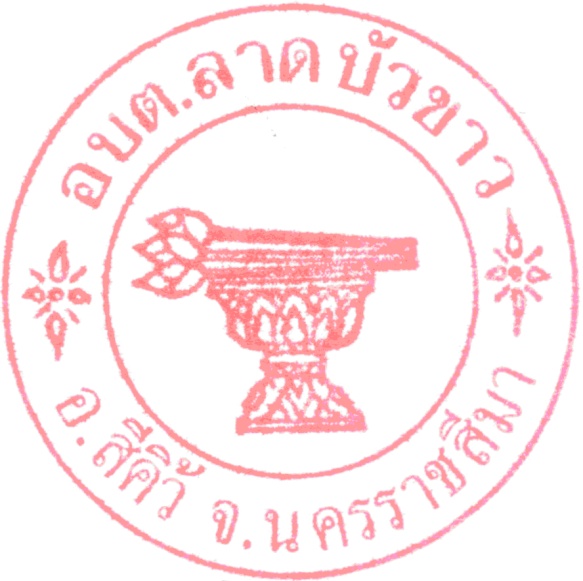 องค์การบริหารส่วนตำบลลาดบัวขาวอำเภอสีคิ้ว  จังหวัดนครราชสีมาโทร. ๐๔๔-๗๕๖-๓๘๔โทรสาร.๐๔๔-๗๕๖-๓๘๓ https:/www.ladboakhow.go.thกคำนำ             องค์การบริหารส่วนตำบลลาดบัวขาว อำเภอสีคิ้ว จังหวัดนครราชสีมา โดยคณะผู้บริหารองค์การบริหารส่วนตำบลลาดบัวขาว ได้มีนโยบายในการต่อต้านการทุจริต คอร์รัปชั่นทุกรูปแบบ และใช้หลักคุณธรรมความเชื่อตรงในการดำเนินงาน โดนนำหลักการบริหารกิจการบ้านเมืองที่ดี หรือหลักธรรมาภิบาล (Good Governance) มาใช้ในการบริหารงาน ซึ่งองค์การบริหารส่วนตำบลลาดบัวขวา ได้มีการนำหลักคุณธรรมความซื่อตรง มาใช้ในการดำเนินงาน โดยแบ่งเป็น ๓ ประเภท ได้แก่๑.การนำหลักคุณธรรม ความเชื่อตรง มาใช้กับบุคลากรในองค์กร๒.การนำหลักคุณธรรม ความเชื่อตรง มาใช้ในการบริหารจัดการองค์กร๓.การนำหลักคุณธรรม ความเชื่อตรง มาใช้กับประชาชนและชุมชน             เพื่อเป็นต่อยอดพัฒนาการต่อต้านการทุจริตคอร์รัปชั่นให้เป็นระบบ มีการดำเนินการอย่างต่อเนื่องยั่งยืน รวมทั้งสามารถขยายผลและเครือข่ายด้านการป้องกันการทุจริตคอร์รัปชั่น ไปสู่หน่วยงานและองค์กรอื่นๆ องค์การบริหารส่วนตำบลลาดบัวขวา อำเภอสีคิ้ว จังหวัดนครราชสีมา ในฐานะองค์กรปกครองส่วนท้องถิ่น ต้นแบบด้านการต่อต้านการทุจริต จึงได้จัดทำแผนปฏิบัติการป้องกันการทุจริต ๕ ปี (พ.ศ. ๒๕๖๖-๒๕๗๐) ขึ้น โดยมีเจตนารมณ์ให้เกิดการปฏิบัติราชการที่มุ่งไปในทิศทางที่เป็นวาระแห่งชาติ ภายใต้ยุทธศาสตร์ชาติว่าด้วยการป้องกันและปราบปรามการทุจริต ระยะที่ ๓ และนโยบายของรับบาล ข้อที่ ๑๐ การส่งเสริมการบริหารราชการแผ่นดินที่มีธรรมาภิบาล และการป้องกันปราบปรามการทุจริตและประพฤติมิชอบในภาครัฐ                                                       คณะผู้จัดทำ				                              องค์การบริหารส่วนตำบลลาดบัวขาวขสารบัญ                                                                                                                  หน้า คำนำ                                                                                                                              กสารบัญ                                                                                                                            ขส่วนที่ ๑ บทนำ                                                                                                               ๑-๘ส่วนที่ ๒ แผนปฏิบัติการป้องการทุจริต                                                                                       ๙            ๒..๑ โครางการ/กิจกรรม/มาตรการและจำนวนงบประมาณที่ดำเนินการ ๕ ปี (พ.ศ. ๒๕๖๖-๒๕๗๐)  ๙            มิติที่ ๑ การสร้างสังคมที่ไม่ทนต่อการทุจริต                                                                ๙-๑๐                                                                    มิติที่ ๒ การบริหารราชการเพื่อป้องกันการทุจริต                                                        ๑๑-๑๒            มิติที่ ๓ การส่งเสริมบทบาทและการมีส่วนร่วมของภาคประชาชน                                          ๑๓            มิติที่ ๔ การเสริมสร้างและปรับปรุงกลไกในการตรวจสอบการปฏิบัติราชการ                            ๑๔                       ขององค์กรปกครองส่วนท้องถิ่น ส่วนที่ ๓ รายละเอียดโครางการ/กิจกรรม/มาตรการ ตามแผนปฏิบัติการฯ                                          ๑๕           มิติที่ ๑ การสร้างสังคมที่ไม่ทนต่อ การทุจริต                                                              ๑๕-๒๒	 มิติที่ ๒  การบริหารราชการเพื่อป้องกันการทุจริต                                                       ๒๓-๔๒	มิติที่ ๓  การส่งเสริมทบบาทและการมีส่วนร่วมของภาคประชาชน                                     ๔๓-๕๒	มิติที่ ๔  การเสริมสร้างและปรับปรุงกลไกในการตรวจสอบการปฏิบัติราชการ                        ๕๓-๖๐                     ขององค์กรปกครองส่วนท้องถิ่นส่วนที่ ๑ บทนำ๑.๑ การวิเคราะห์ความเสี่ยงในการเกิดการทุจริตในองค์กรปกครองส่วนท้องถิ่น               ในปัจจุบัน การทุจริตคอร์รัปชั่นในสังคม กำลังกลายเป็นประเด็นร้อนที่โจษจันกันมาก เพราะมีข้อกล่าวหาต่อนักการเมืองข้าราชการ และนักการเมืองท้องถิ่น ว่ามีพฤติกรรมในเชิงทุจริตคอร์รัปชั่นที่มีการกระทำกันในหลายรูปแบบ ทั้งในแง่ยักยอก การแอบเอางบประมาณหรือทรัพย์สินของรัฐไปเป็นของตน การเลือกจ้างและการทำสัญญาจ้างหรือให้สัมปทานเฉพาะพรรคพวก ผู้สนับสนุนตนเท่านั้น การใช้ตำแหน่งหน้าที่ของเจ้าหน้าที่รัฐเอื้อประโยชน์ให้บริษัทของตนเองและพรรคพวก ผลประโยชน์ขัดแย้งหรือผลประโยชน์ทับซ้อน (Conflict of lnterest) และเอื้อประโยชน์ (Trading lnfluenceป การที่บริษัทให้สัญญาจะให้ผลประโยชน์แก่เจ้าหน้าที่รัฐในทางอ้อม เช่น ให้ตำแหน่งในบริษัทเมื่อเจ้าหน้าที่ผู้นั้นปลดเกษียณหรือพ้นจากตำแหน่ง ให้ตำแหน่งแก่ญาติตลอดจนการทุจริตในกระบวนการจัดซื้อจัดจ้าง การสมยอมราคา              สำหรับองค์กรปกครองส่วนท้องถิ่นไทยในปัจจุบัน ทั้งในรูปแบบองค์การบริหารส่วนจังหวัด เทศบาล และองค์การบริหารส่วนตำบล ตลอดจนกรุงเทพมหานคร และเมืองพัทยา ซึ่งเห็นว่าองค์กรปกครองส่วนท้องถิ่นทั้งหลาย ได้ถูกจับตามองจากสังคมภายนอกว่ามีการทุจริตคอร์รัปชั่นเช่นกัน การถูกจับตามองและถูกวิพากษ์วิจารณ์ในทำนองดังกล่าว มีข้อมูลสถานการณ์การทุจริตในสังคมไทยและการทุจริตในองค์กรปกครองส่วนท้องถิ่นจากหลายๆ แห่ง ที่ยืนยันค่อนข้างตรงกันว่า โดยภาพรวมคนไทยและสังคมไทยยังมีปัญหาด้านความซื่อสัตว์สุจริต ด้านคุณธรรมจริยธรรม เป็นต้น สำนักงาน ป.ป.ช. ได้รวบรวมสถิติการกล่าวหาเจ้าหน้าที่ของรัฐในสังกัดองค์กรปกครองส่วนท้องถิ่นว่ากระทำการทุจริตตั้งแต่ปี พ.ศ. ๒๕๔๓-๒๕๕๐ รวม ๘ ปี พบว่า บุคลากรขององค์กรปกครองส่วนท้องถิ่น หมายถึง ผู้บริหารท้องถิ่น สมาชิกสภาท้องถิ่น พนักงานท้องถิ่น ถูกกล่าวหาว่ากระทำการทุจริตรวมทั้งสิ้น ๕,๕๐๘ เรื่อง มีผู้ถูกกล่าวหา ๙,๔๖๗ ราย ถูกกล่าวหาทุจริตมากที่สุด ๑.๒ หลักการและเหตุผล (สภาพปัญหาการทุจริตขององค์กรปกครองส่วนท้องถิ่น)   งานวิจัยเรื่อง “แนวทางการพัฒนาและเสริมสร้างกลไกลการป้องกันการทุจริตในองค์กรปกครองส่วนท้องถิ่น” ได้สะท้อนภาพหรือลักษณะปัญหาการทุจริตในองค์กรปกครองส่วนท้องถิ่น ซึ่งสามารถแบ่งสภาพหรือลักษณะปัญหาการทุจริตในองค์กรปกครองส่วนท้องถิ่นได้ ดังนี้              ๑. สภาพหรือลักษณะปัญหาการทุจริตที่เกิดจากการทุจริตด้านงบประมาณ การทำบัญชี การจัดซื้อจัดจ้างและการเงินการคลัง                  ส่วนใหญ่พบว่า กระบวนการทุจริตในองค์กรปกครองส่วนท้องถิ่นเกี่ยวกับด้านงบประมาณการทำบัญชีการจัดซื้อจัดจ้างและการเงินการคลัง ซึ่งมีสาเหตุมาจากการที่องค์กรปกครองส่วนท้องถิ่นละเลยไม่ปฏิบัติ หรือไม่ทำตามระเบียบฯ และอ้างว่าไม่ทราบเกี่ยวกับเรื่องที่มีการให้จัดทำและไม่จัดทำ ซึ่งเมื่อพิจารณาจากการวิเคราะห์ข้อมูลในส่วนเรื่องที่กลุ่มองค์กรปกครองส่วนท้องถิ่นไม่จัดทำ อันเป็นผลก่อให้เกิดการทุจริตในองค์กรปกครองส่วนท้องถิ่น เช่น ไม่ทำบัญชีคุมรายรับรายจ่ายพัสดุให้เป็นปัจจุบัน องค์กรปกครองส่วนท้องถิ่นไม่ลงบัญชีรายรับรายจ่าย              ๒. สภาพหรือลักษณะปัญหาของการทุจริตที่เกิดจากตัวบุคคล                  ข้อมูลตัวเลขจากการสำรวจพบว่า การทุจริตเกิดจากตัวบุคคล โดยเฉพาะผู้บริหารท้องถิ่น และสมาชิกสภาท้องถิ่นบางส่วน ปรากฏว่า ร้อยละ ๑๒ มีญาติหรือพวกพ้องมาเป็นผู้รีบเหมาการจัดซื้อจัดจ้างที่มีการเอื้อประโยชน์ให้พวกพ้องหรือกลุ่มญาติของตัวเอง ๒                 ร้อยละ ๓๕ บุคคลที่เป็นพนักงานท้องถิ่น กับผู้บริหารท้องถิ่นซึ่งบางส่วนใช้ตำแหน่งของตนแสวงหาผลประโยชน์                                  ร้อยละ ๑๐ บุคลากรขององค์กรปกครองส่วนท้องถิ่นมีการเก็บรายได้แล้วไม่ส่งคลัง หรือว่ามีการแก้ไขหลักฐานการเงิน                                     ร้อยละ ๗ บุคลากรและผู้บริหารท้องถิ่นบางส่วน มีการจ่ายเงินของการคลังไม่มีหลักฐาน เช่น การเขียนเติมจำนวนเงิน หรือการรับเงินเก็บภาษี รับเงินเก็บค่าขยะ เก็บเงินมาแล้ว ไม่นำส่งคลัง ซึ่งเมื่อมีการกระทำอย่างเป็นประจำหรือบางทีพอเก็บเงินได้มากๆ ก็ไม่นำส่งหรือมีการหนีไป หรือส่วนหนึ่งเจ้าหน้าที่คลังมีการปลอมเช็คตลอดจนการนำของหลวงหรือของทางราชการไปใช้เป็นการส่วนตัว ตลอดจนการปิดบังข้อมูลข่าวสารแก่ประชาชน             ๓. สภาพหรือลักษณะปัญหาของการทุจริตที่เกิดจากช่องว่างของระเบียบและกฎหมาย                   ในส่วนช่วงของกฎหมายและระเบียบต่างๆ มุ่งวิเคราะห์ระบบตรวจสอบและระบบโครงสร้างขององค์กรปกครองส่วนท้องถิ่นเอง ซึ่งผู้ให้ข้อมูลส่วนใหญ่ระบุว่าระบบการตรวจสอบของ สตง. ไม่ทั่วถึง กฎหมายเปิดช่องว่างให้มีการทุจริตได้ ซึ่งในกรณีที่สมาชิกสภาท้องถิ่น เป็นทีมเดียวกับผู้บริหารองค์กรปกครองส่วนท้องถิ่นทั้งหมดก็จะเป็นช่องทางให้ทุจริตได้ เพราะระบบถ่วงดุลขาดความเข้มแข็ง              ๔. สภาพหรือลักษณะปัญหาของการทุจริตที่เกิดการขาดความรู้ความเข้าใจและขาดคุณธรรมจริยธรรม                  จากการศึกษาค้นคว้าพบว่า มีองค์กรปกครองส่วนท้องถิ่นที่มีขนาดเล็ก มีพนักงานท้องถิ่นที่ได้บรรจุเข้ารับราชการโดยมีวุฒิการศึกษาตั้งแต่ระดับ ปวช. ขึ้นไป และผ่านการนิเทศงานมาน้อยหรือไม่มีความรู้เฉพาระด้านดีพอ เช่น ความรู้ความเข้าใจเกี่ยวกับการกำหนดราคากลาง หรือ การจัดซื้อจัดจ้างตามระเบียบ และส่วนหนึ่งพอว่า หัวหน้าส่วนการคลังไม่ได้มีความรู้ทางด้านการพัสดุในทางปฏิบัติ เมื่อปฏิบัติไปก็หมิ่นเหม่ในการถูกตรวจสอบและผิดวินัย หรือบุคลากรขององค์กรปกครองส่วนท้องถิ่นขาดความรู้ความเข้าใจโดยเฉพาะเจ้าหน้าที่ขององค์การบริหารส่วนตำบลกับเทศบาลตำบล ที่ยกฐานะมาจากสุขาภิบาล ตลอดจนส่วนหนึ่งผู้บริหารท้องถิ่นและพนักงานท้องถิ่น มีพฤติกรรมแสวงหาผลประโยชน์โดยอาศัยช่องโหว่ของกฎหมายแสดงให้เห็นถึงการไม่มีคูณธรรม จริยธรรม โดยสรุปผู้บริหารท้องถิ่นและเจ้าหน้าที่ขององค์กรปกครองส่วนท้องถิ่นที่ขาดความรู้ความเข้าใจในหลักการบริหารท้องถิ่น ข้อกฎหมาย กฎระเบียบ ข้อบังคับ คำสั่งต่างๆ จำเป็นต้องมีการเพิ่มพูนความรู้ เพราะถ้าบางส่วนไม่มีความรู้ความเข้าใจ เป็นผลทำให้ปฏิบัติเกี่ยวกับระเบียบผิดพลาดได้              ๕. สภาพหรือลักษณะปัญหาของการทุจริตที่เกิดจากขาดการประชาสัมพันธ์ให้ประชาชนทราบ                  จากการศึกษาค้นคว้าพบว่า มีองค์กรปกครองส่วนท้องถิ่นหนึ่งไม่ชี้แจงประชาสัมพันธ์เกี่ยวกับข้อมูลข่าวสารขององค์กรปกครองส่วนท้องถิ่นต่างๆ ให้ประชาชนทราบ เช่น ไม่แจ้งงบประมาณขององค์การบริหารส่วนท้องถิ่นให้ประชาชน และไม่ส่งข่าวสารทางราชการให้ประชาชน             ๖. สภาพหรือลักษณะปัญหาของการทุจริตที่เกิดจากการตรวจสอบ ขาดความหลากหลายในการตรวจสอบจากภาคส่วนต่างๆ                   จากการศึกษาค้นคว้าพบว่า ผู้ตรวจสององค์กรปกครองส่วนท้องถิ่น ที่เป็น สตง. เพียงหน่วยงานเดียวมีกำลังคนไม่เพียงพอและ สตง. ส่วนกลางมีกำลังคนเพียงพอแต่ไม่สามารถลงไปตรวจได้ทุกพื้นที่ ที่กระทำได้เพียงเป็นการสุ่มตัวอย่างเท่านั้น ในส่วนของสำนักงาน ป.ป.ช. ก่นเดียวกัน จึงมีข้อเสนอให้ทั้ง ป.ป.ช. และ สตง.   มีอนุกรรมการ ป.ป.ช. จังหวัด และให้จัดตั้งอาสาสมัคร ป.ป.ช. ภาคประชาชน ส่วนระบบการตรวจสอบภายในขององค์กรปกครองส่วนท้องถิ่นมักพบว่าผู้บริหารท้องถิ่นขององค์การบริหารส่วนท้องถิ่นไม่ควบคุมดูแลเจ้าหน้าที่ให้ปฏิบัติตามกฎหมายและระเบียบข้อบังคับต่างๆ อย่างเคร่งครัดและฝ่ายสภาท้องถิ่นขององค์กรปกครองส่วนท้องถิ่นที่ต้องทำหน้าที่เป็นฝ่ายกำกับดูแลและควบคุม คอยตรวจสอบการทำงานของฝ่ายบริหารในองค์กรปกครอง๓ส่วนท้องให้ถูกต้องเหมาสม เพื่อประโยชน์ของประชาชนแต่กลับพบว่าปัจจุบันฝ่ายสภาท้องถิ่น โดยส่วนใหญ่กับกลายเป็นกลุ่มเดียวกับผู้บริหารท้องถิ่น จึงทำให้สมาชิกสภาท้องถิ่นเข้าไปมีส่วนร่วมในการตรวจสอบผู้บริหารท้องถิ่นได้น้อย                 ๗. สภาพหรือลักษณะปัญหาของการทุจริตที่เกิดจากอำนาจบารมีอิทธิพล                                    จากการศึกษาพบว่า ในองค์กรปกครองส่วนท้องถิ่นบางแห่งยังมีอิทธิพลหรืออำนาจที่ส่งผลให้เกิดการทุจริตได้ โดยเฉพาะอิทธิพลและอำนาจของฝ่ายการเมืองที่ครอบงำ หรือสามารถให้คุณให้โทษต่อเจ้าหน้าที่หรือข้าราชการท้องถิ่น ตลอดจนการใช้อิทธิพลข่มขู่ หรือกีดกันผู้เสนอราคารายอื่นๆ การบีบบังคับให้ผู้มีส่วนเกี่ยวข้องตรวจรับงานโครงการต่างๆ ตลอดจนบางครั้งประชาชนในท้องถิ่นไม่กล้าที่จะให้การเป็นพยานเพื่อเอาผิดกับผู้ทุจริต และส่วนหนึ่งวัฒนธรรมที่ฝังรากลึกของคนในสังคมไทยมานาน เช่น ความเกรงกลัวอิทธิพล การนับถือผู้มีบารมี การสำนึกบุญคูณของผู้มีพระคุณ สิ่งเหล่านี้ทำให้ผู้บริหารท้องถิ่นใช้อำนาจหน้าที่การงานในการแสวงหาผลประโยชน์                   ดังนั้น ปัญหาที่มีท้องถิ่นคือความสัมพันธ์ที่แข็งแกร่งระหว่างนักการเมืองทั้งในระดับประเทศกับนักการเมืองระดับท้องถิ่น นักการเมืองระดับท้องถิ่นกับนักธุรกิจกลุ่มผลประโยชน์และนักการเมืองระดับท้องถิ่นกับราชการบุคคล กลุ่มนี้ยังมีความเข้มเข็งมากกว่าพลังในการตรวจสอบสอบของภาคประชาชนและภาคประชาสังคม และสิ่งที่ต้องการเสริมก็คือทำอย่างไรให้ภาคประชาชนมีความเข้มแข็งเพื่อคานอำนาจอิทธิพลได้                   องค์การบริหารส่วนตำบลลาดบัวขวา อำเภอสีคิ้ว จังหวัดนครราชสีมา โดยคณะผู้บริหารองค์การบริหารส่วนตำบลลาดบัวขาว ได้มีนโยบายในการต่อต้านการทุจริตคอร์รัปชั่นทุกรูปแบบ และใช้หลักคุณธรรมความเชื่อตรงในการดำเนินงาน โดนนำหลักการบริหารกิจการบ้านเมืองที่ดี หรือหลักธรรมาภิบาล (Good Governance) มาใช้ในการบริหารงาน ส่งผลให้องค์การบริหารส่วนตำบลลาดบัวขวา ได้รับรางวัลด้านคุณธรรมจริยธรรม จากสถาบันและองค์กรอื่นๆ มากมาย เช่น รางวัลพระปกเกล้าทองคำ ประจำปี ๒๕๕๕ รางวัลเชิดชูเกียรติท้องถิ่นที่เป็นที่สุดด้านความโปร่างใสและการมีส่วนร่วมของประชาชน จากสถาบันพระปกเกล้า โล่รางวัลองค์กรปกครองส่วนท้องถิ่นที่มีการบริหารจัดการที่ดี ๑๓ ปีซ้อน ตั้งแต่ปีงบประมาณ พ.ศ. ๒๕๖๖-๒๕๗๐ จากสำนักงานคณะกรรมการการกระจายอำนาจให้แก่องค์กรปกครองส่วนท้องถิ่น สำนักงานปลัดสำนักงานยกรัฐมนตรี รางวัลองค์กรปกครองส่วนท้องถิ่นดีเด่นด้านการป้องกันการทุจริต ประจำปี ๒๕๕๒ จากสำนักงานป้องกันและปราบปรามการทุจริตแห่งชาติ รางวัลข้าราชการต้นแบบ ข้าราชการไทยใจสีขาว ประจำปี พ.ศ. ๒๕๕๕ จากสำนักงานคณะกรรมการป้องกันและปราบปรามการทุจริต รางวัลคุณธรรมแห่งชาติ ประจำปี พ.ศ. ๒๕๕๖ ประเภท องค์กรคุณธรรม โครงการคุณธรรม และบุคคลคุณธรรม จากศูนย์คุณธรรม (องค์กรมหาชน) เป็นต้น                   นอกจากนั้น องค์การบริหารส่วนตำบลลาดบัวขวา ได้มีการนำหลักคุณธรรม ความซื่อตรง มาใช้ในการดำเนินงาน โดยแบ่งเป็น ๓ ประเภท ได้แก่      ๑. การนำหลักคุณธรรม ความเชื่อตรง มาใช้กับบุคลากรในองค์กร      ๒. การนำหลักคุณธรรม ความเชื่อตรง มาใช้ในการบริหารจัดการองค์กร                   ๓. การนำหลักคุณธรรม ความเชื่อตรง มาใช้กับประชาชนและชุมชน                   ๑. การนำหลักคุณธรรม ความเชื่อตรง มาใช้กับบุคลากรในองค์กร                                                                             องค์การบริหารส่วนตำบลลาดบัวขวา อำเภอสีคิ้ว จังหวัดนครราชสีมา ได้นำหลักคุณธรรม จริยธรรม  มาใช้ในการบริหารงานบุคคล เช่น การสรรหาพนักงาน การเลื่อนขั้นเงินเดือน การพิจารณาความดีความชอบ เพื่อเลื่อนขั้นเลื่อนตำแหน่ง หรือการพิจารณาให้เงินรางวัลประจำปี (โบนัส) จะใช้หลักคูณธรรมเป็นเกณฑ์ในการตัดสิน ซึ่งจะดูผลงานและความสามารถของบุคลากรเป็นเกณฑ์ และให้บุคลากรทุกคนในองค์กรเป็น ๔ผู้ประเมิน เพื่อพิจารณาความดีความชอบ เรียกว่า “การประเมินแบบ ๓๖๐ องศา” ซึ่งพนักงานเจ้าหน้าที่ขององค์กร หรือผู้รับการประเมินคนหนึ่ง จะถูกประเมินจากทุกคนในองค์กร ทั้งจากคณะผู้บริหาร ผู้บังคับบัญชา เพื่อนร่วมงาน และผู้ใต้บังคับบัญชา แล้วนำคะแนนการประเมินจากทุกส่วนมาหาค่าเฉลี่ย ประกอบด้วย            ๑. การประเมินจากคณะผู้บริหารองค์กร           ๒. การประเมินจากผู้บังคับบัญชา                         ๓. การประเมินจากเพื่อนร่วมงานในกองหรือแผนกเดียวกัน                         ๔. การประเมินจากพนักงานและเจ้าหน้าที่ทุกคนในองค์กร                   โดยตัวชี้วัดในการประเมิน เกิดจากการระดมความคิดของพนักงานทุกคน เช่น ความขยันหม่นเพียง ทุ่มเท เสียสละ ความเป็นผู้มีจิตบริหารยอดเยี่ยม ความเป็นผู้มีศีลธรรม คูณธรรม จริยธรรม ความเป็นผู้มีมนุษย์สัมพันธ์ การแต่งกายสุภาพ บุคลิกภาพดี กิริยาวาจาสุภาพ และควบคุมอารมณ์ได้ดี เป็นต้น                   นอกจากนั้น องค์การบริหารส่วนตำบลลาดบัวขวา ยังได้ส่งเสริมและปลูกฝังให้พนักเจ้าหน้าที่นำหลักคุณธรรม จริยธรรม มาใช้ในการปฏิบัติงาน ประกอบด้วย                       ๑ การปลูกฝังและส่งเสริมคุณธรรม จริยธรรม ในการประชุมประจำเดือนพนักงาน                           โดยคณะผู้บริหารองค์การบริหารส่วนตำบลลาดบัวขาว ปลัดองค์การบริหารส่วนตำบลลาดบัวขวา จะปลูกฝังให้พนักงานทุกคน มีคุณธรรม จริยธรรม ในการปฏิบัติงาน มีความซื้อสัตย์สุจริต ไม่ทุจริตคอร์รัปชั่น ปฏิบัติต่อประชาชนผู้รับบริการด้วยความเสมอภาพ                       ๒ การส่งเสริมคุณธรรม จริยธรรม โดยการฝึกอบรมสัมมนา                           องค์การบริหารส่วนตำบลลาดบัวขาว อำเภอสีคิ้ว จังหวัดนครราชสีมา จัดโครงการฝึกอบรมเพื่อส่งเสริมคุณธรรม จริยธรรม ให้แก่พนักงานและเจ้าหน้าที่ขององค์การบริหารส่วนตำบลลาดบัวขาว เป็นประจำทุกปี                       ๓ การส่งเสริมคุณธรรม จริยธรรมให้แก่พนักงาน เจ้าหน้าที่ ในโครงการ อบต. สีขาว                            เป็นการทำปฏิญญาร่วมกัน ๓ ฝ่าย ในการต่อต้านการทุจริตคอร์รัปชั่นทุกรูปแบบ ประกอบ ฝ่ายคณะผู้บริหารองค์การบริหารส่วนตำบลลาดบัวขาว ฝ่ายสภาองค์การบริหารส่วนตำบลลาดบัวขาว และฝ่ายพนักงานเจ้าหน้าที่องค์การบริหารส่วนตำบลลาดบัวขาว โดยการดื่มน้ำสาบานร่วมกัน ว่าจะปฏิบัติงานด้วยมีความซื้อสัตย์สุจริต ไม่ทุจริตคอร์รัปชั่น ละจัดทำเป็นป้ายปฏิญญาขนาดใหญ่ติดประชาสัมพันธ์ทุกหมู่บ้าน เพื่อให้ประชาชนทุกหมู่บ้านทราบ และให้ผู้เกี่ยวข้องกับปฏิญญาทั้ง ๓ ฝ่าย ยืดถือปฏิบัติ                      ๔ การส่งเสริมคุณธรรม จริยธรรม ให้แก่พนักงานและเจ้าหน้าที่ โดยการยกย่องเชิดชูบุคคลทำความดี                      องค์การบริหารส่วนตำบลลาดบัวขาว  จะมีการยกย่องเชิดชูบุคคลดีเด่นสาขาต่างๆ เป็นประจำทุกปี เช่น บุคคลผู้มีคุณธรรม จริยธรรมยอดเยี่ยม บุคคลผู้มีจิตบริการยอดเยี่ยม บุคคลผู้มีมนุษย์สัมพันธ์ยอดเยี่ยม บุคคลผู้นำหลักความพอเพียงมาใช้ในการดำรงชีวิต เป็นต้น เพื่อเป็นการสร้างขวัญและกำลังใจให้แก่พนักงานเจ้าหน้าที่ ทำความดี และเป็นแบบอย่างให้แก่พนักงานเจ้าหน้าที่                  ๒. การนำหลักคุณธรรม ความเชื่อตรง มาใช้ในการบริหารจัดการองค์กร                                                                             องค์การบริหารส่วนตำบลลาดบัวขวา ได้นำหลักการบริหารกิจการบ้านเมืองที่ดี หริอหลักธรรมาภิบาล (Good Governance) มาใช้ในการบริหารงาน โดยคณะผู้บริหารองค์การบริหารส่วนตำบลลาดบัวขวา ได้วางนโยบายในการพัฒนาท้องถิ่นไว้ ๘ ด้าน ประกอบด้วย นโยบายด้านโครงสร้างพื้นฐาน  ๕นโยบายด้านเศรษฐกิจนโยบายด้านแหล่งน้ำนโยบายด้านการสาธารณสุขนโยบายด้านการศึกษา ศสานา ประเพณี ละวัฒนธรรม นโยบายด้านสังคมนโยบายด้านทรัพยากรธรรมชาติและสิ่งแวดล้อมนโยบายด้านการเมือง การปกครอง และการบริหารจัดการบ้านเมืองที่ดี                       โดยนโยบายด้านการเมือง การปกครอง และการบริหารจัดการบ้านเมืองที่ดี คณะผู้บริหารได้วางแนวทางในการพัฒนา ดังนี้                        ๑. ส่งเสริมให้ประชาชนได้เข้ามามีส่วนร่วมในการพัฒนาท้องถิ่น โดยการสร้างค่านิยมในการร่วมมือและการแสดงความคิดเห็น ความรับผิดชอบต่อส่วนรวม การสร้างกิจกรรม และมีการขับเคลื่อนการมีส่วนร่วมอย่างเป็นระบบและสร้างสรรค์                       ๒. เผยแพร่ประชาสัมพันธ์ให้ประชาชนได้เข้าใจบทบาทหน้าที่ขององค์การบริหารส่วนตำบลลาดบัวขาว                       ๓. พัฒนาระบบบริหารการจัดการขององค์การบริหารส่วนตำบลลาดบัวขาว โดยยึดหลักการบริหารจัดการตามหลักธรรมาภิบาล                       ๔ ส่งเสริมให้ประชาชนมีความรู้ ความเข้าใจ ในสิทธิเสรีภาพและหน้าที่หลักตามที่กำหนดไว้ในรัฐธรรมนูญ                       ๕. พัฒนาบุคลกรทั้งพนักงาน ลูกจ้าง สมาชิกสภาองค์การบริหารส่วนตำบลลาดบัวขาว คณะผู้บริหาร ให้มีความรู้ความเข้าใจ จริยธรรมในการปฏิบัติ                             โดยองค์การบริหารส่วนตำบลลาดบัวขาว ได้กำหนดวิสัยทัศน์ในการพัฒนาที่ส่งเสริมให้ตำบลลาดบัวขาว เป็นตำบลแห่งสุขภาวะ หมายถึง ตำบลที่มีสุขภาวะดีทั้งสีด้าน ได้แก่ กาย จิต สังคม และปัญญา อันได้แก่                              ๑. สุขภาวะทางกาย หมายถึง การมีร่างกายที่สมบูรณ์แข็งแรง มีเศรษฐกิจพอเพียง ไม่มีอุบัติภัย เป็นต้น                              ๒. สุขภาวะทางจิต หมายถึง จิตใจที่เป็นสุข ผ่อนคลาย ไม่เครียด คล่องแคล่ว มีความเมตตากรุณา มีสมาธิ เป็นต้น                              ๓. สุขภาวะทางสังคม  หมายถึง การอยู่ร่วมกันด้วยดีในครอบครัวในชุมชน ในที่ทำงาน ในสังคม ในโลก ซึ่งรวมถึงการมีบริการทางสังคมที่ดี มีความสามัคคีในชุมชน และมีสันติภาพ เป็นต้น                              ๔. สุขภาวะทางปัญญา (จิตวิญญาณ) หมายถึง ความสุขอันประเสริฐที่เกิดจากมีจิตใจสูง เข้าถึงความจริงทั้งหมด ลดละความเห็นแก่ตัว ไม่เห็นแก่ประโยชน์ส่วนตน เห็นแก่ประโยชน์รวมและชุมชน มีความเห็นอกเห็นใจผู้อื่น มีจิตสาธารณะหรือจิตอาสา เพื่อช่วยเหลือชุมชน สังคม รวมถึงประเทศชาติ เป็นต้น                           เมื่อองค์การบริหารส่วนตำบลลาดบัวขาว กำหนดวิสัยทัศน์ในการพัฒนาท้องถิ่น รวมถึงคณะผู้บริหารองค์การบริหารส่วนตำบลลาดบัวขาว ได้กำหนดนโยบายในการนำหลักการบริหารกิจการบ้านเมืองที่ดี หรือหลักธรรมาภิบาล (Good Governance) มาใช้ได้กำหนดเป็นยุทธศาสตร์การพัฒนาท้องถิ่น โดยกำหนดไว้ในแผนยุทธศาสตร์การพัฒนาขององค์การบริหารส่วนตำบลลาดบัวขาว ยุทธศาสตร์การพัฒนาด้านการเมือง การปกครองและการบริหารจัดการบ้านเมืองที่ดี ประกอบด้วยเป้าหมายและกลยุทธ์ ดังนี้ ๖                             ๑. การส่งเสริมให้ประชาชนมีส่วนร่วม                              ๒. การส่งเสริมกิจกรรมให้ความรู้ ความเข้าใจ เกี่ยวกับภารกิจขององค์การบริหารส่วนตำบลลาดบัวขาว และการบริหารการปกครองตามระบอบประชาธิปไตย                             ๓. การพัฒนาบุคลกร ทั้งพนักงาน ลูกจ้าง สมาชิกสภาฯ คณะผู้บริหาร ให้มีความรู้คุณธรรม จริยธรรมในการปฏิบัติงาน                             ๔. การสร้างจิตสำนึก และความตระหนักในการป้องกันและต่อต้านการทุจริตคอร์รัปชั่นทุกภาคส่วน                              ๕. การพัฒนาการบริหารองค์กรให้มีประสิทธิภาพ                             ๖. การจัดหาและปรับปรุงเครื่องมือเครื่องใช้ และสถานที่ปฏิบัติงานเพียงพอและมีประสิทธิภาพ                             โดยกำหนดเป็นโครงการ/กิจกรรม ด้านคุณธรรม จริยธรรม ความซื่อตรง ไว้ในแผนพัฒนาท้องถิ่น ๕ ปี และข้อบัญญัติงบประมาณรายจ่ายประจำปีขององค์การบริหารส่วนตำบลลาดบัวขาว เพื่อนำสู้การปฏิบัติโครงการส่งเสริมคุณธรรม จริยธรรมสำหรับบุคลากรทางการศึกษา โครงการครอบครัวคุณธรรม นำสังคมเข้มแข็ง (พาลูกจูงหลานเข้าวัด) โครงการเสริมสร้างธรรมาภิบาลจริยธรรมผู้บริหารองค์การบริหารส่วนตำบลลาดบัวขาว และโครงการฝึกอบรมการพัฒนาจิตสำนึกคุณธรรม จริยธรรมและจรรยาบรรณบุคลากรองค์การบริหารส่วนตำบลลาดบัวขาว เป็นต้น                            นอกจากนี้องค์การบริหารส่วนตำบลลาดบัวขาว ได้นำหลักความโปร่างใส มาใช้ในการบริหารงาน โดยการเผยแพร่ประชาสัมพันธ์ข้อมูลข่าวสาร โครงการ/กิจกรรม ทุกประเภทให้แก่ประชาชนทราบ เพื่อให้ประชาชนสามารถตรวจสอบ การบริหารงานขององค์การบริหารส่วนตำบลลาดบัวขวา จึงเกิดโครงการ “องค์กรระบบเปิด” (System Organization) ขึ้น                             จากแนวคิด “อบต. รู้อะไร ประชาชนต้องรู้สิ่งนั้น” จึงเป็นที่มาของ นวัตกรรม “องค์กรระบบเปิด” (System Organization)  เป็นระบบที่พัฒนามาจากแนวคิดในการสร้างองค์การบริหารส่วนตำบลลาดบัวขาว ให้เป็นองค์กรแห่งธรรมาภิบาล เป็นองค์กรแห่งความโปร่างใส และเน้นการมีส่วนร่วมของประชาชน                  ๓. การนำหลักคุณธรรม ความเชื่อตรง มาใช้กับประชาชนและชุมชน                         องค์การบริหารส่วนตำบลลาดบัวขวา ได้นำหลักการบริหารกิจการบ้านเมืองที่ดี หรือหลักธรรมาภิบาล (Good Governance) มาใช้ในการบริหารงาน โดยองค์การบริหารส่วนตำบลลาดบัวขวา ได้นำหลักคุณธรรม จริยธรรม มาใช้กับประชาชนและชุมชน โดยได้ดำเนินโครงการคนดีศรีลาดบัวขาว เพื่อส่งเสริมให้บุคคล เด็ก และเยาวชนเห็นคุณค่า ในการปฏิบัติตนบำเพ็ญประโยชน์ของการทำความดีต่างๆ ให้กับหมู่บ้านและตำบล เพื่อประกาศยกย่องเชิดชูคนทำความดี และเป็นการสร้างเวทีให้กับเด็ก เยาวชน รวมทั้งประชาชนทั่วไปได้มีโอกาสแสดงผลงานของการทำความดีของตน หรือของบุคคลที่ตนพบเห็น เผยแพร่สู้สาธารณชน เพื่อยกย่องและส่งเสริมกิจกรรมการทำความดีของบุคคลเผยแพร่ผ่านสื่อต่างๆ ให้เป็นแบบอย่างของบุคคลทั่วไป และเพื่อเป็นแรงจูงใจให้เด็ก เยาวชน และประชาชนทั่วไป ได้มีต้นแบบของบุคลที่ทำความดี และรับทราบถึงแนวทางการทำความดี ซึ่งเป็นพฤติกรรมที่พึงประสงค์ของสังคม โดยกิจกรรมจะเป็นการคัดเลือกคนดีศรีลาดบัวขาว ยกย่องเชิดชู คนดีศรลาดบัวขวา และเผยแพร่คนดีศรีลาดบัวขาว ต่อสาธารณชนผ่านสื่อต่างๆ และจัดทำปฏิทินคนดีศรีลาดบัวขาว ประจำปี และทำเนียบคนดีศรีลาดบัวขาว โดยมีเป้าหมายโครงการ คือ ประชาชนมีความเสียสละ มีจิตอาสา หรือจิตสาธารณ และประชาชนมีคุณธรรม และจริยธรรมในการดำเนินชีวิต ๗                         โดยองค์การบริหารส่วนตำบลลาดบัวขวา จะดำเนินโครงการเพื่อส่งเสริมคุณธรรม จริยธรรม ตามหลักธรรมาภิบาลให้แก่ประชาชนในชุมชน คือ โครงการโรงเรียนธรรมาภิบาล เพื่อให้ประชาชนทุกกลุ่มในตำบลลาดบัวขาว นำหลักธรรมาภิบาลมาปรับใช้ในการดำเนินชีวิต ทั่งต่อตนเอง ชุมชน สังคม และประเทศชาติ โดยให้ประชาชนเข้ามาเรียนรู้ ศึกษา อบรม และแลกเปลี่ยนความรู้ ความคิดเห็น ประสบการณ์ที่ดีของตน ตามหลักสูตรของโรงเรียนธรรมาภิบาล โดยแบ่งกลุ่มเป้าหมายของโครงการออกเป็น ๓ กลุ่ม คือกลุ่มชุมชน กลุ่มองค์กร และกลุ่มสถานศึกษา กลุ่มชุมชนประกอบด้วย ผู้นำชุมชน ประชาชนทั่วไป องค์การเครือข่ายชุมชน กลุ่มองค์กร ประกอบด้วย ผู้บริหาร พนักงาน เจ้าหน้าที่ ทีมงาน และกลุ่มสถานศึกษา ประกอบด้วย ศูนย์พัฒนาเด็ก องค์การบริหารส่วนตำบลลาดบัวขาว โดยมีวิสัยทัศน์ของโรงเรียนธรรมาภิบาล คือ “สร้างคนดี ชุมชนดี บนพื้นฐานของธรรมาภิบาล”                          นอกจากนี้องค์การบริหารส่วนตำบลลาดบัวขาว ได้ส่งเสริมการมีส่วนร่วมของประชาชน ตามหลักการบริหารจัดการบ้านเมืองที่ดี เพื่อให้ประชาชนและชุมชนเข้มแข็ง โดยเปิดโอกาสให้ประชาชนมีสาวนร่วมในการร่วมคิด ร่วมทำและร่วมรับผลประโยชน์ เช่น โครงการ อบต. สัญจร เพื่อจัดทำแผนพัฒนาท้องถิ่น ๔ ปี โครงการประชุมสภา อบต. ลาดบัวขาวสัญจร โครงการสร้างความรู้ความเข้าใจเกี่ยวกับการปกครองตามระบบประชาธิปไตย โครงการพัฒนาเครือข่ายประชาสัมพันธ์ อบต. ลาดบัวขาว เป็นต้น                                                    นอกจากดำเนินการต่อต้านการทุจริต คอร์รัปชั่นดังกล่าข้างต้น เพื่อต่อยอดการพัฒนาการต่อต้านทุจริตคอร์รัปชั่น ให้เป็นระบบ มีการดำเนินการอย่างต่อเนื่องและยั่งยืน และสามารถขยายผลและเครือข่าย องค์การบริหารส่วนตำบลลาดบัวขาว จึงเป็นองค์กรปกครองส่วนท้องถิ่นต้นแบบด้านการป้องกันการทุจริต ของสำนักงาน ป.ป.ช. และได้จัดทำแผนปฏิบัติการป้องกันการทุจริต (พ.ศ. ๒๕๖๖-๒๕๗๐) ขึ้น          ๑.๓ วัตถุประสงค์ของการจัดทำแผน               ๑. เพื่อยกระดับเจตจำนงทางการเมืองในการต่อต้านการทุจริตของผู้บริหารองค์การบริหารส่วนตำบล               ๒. เพื่อยกระดับจิตสำนึกรับผิดชอบในผลประโยชน์ของสาธารณะของข้าราชการฝ่ายการเมืองข้าราชการฝ่ายบริหารบุคลากรขององค์การบริหารส่วนตำบลร่วมถึงประชาชนในท้องถิ่น               ๓. เพื่อให้การบริหารราชการขององค์กรปกครองส่วนท้องถิ่นเป็นไปตามหลักบริหารจัดการบ้านเมืองที่ดี (Good Governance)               ๔. เพื่อส่งเสริมบทบาทการมีส่วนร่วม (people’s participation)และตรวจสอบ (People’s audit) ของภาคประชาชนในการบริหารกิจการขององค์การบริหารส่วนตำบล               ๕. เพื่อพัฒนาระบบกลไก มาตรการ รวมถึงเครือข่ายในการตรวจสอบการปฏิบัติราชการ ขององค์การบริหารส่วนตำบล         ๑.๔ เป้าหมาย               ๑. ข้าราชการฝ่ายการเมือง ข้าราชการฝ่ายบริหาร บุคลกากรขององค์การบริหารส่วนตำบล รวมถึงประชาชนในท้องถิ่นมีจิตสำนึกและความตระหนักในการปฏิบัติหน้าที่ราชการให้บังเกิดประโยชน์สุขแก่ประชาชนท้องถิ่น ปราศจากการก่อให้เกิดข้อสงสัยในประพฤติปฏิบัติตามมาตรการจริยธรรม การขัดกันแห่งผลประโยชน์โดยมิชอบ                ๒. เครื่องมือ/มาตรการปฏิบัติงานที่สามารถป้องกันปัญหาเกี่ยวกับการทุจริตและประพฤติมิชอบของข้าราชการ               ๓. โครงการ/กิจกรรม/มาตรการที่สนับสนุนให้สาธารณะและภาคประชาชนเข้ามามีส่วนร่วมและตรวจสอบการปฏิบัติหรือบริหารราชการขององค์การบริหารส่วนตำบล๘               ๔. กลไก มาตรการ รวมถึงเครือข่ายในการตรวจสอบการปฏิบัติราชการขององค์การบริหารส่วนตำบลที่มีเข้มแข็งในการตรวจสอบ ควบคุมและดุลการใช้อำนาจอย่างเหมาะสม               ๕. องค์กรปกครองส่วนท้องถิ่นมีแผนงานที่มีประสิทธิภาพ ลดโอกาสในการกระทำการทุจริตและประพฤติมิชอบจนเป็นที่ยอมรับจากทุกภาคส่วน        ๑.๕ ประโยชน์ของการจัดทำแผน              ๑. ข้าราชการฝ่ายการเมือง ข้าราชการฝ่ายบริหาร บุคลากรขององค์การบริหารส่วนตำบลรวมถึงประชาชนในท้องถิ่นของตนเอง  อันจะนำมาซึ่งการสร้างค่านิยม และอุดมการณ์ในการต่อต้านการทุจริต (Anti-Corruption) จากการปลูกฝังหลักคุณธรรม จริยธรรม หลักธรรมาภิบาล รวมถึงหลักเศรษฐกิจพอเพียงที่สามารถนำมาประยุกต์ใช้ในการทำงานและชีวิตประจำวัน              ๒. องค์การบริหารส่วนตำบลสามารถบริหารราชการเป็นไปตามหลักบริหารกิจการบ้านเมืองที่ดี (Good Governance) มีความโปร่งใส เป็นธรรมและตรวจสอบได้              ๓. ภาคประชาชนมีส่วนร่วมตั้งแต่ร่วมคิด ร่วมทำ ร่วมตัดสินใจรวมถึงร่วมตรวจสอบในฐานะพลเมืองที่มีจิตสำนึกรักท้องถิ่น  อันจะนำมาซึ่งการสร้างเครือข่ายภาคประชาชนที่มีความเข้มแข็งในการเฝ้าระวังการทุจริต              ๔. สามารถพัฒนาระบบ กลไก มาตรการ รวมถึงเครือข่ายในการตรวจสอบการปฏิบัติราชการขององค์การบริหารส่วนตำบลทั้งจากภายในและภายนอกองค์กรที่มีความเข้มแข็งในการเฝ้าระวังการทุจริต              ๕. องค์การบริหารส่วนตำบลมีแนวทางการบริหารจัดการที่มีประสิทธิภาพลดโอกาสในการกระทำการทุจริตและประพฤติมิชอบ  จนเป็นที่ยอมรับจากทุกภาคส่วนให้เป็นองค์การบริหารส่วนตำบลต้นแบบ ด้านการป้องกันการทุจริต อันส่งผลให้ประชาชนท้องถิ่นเกิดความภาคภูมิใจและให้ความร่วมมือกันเป็นเครือข่ายในการเฝ้าระวังการทุจริตที่เข้มแข็งอย่างยั่งยืน๙ส่วนที่ ๒แผนปฏิบัติการป้องกันการทุจริต ๕ ปี (พ.ศ.๒๕๖๖ - ๒๕๗๐)องค์การบริหารส่วนตำบลลาดบัวขาว  อำเภอสีคิ้ว  จังหวัดนครราชสีมา๑๐๑๑๑๒๑๓๑๔๑๕ส่วนที่ ๓รายละเอียดโครงการ/กิจกรรม/มาตรการมิติที่ ๑ การสร้างสังคมที่ไม่ทนต่อการทุจริต                ๑.๑  การสร้างจิตสำนึกและความตระหนักแก่บุคลากรทั้งข้าราชการการเมืองฝ่ายบริหาร ข้าราชการการเมืองฝ่ายสภาท้องถิ่น และฝ่ายประจำขององค์กรปกครองส่วนท้องถิ่นลำดับที่ ๑.๑.๑๑.ชื่อโครงการ :  โครงการ อบต. สีขาว๒. หลักการและเหตุผล                จากการกระจายอำนาจให้ท้องถิ่นและให้ท้องถิ่นมีฐานะเป็นนิติบุคคล ทำให้ท้องถิ่นมีอำนาจมากมายในภาระหน้าที่ได้รับมอบหมาย หรือตามที่กฎหมายกำหนดให้ทำตาม พรบ. จัดตั้ง และ พรบ. การกำหนดแผนและขั้นตอนการกระจายอำนาจ เมื่อมีอำนาจสิทธิขาดในการดำเนินกิจการต่างๆ ตามหน้าที่รับผิดชอบ ทำให้ผู้บริหารหลายคนของแต่ละท้องถิ่นคิดว่าจะทำอะไร อย่างไรก็ได้ จากแนวคิดนี้ เป็นสาเหตุให้เกิดการทุจริตคอร์รัปชั่นขึ้นในองค์กร มีการร้องเรียนมากมาย               ในการดำเนินงานต่างๆ หากผู้บริหาร บริหารงานยึดระเบียบกฎหมาย เน้นความเป็นธรรมเสมอภาคเท่าเทียมกัน ไม่เห็นแก่ประโยชน์ส่วนตน พวกพ้อง และรับฟังความคิดเห็นของข้าราชการประจำ หรือผู้ปฏิบัติขณะเดียวกัน สภาองค์การบริหารส่วนตำบล ช่วยกันทำงานและสอดส่องดูแล ควบคุมการทำงานตามโครงการต่างๆ ที่ทำให้พื้นที่ เพื่อไม่ให้มีการลดคุณภาพของงาน หรือลดปริมาณงานของผู้รับจ้าง ด้านของข้าราชการประจำดำเนินการจัดซื้อ จัดจ้าง ทุกขั้นตอนด้วยความโปร่างใส เปิดเผยข้อมูลข่าวสารให้ประชาชนได้รับทราบมากที่สุด ในหลายๆ ช่องทางสื่อสาร เช่น ติดประกาศ ประชาสัมพันธ์เสียงตามสาย วิทยุชุมชน สื่อหนังสือพิมพ์ วิทยุ โทรทัศน์ และทางอินเตอร์เน็ต สามารถดึงประชาชนเข้ามามีส่วนร่วมทุกขั้นตอนการปฏิบัติการจัดซื้อจัดจ้าง รวมทั้งการตรวจรับพัสดุและการควบคุมจัดซื้อ จัดจ้าง ทำให้ผลงานที่ปรากฏทุกงานมีมาตรฐาน ถูกต้อง มีคุณภาพเป็นกาใช่งบประมาณอย่างคุ้มค่าและเกิดประโยชน์สูงสุดต่อประชาชน ประชาชนได้ร่วมงานทุกกระบวกการได้แก่ ได้เข้าไปมีส่วนร่วมทางการเมือง  ซึงได้ทำให้ประชาชนเกิดสำนึกในความสำคัญของตนเอง ต่อท้องถิ่นประชาชนจะมีส่วนรับรู้ถึงอุปสรรค ปัญหา และช่วยกันแก้ไขปัญหาของท้องถิ่นของตนเอง               ดังนั้นโครงการ อบต. สีขาว จึงเป็นโครงการหนึ่งซึ่งแสดงถึงการบริหารจัดการที่ดีขององค์กร เพราะผู้นำมีวิสัยทัศน์ที่ดี ไม่เห็นแก่ประโยชน์ส่วนตน ไม่ทุจริตคอร์รัปชั่น มีจิตสำนัก มีจรรยาบรรณ ทำงานด้วยความซื้อสัตย์สุจริต ทุ่มเท เสียสละ และช่วยกันทำงานเป็นทีม การมีคณะทำงานที่มีคุณภาพ ละมีอุดมการณ์เดียวกันกระบวนการทำงาน ไม่มีความขัดแย้งในการกำหนดทิศทางการทำงาน ปฏิบัติตามนโยบายที่วางไว้ จึงไม่มีใครไปเรียกร้องผลประโยชน์จากผู้รับเหมา หรือจากประชาชนที่มาใช้บริการ ส่งผลให้การทำงานต่างๆ ประสบผลสำเร็จและเป็นที่พึงพอใจของประชาชนได้อย่างแท้จริง  ๓. วัตถุประสงค์             ๑. เพื่อให้การบริหารงานเกิดความโปร่างใส ไม่มีการทุจริตคอรัปชั่น           ๒. เพื่อให้ประชาชนในท้องถิ่นเข้ามามีส่วนร่วมในการดำเนินงานและร่วมพัฒนาท้องถิ่นของตนเอง            ๓. เพื่อให้คุณภาพและปริมารงานได้มาตรฐาน           ๔. เพื่อเป็นการประหยัดงบประมาณในการดำเนินงาน ทั่งยังตอบสนองความต้องการของประชาชนได้อย่างมีประสิทธิภาพ  ๑๖๔. เป้าหมาย             ๑. ประชาชนภายในตำบลลาดบัวขาว            ๒. ผู้บริหาร ปละสมาชิกสภา อบต. ลาดบัวขาว ทุกท่าน            ๓. พนักงานใน อบต. ลาดบัวขาว ทุกท่าน๕. พื้นที่ดําเนินการ  :  ภายในตำบลลาดบัวขาว  ทุกหมู่บ้าน๖. วิธีดําเนินการ              ๑. เสนอโครงการเพื่อขออนุมัติ            ๒. ประชุมหารือผู้ที่มีส่วนเกี่ยวข้องในการดำเนินการ             ๓. ดำเนินงานตามโครงการ โดยจัดในรูปแบบของ                        ๓.๑ จัดทำปฏิญญา ๓ ฝ่าย ระหว่าง ฝ่ายคณะผู้บริหาร ฝ่ายสภาองค์การบริหารส่วนตำบล ฝ่ายนิติบัญญัติ และฝ่ายข้าราชการประจำขององค์การบริหารส่วนตำบลลาดบัวขาว โดยมีเป้าหมาย “จะทำงานด้วยความซื้อสัตย์ สุจริต ไม่ทุจริต ไม่คอร์รัปชั่น สร้างกระบวกการต่อต้านการทุจริต มีความโปร่างใสสร้างกระบวกการมีส่วนร่วมทุกระดับ”                          ๓.๒ ลงนามในบันทึกประกาศเจตนารมณ์การต่อต้านการทุจริต คอร์รัปชั่น                      ๓.๓ จัดทำป้ายประกาศติดตั้งทั่วทั้งตำบลลาดบัวขวา ๑๔ หมู่บ้าน และที่ทำการองค์การบริหารส่วนตำบลลาดบัวขาว เพื่อให้ประชาชนในตำบลลาดบัวขาวได้รับทราบ และประชาชนที่มารับบริการ ณ ที่ทำการองค์การบริหารส่วนตำบลลาดบัวขาว                       ๓.๔ ดำเนินการตามเจตนารมณ์ต่อต้านการทุจริตในการปฏิบัติงานทุกรูปแบบ             ๔. ติดตามและสรุปผลการดำเนินโครงการ ๗. ระยะเวลาการดําเนินงาน  :   ๕ ปี (ปีงบประมาณ พ.ศ. ๒๕๖๖ – ๒๕๗๐) ๘. งบประมาณที่ใช้ในการดําเนินการ  :   ไม่ใช่งบประมาณ ๙. ผู้รับผิดชอบโครงการ  :   สำนักปลัดองค์การบริหารส่วนตำบลลาดบัวขาว ๑๐. ตัวชี้วัด/ผลลัพธ์             ๑. เกิดการประหยัดงบประมาณของทางราชการ งานได้มาตรฐาน เกิดจาดการสอบราคาที่โปร่างใส           ๒. ประชาชนในท้องถิ่นได้มีโอกาสเสนอความต้องการ และแนวทางแก้ไขปัญหาท้องถิ่นของตนเองได้ โดยตรงต่อการเมืองการปกครองท้องถิ่น            ๓. การเข้าถึงข้อมูลข่าวสานของราชการส่วนท้องถิ่น และมีส่วนร่วมในการประชาพิจารณ์ได้           ๔. สามารถตอบสนองความต้องการของประชาชนในท้องถิ่นได้ตรงเป้าหมายความต้องการของประชาชน และมีประสิทธิภาพ           ๕. ประชาชนใช้สิทธิและหน้าที่ของพลเมืองในการมีส่วนร่วมพัฒนาท้องถิ่นของตนเอง และตรวจสอบการทำงานของ อบต. ลาดบัวขาว ๑๗ลำดับที่ ๑.๑.๒๑.ชื่อโครงการ :  โครงการเพิ่มศักยภาพคณะผู้บริหาร สมาชิกสภาและผู้นำชุมชน ๒. หลักการและเหตุผล              คณะผู้บริหาร สมาชิกสภาและผู้นำชุมชน ถือเป็นกำลังสําคัญในการพัฒนาชุมชนตำบลลาดบัวขาว เนื่องจากได้รับความไว้วางใจจากประชาชนให้ทำงานที่ต่างๆ เป็นคนที่มีคุณภาพสู่สังคม ซึ่งบุคคลเหล่านี้จึงต้องเป็นตัวอย่างที่ดีให้แก่เด็กและเยาวชน ตลอดจนชุมชน และสังคม ดังนั้นองค์การบริหารส่วนตำบลลาดบัวขาว จึงมุ่งเสริมสร้างมาตรฐานให้กับบุคคลเหล่านั้น มีศักยภาพในด้านต่างๆ ที่จะนำมาพัฒนาท้องถิ่นตนเองได้อย่างดียิ่งขึ้น ๓. วัตถุประสงค์             ๑ เพื่อเสริมสร้างให้คณะผู้บริหาร สมาชิกสภาและผู้นำชุมชน เป็นอย่างที่ดีแก่เด็กและเยาวชน ตลอดจนประชาชนในชุมชน            ๒ เพื่อเสริมสร้างคณะผู้บริหาร สมาชิกสภาและผู้นำชุมชน นำความรู้จากการศึกษาดูงานจากที่ต่างๆ มาใช้พัฒนาชุมชนตนเอง            ๓ เพื่อพัฒนาสมรรถนะในการทำงานด้านการพัฒนาความโปร่างใสและมุ่งมั่นเสริมสร้างในสิ่งที่ดี๔. เป้าหมาย  :  คณะผู้บริหาร สมาชิกสภาและผู้นำชุมชน๕. พื้นที่ดำเนินการ  :  องค์การบริหารส่วนตำบลลาดบัวขาว และสถานที่ตามโครงการ ๖. วิธีการดําเนินการ  : จัดศึกษาดูงานตามโครงการในแต่ละปี โดยคัดเลือกโครงการที่เป็นประโยชน์และเหมาะสม๗. ระยะเวลาดําเนินการ  :  ๕ ปี (ปีงบประมาณ พ.ศ. ๒๕๖๖ – ๒๕๗๐) ๘. งบประมาณ  :  ๕๐๐,๐๐๐ บาท๙. ผู้รับผิดชอบโครงการ  :  สำนักปลัด  องค์การบริหารส่วนตำบลลาดบัวขาว๑๐.ตัวชี้วัด/ผลลัพธ์                  ๑. คณะผู้บริหาร สมาชิกสภาและผู้นำชุมชน เป็นแบบอย่างที่ดีแก่เด็กและเยาวชน ตลอดจนประชาชนในชุมชน                ๒. คณะผู้บริหาร สมาชิกสภาและผู้นำชุมชน นำความรู้จากการศึกษาดูงานจากที่ต่างๆ มาใช้พัฒนาชุมชนตนเอง                   ๓. มีพัฒนาสมรรถนะในการทำงานด้านการพัฒนาด้วยความโปร่างใสและมุ่งมั่นสร้างเสริมในสิ่งที่ชุมชนมีผู้นำที่๑๘๑.ชื่อโครงการ : โครงการอบรมและศึกษาดูงานเพื่อเพิ่มประสิทธิภาพบุคลกรด้านการศึกษา อบต. ลาดบัวขาว  ๒. หลักการและเหตุผล              ครูและบุคลากรทางการศึกษา ถือเป็นกำลังสำคัญในการพัฒนาเด็กและเยาวชนให้เป็นคนที่มีคุณภาพสู่สังคม ซึ่งครูและบุคลากรทางการศึกษาจึงต้องเป็นตัวอย่างที่ดีให้แก่เด็กและเยาวชน ตลอดจนชุมชน และสังคม ดังนั้น องค์การบริหารส่วนตำบลลาดบัวขาว จึงมุ่งเสริมสร้างมาตรฐานด้านคุณธรรม จริยธรรม ให้แก่ครูและบุคลากรทางการศึกษา เพื่อพัฒนาการปฏิบัติงานให้เป็นไปตามหลักธรรมาภิบาล ประพฤติตนเป็นแบบอย่างที่ดี เป็นผู้ที่มีคุณธรรม จริยธรรม ในการปฏิบัติงานและการดำเนินชีวิตประจำวัน ๓. วัตถุประสงค์             ๑ เพื่อเสริมสร้างให้ครูและบุคลากรทางการศึกษาเป็นผู้มีคุณธรรม จริยธรรม เป็นแบบอย่างที่ดีให้แก่เด็กและเยาวชน ตลอดจนประชาชนในชุมชน            ๒ เพื่อเสริมสร้างค่านิยมในการปฏิบัติงานตามหลักธรรมาภิบาล            ๓ เพื่อพัฒนาสมรรถนะในการยึดมั่นความถูกต้อง ชอบธรรม มีจิตสำนึกในการปฏิบัติงานที่ดี๔. เป้าหมาย             ครูและบุคลากรทางการศึกษาของโรงเรียนบ้านลาดบัวขาว และศูนย์พัฒนาเด็กเล็กองค์การบริหารส่วนตำบลลาดบัวขาว ๒ สังกัดองค์การบริหารส่วนตำบลลาดบัวขาว ร้อยละ ๘๐ เป็นผู้มีคุณธรรม จริยธรรม๕. พื้นที่ดำเนินการ  :  โรงเรียน และศูนย์พัฒนาเด็กเล็ก ในเขต อบต. ลาดบัวขาว๖. วิธีการดําเนินการ              จัดอบรมด้านคุณธรรม จริยธรรม ให้แก่ครูและบุคลากรทางการศึกษา โดยมีค่ายคุณธรรม เพื่อพัฒนา ส่งเสริม และสร้างค่านิยมที่ดีให้แก่ครูและบุคลากรทางการศึกษา ๗. ระยะเวลาดําเนินการ  :  ๕ ปี (ปีงบประมาณ พ.ศ. ๒๕๖๖ – ๒๕๗๐) ๘. งบประมาณ  :   ๑๐,๐๐๐ บาท๙. ผู้รับผิดชอบโครงการ  :  กองการศึกษา  องค์การบริหารส่วนตําบลลาดบัวขาว๑๐.ตัวชี้วัด/ผลลัพธ์                  ๑. ครูและบุคลากรทางการศึกษา เป็นผู้มีคุณธรรม จริยธรรม และใช้หลักธรรมาภิบาลในการปฏิบัติงานและชีวิตประจำวัน สามารถเป็นแบบอย่างที่ดีให้แก่คนทั่วไป ๑๙ลำดับที่ ๑.๑.๓๑. ชื่อโครงการ : กิจกรรมประชุมประจำเดือนพนักงาน เพื่อติดตามและสอดแทรกคุณธรรม จริยธรรมในการทำงาน๒. หลักการและเหตุผล/ที่มาของโครงการ                   ปัจจุบันการเปลี่ยนแปลงทางสังคมได้เกิดขึ้นอย่างรวดเร็ว อันเนื่องจากวิวัฒนาการของเทคโนโลยีการสื่อสาร ซึ่งการเปลี่ยนแปลงดังกล่าว ส่งผลกระบททั้งทางด้านเศรษฐกิจ สังคม และการเมือง การเรียนรู้ เพื่อที่จะปรับตัวให้อยู่รอดในสภาวการณ์ที่มีการแข่งขันสูง และมีความกดดันจากทุกๆ ด้านจึงเป็นเรื่องสำคัญในทุกๆ องค์กร และชุมชนต่างๆ ล้วนมีปัญหาจากโลกาภิวัตน์มากมาย อาทิ ปัญหาเศรษฐกิจ ภาวการณ์แข่งขันของกลุ่มทุนนิยม ปัญหาค่าครองชีพที่สูงขึ้น                  การจัดอบรมเพิ่มความรู้และกระบวนการจัดทำแผนแม่บทชุมชน เพื่อการวางแผนพัฒนาองค์กร และท้องถิ่นอย่างเป็นระบบ จึงเป็นเรื่องสำคัญต่อการพัฒนาทั้งในระยะสั่น และระยะยาว องค์การบริหารส่วนตำบลลาดบัวขาว จึงได้จัดให้มีโครงการ พัฒนาศักยภาพ และความให้กับคณะผู้บริหาร และบุคคลกรของ องค์การบริหารส่วนตำบลลาดบัวขาว เพื่อพัฒนาบุคลากรขององค์การบริหารส่วนตำบลลาดบัวขาว ให้มีการเพิ่มพูนความรู้ พัฒนาศักยภาพให้แก่คณะผู้บริหารพนังงานส่วนตำบล พนักงานจ้าง อันจะเกิดผลประโยชน์แก่องค์กรตลอดไปทั้งทางตรงและทางอ้อม ๓. วัตถุประสงค์                 ๑. เพื่อพัฒนาศักยภาพคณะผู้บริหาร พนักงานส่วนตำบล พนักงานจ้าง การเสริมสร้างคุณธรรม จริยธรรมในองค์                  ๒. เพื่อพัฒนาศักยภาพคณะผู้บริหาร พนักงานส่วนตำบล พนักงานจ้าง ได้ร่วมวัฒนธรรมองค์กรอันดีและนำไปขยายสู่ในชุมชน                ๓. เพื่อให้เกิดการพัฒนาในองค์กรให้มีการบริหารจัดการที่ดีอย่างต่อเนื่องและยั่งยืน ๔. เป้าหมาย  : คณะผู้บริหาร พนักงานส่วนตำบล พนักงานจ้าง๕. พื้นที่ดําเนินงาน  :  ห้องประชุม องค์การบริหารส่วนตำบลลาดบัวขาว ๖. วิธีดําเนินงาน  :  ตอบข้อสักถาม แและชี้แนะนำทางการปฏิบัติงาน๗. ระยะเวลาดําเนินการ  :  ๕ ปี (ปีงบประมาณ พ.ศ. ๒๕๖๖ – ๒๕๗๐) ๘. งบประมาณดําเนินการ  :  ไม่ใช้งบประมาณ๙. ผู้รับผิดชอบโครงการ  :  สำนักปลัด  องค์การบริหารส่วนตําบลลาดบัวขาว๑๐. ตัวชี้วัด/ผลลัพธ์              ๑. เพื่อพัฒนาศักยภาพคณะผู้บริหาร พนักงานส่วนตำบล พนักงานจ้าง การเสริมสร้างคุณธรรม จริยธรรมในองค์                  ๒. เพื่อพัฒนาศักยภาพคณะผู้บริหาร พนักงานส่วนตำบล พนักงานจ้าง ได้ร่วมวัฒนธรรมองค์กรอันดีและนำไปขยายสู่ในชุมชน                ๓. เพื่อให้เกิดการพัฒนาในองค์กรให้มีการบริหารจัดการที่ดีอย่างต่อเนื่องและยั่งยืน๒๐ลำดับที่ ๑.๑.๔๑. ชื่อโครงการ : มาตรการจัดทำประมวลจริยธรรม๒. หลักการและเหตุผล/ที่มาของโครงการ                ข้าราชการถือเป็นกำลังสำคัญในการขับเคลื่อนระบบราชการให้สามารถทำงานได้อย่างเติมที่ มีหน้าที่สำคัญคือ การบริการประชาชน โดยมุ่งเน้นเป้าหมายสูงสุดคือ ความอยู่ดีกินดีของประชาชน การปฏิบัติหน้าที่ ของข้าราชการ จึงจำเป็นต้องปฏิบัติหน้าที่ด้วยความวิริยะ อุตสาหะ ซื่อสัตย์สุจริต ยึดถือผลประโยชน์ของประเทศเป็นสำคัญ และจำเป็นต้องมีกลไกที่สำคัญในการควบคุมการทำงาน ซึ่งสิ่งสำคัญที่ช่วยควบคุมการทำงานของพนักงานเจ้าหน้าที่ สิ่งหนึ่ง คือ คุณธรรม จริยธรรมของข้าราการ  ๓. วัตถุประสงค์             ๑. ส่งเสริม ปลูกฝังให้ข้าราชการและเจ้าหน้าที่ขององค์การบริหารส่วนตำบลลาดบัวขาว ยึดมั่นในหลักคุณธรรม จริยธรรม             ๒. คุ้มครองข้าราชการและเจ้าหน้าที่ของ องค์การบริหารส่วนตำบลลาดบัวขาว ตามประมวลจริยธรรมอย่างตรงไปตรงมา และเป็นธรรม            ๓. ผลักดันการพัฒนาระบบการบริหารงานบุคคลให้มีความโปร่างใส และเอื้อต่อการส่งเสริมคุณธรรมของข้าราชการ                          ๔. จัดโครงการที่เกี่ยวข้องกับการส่งเสริมคุณธรรม จริยธรรม หรือกิจกรรมที่เกี่ยวข้องกับกาป้องกันและปราบปรามการทุจริตให้บรรลุวัตถุประสงค์ ๔. เป้าหมาย             ๑. ข้าราชการและเจ้าหน้าที่ขององค์การบริหารส่วนตำบลลาดบัวขาว ยึดมั่นหลักคุณธรรม ประมวลจริยธรรมเป็นแนวทางในการปฏิบัติงาน            ๒. ระบบการคุ้มครองจริยธรรมของ องค์การบริหารส่วนตำบลลาดบัวขาว ได้รับการยอมรับจากข้าราชการและเจ้าหน้าที่ และสามารถคุ้มครองให้ความเป็นธรรมแก่บุคลากรได้อย่างแท้จริง            ๓. ระบบการบริหารทรัพยากรบุคคลมีความโปร่างใส เป็นธรรม ได้รับการเชื่อมั่นและยอมรับจากบุคลากร                   ๔. ข้าราชการและเจ้าหน้าที่ของ องค์การบริหารส่วนตำบลลาดบัวขาว ตระหนักถึงประโยชน์ของกิจการที่เกี่ยวข้องกับคุณธรรม จริยธรรม และเข้าร่วมกิจกรรมที่ได้จัดขึ้น โดยนำความรู้จากการจัดกิจกรรมเป็นแนวทางในปฏิบัติงานได้จริง ๕. พื้นที่ดําเนินงาน  :  องค์การบริหารส่วนตำบลลาดบัวขาว๖. วิธีดําเนินงาน :  ดำเนินการให้เป็นไปตามประมวลจริยธรรมของข้าราชการ อบต. ลาดบัวขาว ๗. ระยะเวลาดําเนินการ  :  ๕ ปี (ปีงบประมาณ พ.ศ. ๒๕๖๖ – ๒๕๗๐) ๘. งบประมาณดําเนินการ  :  ไม่ใช้งบประมาณ๙. ผู้รับผิดชอบโครงการ : งานบริหารงานบุคคล   องค์การบริหารส่วนตําบลลาดบัวขาว๑๐. ตัวชี้วัด/ผลลัพธ์              ข้าราชการและเจ้าหน้าที่ขององค์การบริหารส่วนตำบลลาดบัวขาว ให้ตระหนักในการเป็นข้าราชการที่มีเกียรติศักดิ์ศรีรู้จัก ความพอเพียงเป็นตัวอย่างที่ดีของสังคม ยึดมั่นในคุณธรรม ยืนหยัดในสิ่งที่ถูกต้อง ตระหนัก ในคุณความดี ซื่อสัตย์สุจริต เสียสละ มีความรู้ความเข้าใจ๒๑ลำดับที่ ๑.๑.๕๑. ชื่อโครงการ : กิจกรรมให้ความรู้เกี่ยวข้องกับผลประโยชน์ทับซ้อน๒. หลักการและเหตุผล/ที่มาของโครงการ                ผลประโยชน์ทับซ้อน หมายถึง การที่เจ้าหน้าที่ของรัฐกระทำการใดๆ ตามอำนาจหน้าที่เพื่อประโยชน์ส่วนรวม หรือความขัดแย้งกันระหว่างผลประโยชน์ส่วนตนและผลประโยชน์ส่วนรวม(Conflict of interest: COI) เป็นประเด็นปัญหาทางการบริหารภาครัฐในปัจจุบันที่เป็นบ่อเกิดของปัญหาการทุจริตประพฤติมิชอบในระดับที่รุนแรงขึ้นและยังสะท้อนปัญหาการขาดหลักธรรมาภิบาลและเป็นอุปสรรคต่อการพัฒนาประเทศ  ผลประโยชน์ทับซ้อน ได้แก่            ๑. การรับผลประโยชน์ต่างๆ ส่งผลต่อการตัดสินใจในในการดำเนินการตามอำนาจหน้าที่           ๒. การทำธุรกิจกับตนเอง หรือเป็นคู่สัญญากับหน่วยงานตนเอง เช่น มีส่วนได้ส่วนเสียในสัญญาที่ทำกับหน่วยงานต้นสังกัด           ๓. การทำงานหลังออกจากตำแหน่งหน้าที่สาธารณะหรือหลังเกษียณไปแล้ว (Post Employment) เช่น ลาออกจากหน่วยงาน ไปทำงานในหน่วยงานที่ดำเนินธุรกิจประเภทที่ตนเองเคยมีอำนาจควบคุมกำกับดูแล           ๔. การทำงานพิเศษ (Outside Employment or Moonlighting) เช่น ตั้งบริษัทดำเนินการธุรกิจที่แข่งขันหรือรับงานจากต้นสังกัด           ๕. การรับรู้ข้อมูลภายใน (Inside Information) เช่น ใช้ประโยชน์จากข้อมูลภายในเพื่อประโยชน์ตนเอง           ๖. การใช้สมบัติของหน่วยงานเพื่อประโยชน์ส่วนตัว (Using Employer’s Property for Private Usage) เช่น การน าทรัพย์สินของหน่วยงานไปใช้ส่วนตัว          ๗. การนำโครงการสาธารณะลงในเขตเลือกตั้งเพื่อประโยชน์ทางการเมือง (Pork Barreling) เช่น รัฐมนตรีเจ้าสังกัดอนุมัติโครงการไปลงในเขตพื้นที่เลือกตั้งตนเองเพื่อใช้หาเสียงรวมถึงใส่ชื่อตนเองในฐานะรัฐมนตรี ส.ส. สมาชิกสภาองค์การบริหารส่วนจังหวัด (ส.อบจ.) เพื่อแสดงความเป็นเจ้าของทรัพย์สินสาธารณะ เช่น ถนนที่พักรอรถประจาทางอ่างเก็บน้ำสวนสาธารณะ ทั้งนี้เพื่อประโยชน์ทางการเมืองของตนเอง เป็นต้น๓. วัตถุประสงค์                 ๑. เพื่อให้คณะผู้บริหาร พนักงานส่วนตำบล พนักงานจ้าง ขององค์การบริหารส่วนตำบลลาดบัวขาว มีความเข้าใจเกี่ยวกับเรื่องผลประโยชน์ทับซ้อน                 ๒. เพื่อให้คณะผู้บริหาร พนักงานส่วนตำบล พนักงานจ้าง ขององค์การบริหารส่วนตำบลลาดบัวขาว มีการร่วมกันในการพัฒนา และปรับปรุงกระบวกการจัดการผลประโยชน์ทับซ้อน๔. เป้าหมาย  :  คณะผู้บริหาร พนักงานส่วนตำบล พนักงานจ้าง ขององค์การบริหารส่วนตำบลลาดบัวขาว๕. พื้นที่ดําเนินงาน  : องค์การบริหารส่วนตำบลลาดบัวขาว๖. วิธีดําเนินงาน               ๑. จัดหาข้อมูลที่เกี่ยวข้องผลประโยชน์ทับซ้อน              ๒. สรุปแต่ละหัวข้อที่เกี่ยวข้องกับพนักงาน ขององค์การบริหารส่วนตำบลลาดบัวขาว              ๓. บรรยายให้พนักงาน ขององค์การบริหารส่วนตำบลลาดบัวขาว เมื่อมีการประชุมพนักงานประจำเดือน หรือกิจกรรมต่างๆ               ๔. สรุปผลกิจกรรม รายงานผลและข้อเสนอแนะให้ผู้บริหารรวมทั้งผู้เกี่ยวข้องรับทราบ๒๒๗. ระยะเวลาดําเนินการ  :   ๕ ปี (ปีงบประมาณ พ.ศ. ๒๕๖๖ – ๒๕๗๐) ๘. งบประมาณดําเนินการ  :   ไม่ใช้งบประมาณ๙. ผู้รับผิดชอบโครงการ  :  งานกฎหมายและคดี  สำนักปลัด องค์การบริหารส่วนตําบลลาดบัวขาว๑๐. ตัวชี้วัด/ผลลัพธ์               ๑. คณะผู้บริหาร พนักงานส่วนตำบล พนักงานจ้าง ขององค์การบริหารส่วนตำบลลาดบัวขาว มีความเข้าใจเกี่ยวกับเรื่องผลประโยชน์ทับซ้อน             ๒. คณะผู้บริหาร พนักงานส่วนตำบล พนักงานจ้าง ขององค์การบริหารส่วนตำบลลาดบัวขาว มีการร่วมกันในการพัฒนา และปรับปรุงกระบวกการจัดการผลประโยชน์ทับซ้อน              ๓. คณะผู้บริหาร พนักงานส่วนตำบล พนักงานจ้าง ขององค์การบริหารส่วนตำบลลาดบัวขาว มีการตระหนักที่จะไม่กระทำการอันเป็นการขัดแห่งประโยชน์หรือการมีผลประโยชน์ทับซ้อน              ๔. คณะผู้บริหาร และผู้ที่มีส่วนเกี่ยวข้องได้รับทราบข้อมูลเสนอแนะจากการรายงาน๒๓ลำดับที่ ๑.๑.๖๑. ชื่อโครงการ : มาตรการจัดทำคู่มือการป้องกันผลประโยชน์ทับซ้อน๒. หลักการและเหตุผล/ที่มาของโครงการ               ผลประโยชน์ทับซ้อน หมายถึงความทับซ้อนระหว่างผลประโยชน์ส่วนตน และผลประโยชน์ส่วนรวมที่มีผลต่อการปฏิบัติหน้าที่ของเจ้าหน้าที่ของรัฐ กล่าวคือเป็นสถานการณ์ที่เจ้าหน้าที่ของรัฐมีผลประโยชน์ส่วนตนอยู่และได้ใช้อิทธิพลตามอำนาจหน้าที่และความรับผิดชอบเพื่อให้เกิดประโยชน์ส่วนตัว โดยก่อให้เกิดผลเสียต่อผลประโยชน์ส่วนรวม มีหลากหลายรูปแบบ ไม่จำกัดอยู่ในรูปของตัวเงิน หรือทรัพย์สินเท่านั้น แต่รวมถึงผลประโยชน์อื่นๆ ที่ไม่ใช่ในรูปตัวเงินหรือทรัพย์สิน              ดังนั้น องค์การบริหารส่วนตำบลลาดบัวขาว จึงมีการจัดทำคู่มือการปฏิบัติงานเพื่อป้องกันผลประโยชน์ทับซ้อน พร้อมกับการให้องค์ความรู้จากคู่มือดังกล่าวแก่เจ้าหน้าที่ภายในหน่วยงาน ผ่านช่องทางต่างๆ ที่หลากหลาย เพื่อใช้เป็นแนวทางการปฏิบัติงาน เพื่อให้เกิดความตะหนักในการปฏิบัติตนให้เหมาะสมกับตำแหน่งภารกิจที่ตนได้รับมอบหมาย ๓. วัตถุประสงค์               ๑. ต้องมีการขัดกันระหว่างผลประโยชน์ส่วนตนกับผลประโยชน์ส่วนรวม              ๒. ประโยชน์ส่วนตนนั้น หมายความรวมถึงประโยชน์ของบุคคลอื่นที่ถือว่าเป็นประโยชน์ส่วนตนด้วย                ๓. ต้องเป็นกรณีที่บุคคลนั้นๆ มีอำนาจหน้าที่ที่เกี่ยวข้องกับผลประโยชน์ของส่วนรวมอยู่              ๔. ประโยชน์ส่วนตนนั้น อาจจะเป็นประโยชน์ในเชิงทรัพย์สิน หรือประโยชน์อื่นใดก็ได้คู่มือเกี่ยวกับการปฏิบัติงานเพื่อป้องกันผลประโยชน์ทับซ้อนส านักงาน ก.พ.ร. ๔              ๕. บุคคลนั้น ๆ จะเป็นบุคลากรในภาครัฐ หรือภาคเอกชนก็ได้              ๖. การขัดกันของผลประโยชน์ส่วนตนและผลประโยชน์ส่วนรวมมิได้หมายความว่ามีการทุจริตคอร์รัปชั่นเสมอไป              ๗. ผลประโยชน์ทับซ้อนหรือการขัดกันแห่งผลประโยชน์ โดยหลักการพื้นฐานเป็นเรื่องศีลธรรม คุณธรรม จริยธรรม              ๘. ความผิดเกี่ยวกับเรื่องผลประโยชน์ทับซ้อนหรือการขัดกันแห่งผลประโยชน์อาจเป็นได้ทั้งการกระทำที่เป็นความผิดในตัวเอง (Mala in se) หรือเป็นความผิดเพราะกฎหมายห้าม (Mala prohibita) ก็ได้๔. เป้าหมาย  :  พนักงานส่วนตำบล พนักงานจ้าง ขององค์การบริหารส่วนตำบลลาดบัวขาว๕. พื้นที่ดําเนินงาน  :  องค์การบริหารส่วนตำบลลาดบัวขาว๖. วิธีดําเนินงาน               ๑. จัดหาข้อมูลที่เกี่ยวข้องผลประโยชน์ทับซ้อน              ๒. สรุปแต่ละหัวข้อที่เกี่ยวข้องกับพนักงาน ขององค์การบริหารส่วนตำบลลาดบัวขาว              ๓. บรรยายให้พนักงาน ขององค์การบริหารส่วนตำบลลาดบัวขาว เมื่อมีการประชุมพนักงานประจำเดือน หรือกิจกรรมต่างๆ               ๔. สรุปผลกิจกรรม รายงานผลและข้อเสนอแนะให้ผู้บริหารรวมทั้งผู้เกี่ยวข้องรับทราบ๒๔๗. ระยะเวลาดําเนินการ :  ๕ ปี (ปีงบประมาณ พ.ศ. ๒๕๖๑ – ๒๕๖๕) ๘. งบประมาณดําเนินการ  : ไม่ใช้งบประมาณ๙. ผู้รับผิดชอบโครงการ  :  งานกฎหมายและคดี  สำนักปลัด องค์การบริหารส่วนตําบลลาดบัวขาว๑๐. ตัวชี้วัด/ผลลัพธ์               ๑. คณะผู้บริหาร พนักงานส่วนตำบล พนักงานจ้าง ขององค์การบริหารส่วนตำบลลาดบัวขาว มีความเข้าใจเกี่ยวกับเรื่องผลประโยชน์ทับซ้อน              ๒. คณะผู้บริหาร พนักงานส่วนตำบล พนักงานจ้าง ขององค์การบริหารส่วนตำบลลาดบัวขาว มีการร่วมกันในการพัฒนา และปรับปรุงกระบวกการจัดการผลประโยชน์ทับซ้อน              ๓. คณะผู้บริหาร พนักงานส่วนตำบล พนักงานจ้าง ขององค์การบริหารส่วนตำบลลาดบัวขาว มีการตระหนักที่จะไม่กระทำการอันเป็นการขัดแห่งประโยชน์หรือการมีผลประโยชน์ทับซ้อน              ๔. คณะผู้บริหาร และผู้ที่มีส่วนเกี่ยวข้องได้รับทราบข้อมูลเสนอแนะจากการรายงาน๒๕มิติที่ ๑ การสร้างสังคมที่ไม่ทนต่อการทุจริต                ๑.๒ การสร้างจิตสำนึกและความตระหนักแก่ประชาชนทุกภาคส่วนในท้องถิ่นฝ่ายบริหาร ข้าราชการการเมืองลำดับที่ ๑.๒.๑๑. ชื่อโครงการ : โครงการสืบสานวัฒนธรรมประเพณีทางพระพุทธศาสนา๒. หลักการและเหตุผล           การปกครองท้องถิ่นถือเป็นส่วนหนึ่งของการบริหารราชการแผ่นดิน ซึ่งเป็นไปตามหลักการกระจายอำนาจและให้อิสระแก่ท้องถิ่นในการปกครองตนเอง โดยรัฐจะมอบหมายให้ท้องถิ่นใดท้องถิ่นหนึ่ง หรือหลายท้องถิ่น เป็นผู้ดำเนินการในการบริหารงานตามภารกิจต่างๆ เพื่อแก้ไขและตอบสนองความต้องการของผู้บริหารนท้องถิ่นตลอดจนการพัฒนาท้องถิ่นให้เจริญก้าวหน้า ท้องถิ่นที่ได้รับมอบหมายจะจัดตั้ง ซึ่งเป็นองค์กรโดยผลแห่งกฎหมายและนโยบายของรัฐ มีฐานะเป็นนิติบุคคลและรับผิดชอบในขอบเขตพื้นที่ที่กำหนดไว้อย่างชัดเจน มีความเป็นอิสระในการบริหารงบประมาณและการบริหารในระดับ ซึ่งภารกิจอีกด้านขององค์กรปกครองส่วนท้องถิ่นคือ การพัฒนาด้านการศึกษา ประเพณี ศาสนาและวัฒนธรรม องค์การบริหารส่วนตำบลลาดบัวขาว เนองค์กรปกครองส่วนท้องถิ่นที่ให้ความสำคัญกับการพัฒนาด้านการศึกษา ประเพณี ศาสนาและวัฒนาธรรม๓. วัตถุประสงค์         ๑. เพื่อการพัฒนาด้านการศึกษา ประเพณี ศาสนาและวัฒนธรรม          ๒. เพื่อสืบสานด้านการศึกษา ประเพณี ศาสนาและวัฒนธรรม เกิดความเป็นเอกภาพสร้างจิตสำนึกไม่             ทุจริตโดยใช้ศาสนาเป็นสิ่งยึดเหนี่ยจิตใจ๔. เป้าหมาย            กลุ่มบุคคลในตำบลลาดบัวขาว๕. พื้นที่ดําเนินการ  : องค์การบริหารส่วนตำบลลาดบัวขาวและทุกหมู่บ้านในพื้นที่๖. วิธีดําเนินการ                  กิจกรรมต่างของกองการศึกษาและวัฒนธรรม อาทิ กิจกรรมแห่เทียนพรรษา  ๗. ระยะเวลาในการดําเนินการ  :   ๕ ปี (ปีงบประมาณ พ.ศ. ๒๕๖๖ – ๒๕๗๐) ๘. งบประมาณในการดําเนินการ  :  ๒๐๐,๐๐๐ บาท ๙. ผู้รับผิดชอบ  :   กองการศึกษา องค์การบริหารส่วนตําบลลาดบัวขาว๑๐.ตัวชี้วัด/ผลลัพธ์                  ๑. การพัฒนาด้านการศึกษา ประเพณี ศาสนาและวัฒนธรรม ขององค์การบริหารส่วนตำบล                   ลาดบัวขาว ให้มีประสิทธิภาพ                 ๒. เกิดความเป็นเอกภาพสร้างจิตสำนึกไม่ทุจริตโดยใช้ศาสนาเป็นสิ่งยึดเหนี่ยวจิตใจ๒๖ลำดับที่ ๑.๒.๒๑. ชื่อโครงการ :  กิจกรรมประชุมประจำเดือน เพื่อติดตามและสอดแทรกคุณธรรม จริยธรรม ในการ                     ปฏิบัติงาน ๒. หลักการและเหตุผล              ปัจจุบันการเปลี่ยนแปลงทางสังคมได้เกิดขึ้นอย่างรวดเร็ว อันเนื่องจากวิวัฒนาการของเทคโนโลยีการสื่อสาร ซึ่งการเปลี่ยนแปลงดังกล่าว ส่งผลกระทบทั้งทางด้านเศรษฐกิจ สังคม และการเมือง การเรียนรู้ เพื่อที่จะปรับตัวให้อยู่รอดในสภาวการณ์ที่มีการแข่งขันสูง และมีความกดดันจากทุกๆ ด้านจึงเป็นเรื่องสำคัญในทุกๆ องค์กร และขุมชนต่างๆ ล้วนมีปัญหาจากโลกาภิวัฒน์มากมาย อาทิ ปัญหาเศรษฐกิจ ภาวการณ์แข่งขันของกลุ่มทุนนิยม ปัญหาค่าครองชีพที่สูงขึ้น               การจัดอบรมเพิ่มความรู้และกระบวนการจัดการทำแผนแม่บทชุมชน เพื่อการวางแผนพัฒนาองค์กร และท้องถิ่นอย่างเป็นระบบ จึงเป็นเรื่องสำคัญต่อการพัฒนาทั้งในระยะสั่น และระยะยาว องค์การบริหารส่วนตำบลลาดบัวขาว จึงได้จัดให้มีโครงการ พัฒนาศักยภาพ และคณะผู้บริหาร และบุคลากรขององค์การบริหารส่วนตำบลลาดบัวขาว เพื่อพัฒนาบุคลากรขององค์กรให้มีการเพิ่มพูนความรู้ พัฒนาศักยภาพให้แก่คณะผู้บริหาร พนักงานส่วนตำบล พนักงานจ้าง อันจะเกิดผลประโยชน์แก่องค์กรตลอดไปทั้งทางตรงและทางอ้อม ๓. วัตถุประสงค์         ๑. เพื่อพัฒนาศักยภาพคณะผู้บริหาร พนักงานส่วนตำบล พนังงานจ้าง  การเสริมสร้างคุณธรรมจริยธรรมในองค์กร          ๒. เพื่อพัฒนาศักยภาพคณะผู้บริหาร พนักงานส่วนตำบล พนังงานจ้าง  ได้ร่วมวัฒนธรรมองค์กรอันดีและนำไปขยานสู้ในชุมชน         ๓. เพื่อให้เกิดการพัฒนาในองค์กรให้มีการบริหารจัดการที่ดีอย่างต่อเนื่องและยั่งยืน ๔. เป้าหมาย : คณะผู้บริหาร  พนักงานส่วนตำบล  พนังงานจ้าง  ๕. พื้นที่ดําเนินการ  : ห้องประชุม องค์การบริหารส่วนตำบลลาดบัวขาว๖. วิธีดําเนินการ  :  ตอบข้อสักถาม และชี้แนะนำแนวทางการปฏิบัติงาน ห้องประชุม  ๗. ระยะเวลาในการดําเนินการ  :   ๕ ปี (ปีงบประมาณ พ.ศ. ๒๕๖๖ – ๒๕๗๐) ๘. งบประมาณในการดําเนินการ  :  ไม่ใช่งบประมาณ  ๙. ผู้รับผิดชอบ  :   สำนักปลัด องค์การบริหารส่วนตําบลลาดบัวขาว๑๐.ตัวชี้วัด/ผลลัพธ์                ๑. เพื่อพัฒนาศักยภาพคณะผู้บริหาร พนักงานส่วนตำบล พนังงานจ้าง  การเสริมสร้างคุณธรรมจริยธรรมในองค์กร              ๒. เพื่อพัฒนาศักยภาพคณะผู้บริหาร พนักงานส่วนตำบล พนังงานจ้าง  ได้ร่วมวัฒนธรรมองค์กรอันดีและนำไปขยานสู้ในชุมชน             ๓. เพื่อให้เกิดการพัฒนาในองค์กรให้มีการบริหารจัดการที่ดีอย่างต่อเนื่องและยั่งยืน๒๗ลำดับที่ ๑.๒.๓๑. ชื่อโครงการ :  ปฐมนิเทศเด็กเล็กและผู้ปกครองและคณูครูผู้ดูแลเด็ก สอดแทรกคุณธรรม ๒. หลักการและเหตุผล                  สนับสนุนการดำเนินงานตามนโยบายรัฐบาล เสริมสร้างความเข็มแข็งชุมชนการพัฒนาคุณภาพชีวิตของประชาชน รวมถึงการส่งเสริมให้ประชาชนร่วมกับ อบต. จัดบริการสาธารณะทางด้านการสังคมสงเคราะห์พัฒนาคุณภาพชีวิต เด็ก สตรีคนชรา ผู้ด้อยโอกาส บำรุงศิลปะ จารีตประเพณี วัฒนธรรม การสาธารณสุข บำรุงรักษาทรัพยากรธรรมชาติและสิ่งแวดล้อม เป็นต้น ซึ่งอีกหนึ่งภารกิจ คือ การพัฒนาศูนย์เด็กเล็ก อันเป็นกลุ่มเป้าหมายที่ต้องกำกับควบคุมเรื่องคุณธรรม จริยธรรมและความโปร่งใส เพราะมีการดำเนินการเกี่ยวกับการจัดซื้อจัดจ้างเกี่ยวกับอาหารกลางวันและนม ซึ่งต้องดำเนินการด้วยความโปร่างใส มีคุณภาพ และตรวจสอบได้ ถือเป็นการสร้างความเข้มแข็งให้กับชุมชนของเราโดยไม่เห็นแก่ประโยชน์ส่วนตนเป็นที่ตั้งมีความเป็นกลางยืดความถูกต้องเป็นที่ตั้งสิ่งเหล่านี้จะเป็นปัจจัยสำคัญที่จะเกิดความเข้มแข็งและยั่งยืนต่อไป๓. วัตถุประสงค์         ๑. เพื่อจัดอบรมเด็กเล็กผู้ปกครอง และคณะครูผู้ดูแลเด็ก สอดแทรกคุณธรรม          ๒. เพื่อส่งเสริมความโปร่งใสในกระบวนการจัดซื้อจัดจ้างอาหารกลางวันและ นมโรงเรียน          ๓. เพื่อเปิดเผยข้อมูลที่เป็นประโยชน์ต่อผู้ปกครองและชุมชน สามารถตรวจสอบได้          ๔. เพื่อเกิดประโยชน์สูงสุดต่อเด็กก่อนปฐมวัย ที่อยู่ในความดูแลรับผิดชอบของอบต. ลาดบัวขาว  ๔. เป้าหมาย          ๑. เด็กเล็กและผู้ปกครองและคระครูผู้ดูแลเด็ก          ๒. สนับสนุนให้เกิดการตรวจสอบขั้นตอน กระบวนการและผลการดำเนินการขององค์กรของรัฐได้  ๕. พื้นที่ดําเนินการ           ๑. องค์การบริหารส่วนตำบลลาดบัวขาว          ๒. ศูนย์พัฒนาเด็กเล็กฯ   ๖. วิธีดําเนินการ             ๑. ประชุมแกนนำในตำบลและคณะกรรมการต่างๆ ตำบลลาดบัวขาว ปรึกษาหารือวางแผนการ                ดำเนินงาน            ๒. ประชาสัมพันธ์เสียงตาสายต่างๆ ของหมู่บ้านให้เห็นถึงความสำคัญและเชิญชวนเข้าร่วม             ๓. เขียนโครงการเสนอแผนงาน เพื่อสนับสนุนโครงการ ๗. ระยะเวลาในการดําเนินการ  :   ๕ ปี (ปีงบประมาณ พ.ศ. ๒๕๖๖ – ๒๕๗๐) ๘. งบประมาณในการดําเนินการ  :  ๓๐,๐๐๐ บาท๙. ผู้รับผิดชอบ  :   กองการศึกษา องค์การบริหารส่วนตําบลลาดบัวขาว๑๐.ตัวชี้วัด/ผลลัพธ์                ๑. เกิดคุณธรรมบ่มเพาะในเด็กเล็กและผู้ปกครองและคณะครูผู้ดูแลเด็ก                ๒. เกิดความโปร่งใสในกระบวนการจัดซื้อจัดจ้างอาหารกลางวันและนมโรงเรียน                ๓. สามารถเปิดเผยข้อมูลที่เป็นประโยชน์ต่อผู้ปกครองและชุมชน สามารถตรวจสอบได้                ๔. เกิดประโยชน์สูงสุดต่อเด็กก่อนปฐมวัย ที่อยู่ในความดูแลรับผิดชอบของ อบต. ลาดบัวขาว ๒๘ลำดับที่ ๑.๒.๔๑. ชื่อโครงการ :  การจัดทำวารสารประชาสัมพันธ์๒. หลักการและเหตุผล                  การประชาสัมพันธ์งานองค์กรปกครองส่วนท้องถิ่น ย่อมเป็นไปตาม พ.ร.บ ศูนย์ข้อมูลข่าวสารของราชการจัดตั้งขึ้นเพื่อให้บริการข้อมูลข่าวสารแก่ประชาชนตามมาครา ๙ แห่งพระราชบัญญัติข้อมูลข่าวสารของราชการ พ.ศ. ๒๕๔๐ บัญญัติให้หน่วยงานของรัฐต้องจัดให้มีข้อมูลข่าวสารราชการอย่างน้อยตามกฎหมายกำหนดไว้ให้ประชาชนเข้าตรวจดูได้ กับได้มีประกาศคณะกรรมการข้อมูลข่าวสารของราชการ เรื่องหลักเกณฑ์และวิธีการเกี่ยวกับการจัดให้มีข้อมูลข่าวสารราชการไว้ให้ประชาชน ณ ที่ทำการของหน่วยงานของรัฐโดยเรียกสถานที่จัดเก็บรวบรวมข้อมูลข่าวสารและให้บริการ ว่าองค์การบริหารส่วนตำบลลาดบัวขาว เป็นหน่วยงานที่ต้องกีตอบสนองความต้องการของประชาชนการจัดทำคู่มือวารสารประชาสัมพันธ์องค์การบริหารส่วนตำบลลาดบัวขาว เพื่อเป็นส่วนหนึ่งของการดำเนินการพัฒนาคุณภาพการบริหารจัดการภาครัฐ ซึ่งจะเป็นแนวทางในการเสริมสร้างความรู้ความเข้าใจในวิธีการขั้นตอนในการปฏิบัติงานการให้บริการข้อมูลข่าวสารของราชการ ๓. วัตถุประสงค์         ๑. เผยแพร่ข้อมูลข่าวสารขององค์การบริหารส่วนตำบลลาดบัวขาว         ๒. เพื่อสนับสนุนการแลกเปลี่ยนเรียนรู้สรุปบทเรียนจากประสบการณ์การปฏิบัติงานเผยแพร่ข้อมูลข่าวสาร             ให้แก่เจ้าหน้าที่ไว้เป็นแนวทางการปฏิบัติงาน          ๓. เพื่อใช้เป็นเอกสารอ้างอิงในการปฏิบัติงาน  ๔. เป้าหมาย          ๑. เด็กเล็กและผู้ปกครองและคระครูผู้ดูแลเด็ก          ๒. สนับสนุนให้เกิดการตรวจสอบขั้นตอน กระบวนการและผลการดำเนินการขององค์กรของรัฐได้  ๕. พื้นที่ดําเนินการ  : ประชาชนตำบลลาดบัวขาว  และผู้ที่มาติดต่อราชการ ๖. วิธีดําเนินการ             ๑. จัดทำโดยการจัดซื้อจัดจ้างตามระเบียบ กฎหมายที่เกี่ยวข้อง             ๒. เผยแพร่ แจกจ่ายให้ประชาชนในพื้นที่และผู้เกี่ยวข้อง ๗. ระยะเวลาในการดําเนินการ  :   ๕ ปี (ปีงบประมาณ พ.ศ. ๒๕๖๖ – ๒๕๗๐) ๘. งบประมาณในการดําเนินการ  :  ๑๐๐,๐๐๐ บาท๙. ผู้รับผิดชอบ  :   ทุกสำนัก/กอง องค์การบริหารส่วนตําบลลาดบัวขาว๑๐.ตัวชี้วัด/ผลลัพธ์                 ๑. มีการเผยแพร่ข้อมูลข่าวสารขององค์การบริหารส่วนตำบลลาดบัวขาว                 ๒. เกิดการแลกเปลี่ยนเรียนรู้สรุปบนเรียนจากประสบการณ์การปฏิบัติงานเผยแพร่ข้อมูลข่าวสารให้แก่เจ้าหน้าที่ไว้เป็นแนวทางการปฏิบัติ               ๓. เป็นแหล่งเอกสารอ้างอิงในการปฏิบัติงานใช้ในการประเมินงานด้านอื่นๆ ได้๒๙ลำดับที่ ๑.๒.๕๑ชื่อโครงการ : กิจกรรมเชิดชูเกียรติประชาชนผู้มีจิตสาธารณะ๒. หลักการและเหตุผล              ในปัจจุบันสังคมไทยให้ความสำคัญกับการมีส่วนร่วมของประชาชนและการบริการสาธารณะแบบมีส่วนร่วมตามที่บัญญัติไว้ในรัฐธรรมนูญแห่งราชอาณาจักรไทย นอกจากนี้ยังเป็นการยกย่องเชิดชูเกียรติบุคคล   เด็ก เยาวชนและองค์กรที่ให้การสนับสนุนการดำเนินกิจกรรมด้านศาสนา ศิลปะและวัฒนธรรม ที่เป็นประโยชน์แก่ชุมชน สังคมและประเทศชาติ เพื่อเป็นขวัญกำลังใจให้บุคคลหรือองค์กรมีความมุ่งมั่น ตั้งใจ ร่วมเป็นแกนนำในการส่งเสริม สนับสนุน และอนุรักษ์มรดกทางศิลปวัฒนธรรมของชาติสืบไปกองการศึกษา จัดทำกิจกรรมเชิดชูเกียรติประชาชนผู้มีจิตสาธารณะ เพื่อนผู้ที่ได้รับการคัดเลือกระดับหมู่บ้านเข้ารับใบประกาศเชิดชูเกียรติและเนื่องในวันสืบสานประเพณี วันสงกรานต์ และวันผู้สูงอายุในทุกปีงบประมาณ เพื่อเป็นขวัญกำลังใจ ให้ประชาชนมีความมุ่งมั่น ช่วยเหลือสังคม และเป็นแบบอย่างต่อบุคคลอื่นในชุมชน๓. วัตถุประสงค์         ๑. เพื่อยกย่องบุคคล เด็กและเยาวชน ที่ให้การสนับสนุนการดำเนินการกิจกรรมด้านศาสนา ศิลปวัฒนธรรม ที่เป็นประโยชน์แก่ชุมชน สังคม และประเทศชาติอย่างต่อเนื่องให้สังคมได้รับรู้         ๒. เพื่อประชาสัมพันธ์และเผยแพร่ผลงานของผู้ที่ได้รับรางวัลให้เป็นตัวอย่างที่ดีแก่สาธารณชนต่อไป         ๓. เพื่อเป็นขวัญและกำลังใจให้บุคคล เด็กและเยาวชน ร่วมสนับสนุนและส่งเสริมการดำเนินงานด้านศาสนา ศิลปะ และวัฒนธรรมอย่างต่อเนื่องและกว้างขวางยิ่งขึ้น๔. เป้าหมาย : เด็ก เยาวชน และประชาชนในพื้นที่ตำลาดบัวขาว๕. สถานที่ดำเนินการ :  องค์การบริหารส่วนตำบลลาดบัวขาว๖. วิธีดำเนินการ                ๖.๑ ประชาสัมพันธ์กิจกรรมเชิดชูเกียรติประชาชนผู้มีจิตสาธารณะ                ๖.๒ ประสานกำนัน ผู้ใหญ่บ้าน และสมาชิก อบต. เพื่อคัดเลือกบุคคลผู้เข้าร่วมกิจกรรมเชิดชูเกียรติประชาชนผู้มีจิตสาธารณะ                ๖.๓ จัดทำเอกสารผู้ทำคุณประโยชน์ด้านต่างๆ เพื่อเสนอผู้บังคับบัญชา ดังนี้                          -ด้านช่วยเหลือสังคมดีเด่น (ประชาชน)                          -ด้านถ่ายทอดภูมิปัญญาท้องถิ่นดีเด่น การจักสาน (ประชาชน)                          -ด้านถ่ายทอดภูมิปัญญาท้องถิ่นดีเด่น เพลงพื้นบ้าน (ประชาชน)                          -ด้านถ่ายทอดภูมิปัญญาท้องถิ่นดีเด่น (ประชาชน)                          -ด้านอนุรักษ์ศิลปวัฒนธรรมดีเด่น(ประชาชน)                ๖.๔ ดำเนินการจัดทำกิจกรรมเชิดชูเกียรติประชาชนผู้มีจิตสาธารณะ                ๖.๕ สรุปผลการจัดทำกิจกรรมเชิดชูเกียรติประชาชนผู้มีจิตสาธารณะเพื่อเสนอผู้บังคับบัญชา๗. ระยะเวลาดำเนินการ :  ๕ ปี (ปีงบประมาณ พ.ศ. ๒๕๖๖–๒๕๗๐)๘. งบประมาณดำเนินการ : ไม่ใช้งบประมาณ๙. ผู้รับผิดชอบโครงการ :  สำนักปลัด องค์การบริหารส่วนตำบลลาดบัวขาว๑๐. ตัวชี้วัด/ผลลัพธ์           ผู้ทำคุณประโยชน์ได้รับการเชิดชูเกียรติประชาชนผู้มีจิตสาธารณะ เพื่อให้เป็นแบบอย่างกับประชาชน๓๐มิติที่ ๑ การสร้างสังคมที่ไม่ทนต่อการทุจริต                ๑.๓  การสร้างจิตสำนึกและความตระหนักแก่เด็กและเยาวชนลำดับที่ ๑.๑.๑๑.ชื่อโครงการ :  กิจกรรมณรค์เรื่องอุบัติเหตุในเยาวชน๒. หลักการและเหตุผล                การพัฒนาเด็กและเยาวชน ให้หน่วยงานภาครัฐและภาคเอกชนที่เกี่ยวข้องให้ความร่วมมือ ส่งเสริมและสนับสนุนการดำเนินงานด้านความปลอดภัยของเด็กและเยาวชนอำเภอ ดังนั้น การส่งเสริมการลดอุบัติเหตุและป้องกันมิให้เกิดอุบัติเหตุในเด็กและเยาวชนจึงมีความสำคัญ ที่ต้องทำความเข้าใจกับผ฿ปกครองร่วมด้วย การมีส่วนร่วมในการป้องกันและแก้ไขปัญหาของเด็กและเยาวชนแบบบูรณาการโดยเฉพาะในชุมชนท้องถิ่น รวมทั้งเปิดโอกาสให้เด็กและเยาวชนสามารถดำเนินการเชิงสร้างสรรค์ในชุมชนท้องถิ่นได้ตามทรัพยากรที่มีอยู่ในพื้นที่ อันเป็นการสร้างให้ตระหนักถึงคุณค่าของตนและพร้อมที่จะพัฒนาตนเองให้เป็นทรัพยากรอันทรงคูณค่าเป็นพลังขับเคลื่อนในการพัฒนาประเทศชาติให้เจริญมั่นคง  ๓. วัตถุประสงค์             ๑. เพื่อบูรณาการการทำงานร่วมกันของทุกภาคส่วนที่เกี่ยวข้องในการปฏิบัติงานด้านเด็กและเยาวชน           ๒. เพื่อส่งเสริมความปลอดภัยให้เด็กและเยาวชน ๔. เป้าหมาย                เด็กและเยาวชนในพื้นที่องค์การบริหารส่วนตำบลลาดบัวขาว ๕. พื้นที่ดําเนินการ               ๑. ห้องประชุม องค์การบริหารส่วนตำบลลาดบัวขาว               ๒. พื้นที่ภายในตำบลลาดบัวขาว อำเภอสีคิ้ว จังหวัดนครราชสีมา๖. วิธีดําเนินการ              ๑. เขียนโครงการ/ขออนุมัติโครงการ            ๒. วางแผนและจัดเตรียมการดำเนินงานตามโครงการ            ๓. ประชุมผู้ที่มีส่วนเกี่ยวข้อง            ๔. ดำเนินงานตามโครงการ             ๕. ขอรับการสนับสนุนจากหน่วยงานที่เกี่ยวข้อง            ๖. ประเมิน และสรุปผลการดำเนินงาน ๗. ระยะเวลาการดําเนินงาน  :   ๕ ปี (ปีงบประมาณ พ.ศ. ๒๕๖๖ – ๒๕๗๐) ๘. งบประมาณที่ใช้ในการดําเนินการ  :   ไม่ใช่งบประมาณ ๙. ผู้รับผิดชอบโครงการ  :   กองสวัสดิการ สำนักปลัดองค์การบริหารส่วนตำบลลาดบัวขาว ๑๐. ตัวชี้วัด/ผลลัพธ์             ๑. เกิดการบูรณาการทำงานร่วมกันของทุกภาคส่วนที่เกี่ยวข้องในการปฏิบัติงานด้านเด็กและเยาวชน           ๒. เกิดความปลอดภัยให้เด็กและเยาวชน๓๑ลำดับที่ ๑.๓.๒๑. ชื่อโครงการ : โครงการแข่งขันกีฬาต้านยาเสพติด๒. หลักการและเหตุผล/ความเป็นมา                 ตามพระราชบัญญัติ สภาตําบลและองค์การบริหารส่วนตําบล พ.ศ. ๒๕๓๗ (และที่แก้ไขเพิ่มเติมจนถึงฉบับที่ ๓ พ.ศ. ๒๕๔๒) มาตรา ๖๖ องค์การบริหารส่วนตําบลมีอํานาจหน้าที่ในการพัฒนาตําบลทั้งในด้าน เศรษฐกิจ สังคมและวัฒนธรรมและมาตรา ๖๗ (๖) มีหน้าที่ ส่งเสริมการพัฒนาสตรี เด็ก เยาวชน ผู้สูงอายุ และผู้พิการ และตามพระราชบัญญัติกําหนดแผนและขั้นตอนการกระจายอํานาจให้แก่องค์กรปกครองส่วนท้องถิ่น พ.ศ. ๒๕๔๒ กําหนดให้ องค์การบริหารส่วนตําบลมีอํานาจและหน้าที่ในการจัดระบบการบริการสาธารณะเพื่อประโยชน์ของประชาชนในท้องถิ่นของตนเอง                จากสถานการณ์การเปลี่ยนแปลงของสังคมไทยในปัจจุบัน พบว่าความเจริญทางด้านวัตถุได้แพร่หลายอย่างรวดเร็ว พร้อมกับความเสื่อมทางด้านจิตใจ โดยเฉพาะการขยายตัวของปัญหาที่เกิดขึ้นกับเด็กและเยาวชน  ซึ่งเป็นกําลังสําคัญในการพัฒนาประเทศชาติ ปัญหา “สิ่งเสพติด”เป็นปัญหาที่สําคัญและมีความรุนแรงอย่างยิ่ง และในขณะที่ทุกฝ่ายต่างร่วมมือกันเพื่อแก้ไขปัญหาดังกล่าว การแข่งขันกีฬาเพื่อส่งเสริมให้เด็กเยาวชน และประชาชนในตําบลได้ออกกําลังกาย นับว่าเป็นสิ่งที่มีความสําคัญอย่างยิ่งประการหนึ่ง เพื่อเป็นการส่งเสริมพัฒนา ด้านสุขภาพ พลานามัย ด้านจิตใจ อารมณ์ สังคม และส่งเสริมให้เป็นผู้ที่มีระเบียบวินัย มีความสามัคคี รู้จักใช้เวลาว่างให้เกิดประโยชน์และห่างไกลจากยาเสพติด ดังนั้นองค์การบริหารส่วนตําบลลาดบัวขาว จึงได้จัดทําโครงการแข่งขันกีฬาสัมพันธ์ต้านยาเสพติด ครั้งที่ ๓  ประจําปี ๒๕๖๒ โดยจัดชนิดกีฬาให้มีการแข่งขันดังนี้                     ๑. ฟุตบอลประชาชนชาย อายุ ๑๒ ๑๕ ๑๘  ทั่วไป                       ๒. วอลเลย์บอลหญิง                                         ๓. เซปักตะกร้อชาย                     ๔. เปตองผสม               ในการจัดการแข่งขันครั้งนี้ ประกอบด้วยเด็ก เยาวชนและประชาชนในตําบลลาดบัวขาว ส่งทีมนักกีฬาเข้าร่วมการแข่งขันจํานวน ๑๔ หมู่บ้าน โดยนักกีฬาต้องเป็นเด็กเยาวชนและประชาชน ในเขตตําบลลาดบัวขาว ซึ่งประกอบด้วย                         หมู่ที่ ๑ บ้าน หนองบัว              หมู่ที่ ๒ บ้านลาดบัวขาว                         หมู่ที่ ๓ บ้านใหม่สำโรง             หมู่ที่ ๔ บ้านหนองน้ำขุ่น                         หมู่ที่ ๕ บ้านคลองตะแบก          หมู่ที่ ๗ บ้านโนนแต้                         หมู่ที่ ๘ บ้านโนนนา                หมู่ที่ ๑๐ บ้านดอนวัว                         หมู่ที่ ๑๑ บ้านโนนสว่าง            หมู่ที่ ๑๒ บ้านเลิศสวัสดิ์                         หมู่ที่ ๑๓ บ้านซับตะเคียน          หมู่ที่ ๑๔ บ้านซับสมบูรณ์                         หมู่ที่ ๑๕ บ้านเลิศนิมิต             หมู่ที่ ๑๗ บ้านอุดมทรัพย์พัฒนา               โดยจะทําการแข่งขันในระหว่างวันที่ ๒๘ กุมภาพันธ์ ถึงวันที่ ๑๖ มีนาคม ๒๕๖๒ ณ สนามกีฬาองค์การบริหารส่วนตําบลลาดบัวขาว๓. วัตถุประสงค์                  ๑ เพื่อกระตุ้นให้เด็กเยาวชนและประชาชนทั่วไป รู้จักใช้เวลาว่างให้เกิดประโยชน์หันมาเล่นกีฬาแทนการสนใจสิ่งอื่นอันนําไปสู่การมั่วสุมยาเสพติด                           ๒ เพื่อให้กีฬาเป็นเครื่องมือ หรือกิจกรรมที่สามารถนําไปพัฒนาทรัพยากรบุคคล ให้มีสุขภาพพลานามัยที่สมบูรณ์แข็งแรง รู้แพ้ รู้ชนะ และรู้อภัย๓๒๔. เป้าหมาย :  เด็ก เยาวชนและประชาชนในพื้นที่ตําบลลาดบัวขวา ๕. พื้นที่ดําเนินการ  :  สนามกีฬาองค์การบริหารส่วนตําบลลาดบัวขาว๖. วิธีดําเนินการ                    ๑. ประชุมบุคลากรที่เกี่ยวข้อง                  ๒. เสนอโครงการเพื่อพิจารณาอนุมัติ                  ๓. แต่งตั้งคณะทํางาน                  ๔. ดําเนินการแข่งขันตามกําหนด                  ๕. สรุปผลการดําเนินการ๗. ระยะเวลาในการดําเนินการ :  ๕ ปี (ปีงบประมาณ พ.ศ. ๒๕๖๖ – ๒๕๗๐) ๘. งบประมาณในการดําเนินการ  :   ๑๐๐,๐๐๐ บาท ๙. ผู้รับผิดชอบ  :  กองการศึกษา  องค์การบริหารส่วนตําบลลาดบัวขาว๑๐.ตัวชี้วัด/ผลลัพธ์                  ๑. เด็กเยาวชนและประชาชนทั่วไปรู้จักใช้เวลาว่างให้เกิดประโยชน์จากการเล่นกีฬา                ๒. เด็กเยาวชนและประชาชนทั่วไปมีสุขภาพพลานามัยที่สมบูรณ์แข็งแรง รู้แพ้ รู้ชนะและรู้จักให้อภัย                      ๓. เด็กเยาวชนและประชาชนทั่วไปมีความรักความเข้าใจและความสามัคคีเพิ่มมากขึ้น๓๓มิติที่ ๒ การบริหารราชการเพื่อป้องกันการทุจริต              ๒.๑ แสดงเจตจำนงทางการเมืองในการต่อต้านการทุจริตของผู้บริหารลำดับที่ ๒.๑.๑๑.ชื่อโครงการ :  มาตรการประกาศเจตจำจงต่อต้านการทุจริตของผู้บริหาร๒. หลักการและเหตุผล              คณะกรรมการ ป.ป.ช. ได้จัดทำยุทธศาสตร์ชาติว่าด้วยการป้องกันและปราบปรามการทุจริตมาแล้ว     ๓ ฉบับ ปัจจุบันที่ใช้อยู่เป็นฉบับที่ ๓ เริ่มจากปี พ.ศ. ๒๕๖๐ จนถึงปี พ.ศ. ๒๕๖๔ ซึ่งมุ่งสู่การเป็นประเทศที่มีมาตรฐานทางคุณธรรมจริยธรรม เป็นสังคมมิติใหม่ที่ประชาชนไม่เพิกเฉยต่อการทุจริตทุกรูปแบบ โดยได้รับความร่วมมือจากฝ่ายการเมือง หน่วยงานของรัฐ ตลอดจนประชาชน ในการพิทักษ์รักษาผลประโยชน์ของชาติและประชาชนเพื่อให้ประเทศไทยมีศักดิ์ศรีและเกียรติภูมิในด้านความโปร่งใสทัดเทียมนานาอารยประเทศ โดยกำหนดวิสัยทัศน์ “ประเทศไทยใสสะอาด ไทยทั้งชาติต้านทุจริต” มีเป้าหมายหลักเพื่อให้ประเทศไทยได้รับการประเมินดัชนีการรับรู้การทุจริต (Corruption Perceptions Index : CPI) ไม่น้อยกว่าร้อยละ ๕๐ ในปี พ.ศ. ๒๔๖๔ ซึ่งการที่ระดับคะแนนจะสูงขึ้นได้นั้น การบริหารงานภาครัฐต้องมีระดับธรรมาภิบาลที่สูงขึ้น เจ้าหน้าที่ของรัฐและประชาชนต้องมีพฤติกรรมแตกต่างจากที่เป็นอยู่ในปัจจุบัน ไม่ใช้ตำแหน่งหน้าที่ในทางทุจริตประพฤติมิชอบ โดยได้กำหนดยุทธศาสตร์การดำเนินงานออกเป็น ๖ ยุทธศาสตร์ ดังนี้	ยุทธศาสตร์ที่ ๑ สร้างสังคมที่ไม่ทนต่อการทุจริตยุทธศาสตร์ที่ ๒ ยกระดับเจตจำนงทางการเมืองในการต่อต้านการทุจริตยุทธศาสตร์ที่ ๓ สกัดกั้นการทุจริตเชิงนโยบายยุทธศาสตร์ที่ ๔ พัฒนาระบบป้องกันการทุจริตเชิงรุกยุทธศาสตร์ที่ ๕ ปฏิรูปกลไกและกระบวนการปราบปรามการทุจริตยุทธศาสตร์ที่ ๖ ยกระดับคะแนนดัชนีการรับรู้การทุจริต (Corruption Perception Index : CPI)องค์กรปกครองส่วนท้องถิ่นเป็นหน่วยงานของรัฐภายใต้โครงสร้างการจัดระเบียบบริหารราชการตามหลักการกระจายอำนาจการปกครอง ที่มุ่งเน้นการกระจายอำนาจจากส่วนกลางลงสู่ท้องถิ่นและเป็นกลไกหนึ่งในการส่งเสริมการปกครองในระบอบประชาธิปไตย เป็นหน่วยงานหลักในการจัดทำบริการสาธารณะและกิจกรรมสาธารณะเพื่อประโยชน์ของประชาชนในท้องถิ่น การพัฒนาองค์กรปกครองส่วนท้องถิ่นให้เกิดความยั่งยืนรัฐจะต้องให้ความเป็นอิสระแก่องค์กรปกครองส่วนท้องถิ่นโดยยึดหลักแห่งการปกครองตนเองตามเจตนารมณ์ของประชาชนในท้องถิ่น และส่งเสริมให้องค์กรปกครองส่วนท้องถิ่นเป็นหน่วยงานหลักในการจัดทำบริการสาธารณะ รวมทั้งมีส่วนร่วมในการตัดสินใจแก้ไขปัญหาในระดับพื้นที่ ส่วนการกำกับดูแลองค์กรปกครองส่วนท้องถิ่นจะทำได้เท่าที่จำเป็นตามกรอบกฎหมายกำหนด และต้องเป็นไปเพื่อการคุ้มครองประโยชน์ของประชาชนในท้องถิ่น		  ทั้งนี้ ต้องยอมรับว่าปัญหาการทุจริตในองค์กรปกครองส่วนท้องถิ่นเป็นเรื่องที่มีคำครหา ที่ได้สร้างความขมขื่นใจให้แก่คนทำงานในองค์กรปกครองส่วนท้องถิ่นมาเป็นเวลาช้านาน ซึ่งหากพิจารณาจำนวนขององค์กรปกครองส่วนท้องถิ่นประกอบกับมีปัจจัยนานัปการที่คอยยั่วยวนใจ บั่นทอนความมีคุณธรรม จริยธรรม ซื่อสัตย์สุจริต ของคนทำงานราชการส่วนท้องถิ่นส่วนให้เหือดหายไป และหากจะว่ากันไปแล้ว เรื่องในทำนองเดียวกันนี้ก็สามารถเกิดขึ้นกับคนทำงานในหน่วยงานราชการอื่นได้เช่นเดียวกัน เพียงแต่คนทำงานในองค์กรปกครองส่วนท้องถิ่นมีจำนวนมาก และมากกว่าคนทำงานในหน่วยราชการอื่น ๆ จึงมีโอกาสหรือความเป็นไปได้สูงที่คนทำงานในท้องถิ่น อาจต้องถูกครหาในเรื่องการใช้อำนาจหน้าที่โดยมิชอบมากกว่า แม้ว่าโอกาสหรือช่องทางที่คนทำงานในท้องถิ่นจะใช้อำนาจให้ออกนอกลู่นอกทาง จะมีได้ไม่มากเท่ากับที่คนทำงานในหน่วยงานราชการอื่น และมูลค่าของ๓๔ความเสียหายของรัฐ ที่คนทำงานในองค์กรปกครองส่วนท้องถิ่นได้ก่อให้เกิดขึ้นก็อาจเป็นแค่เศษผงธุลีของความเสียหายที่เกิดจากการทุจริตของคนนอกองค์กรปกครองส่วนท้องถิ่น	 ดังนั้น จึงมีความจำเป็นที่ผู้บริหารองค์กรปกครองส่วนท้องถิ่นต้องแสดงเจตจำนงทางการเมืองในการต่อต้านการทุจริตอย่างเห็นชัดเป็นรูปธรรม ด้วยการจัดทำแผนปฏิบัติการป้องกันการทุจริต ส่งเสริมให้องค์กรปกครองส่วนท้องถิ่นบริหารงานด้วยความโปร่งใส มีความเข้มแข็งในการบริหารราชการตามหลักการบริหารกิจการบ้านเมืองที่ดีหรือหลักธรรมาภิบาล บังเกิดประโยชน์สุขแก่ประชาชน และยกระดับมาตรฐานในการป้องกันการทุจริตขององค์กรตนเองต่อไปให้ครอบคลุมพื้นที่ทั่วประเทศต่อไป ๓. วัตถุประสงค์                   เพื่อแสดงเจตจำนงทางการเมืองในการต่อต้านการทุจริต ของผู้บริหารองค์การบริหารส่วนตำบลลาดบัวขาว ด้วยการจัดทำแผนป้องกันการทุจริตในองค์กรที่บริหาร๔. เป้าหมาย             ๑ ประกาศเจตจำนงการต่อต้านการทุจริตของผู้บริหาร 	 ๒ มีการประกาศเจตจำนงการต่อต้านการทุจริตของผู้บริหารต่อสาธารณะชน 	 ๓ แผนปฏิบัติการป้องกันการทุจริตขององค์กรปกครองส่วนท้องถิ่น๕. พื้นที่ดําเนินการ  :  องค์การบริหารส่วนตำบลลาดบัวขาว๖. วิธีดําเนินการ                   ๑ ประกาศเจตจำนงทางการเมืองในการต่อต้านการทุจริตของผู้บริหารองค์การบริหารส่วนตำบลลาดบัวขาว	       ๒ แต่งตั้งคณะทำงานการจัดทำแผนปฏิบัติการป้องกันการทุจริต	       ๓ ประชุมคณะทำงานจัดทำแผนปฏิบัติการป้องกันการทุจริต	       ๔ จัดทำแผนปฏิบัติการป้องกันการทุจริต	       ๕ ประกาศใช้แผนปฏิบัติการป้องกันการทุจริต                   ๖ ดำเนินการตามแผนปฏิบัติการป้องกันการทุจริต	       ๗ รายงานผลการดำเนินงาน๗. ระยะเวลาการดําเนินงาน  :  ๕ ปี (ปีงบประมาณ พ.ศ. ๒๕๖๖ – ๒๕๗๐) ๘. งบประมาณที่ใช้ในการดําเนินการ  :  ไม่ใช่งบประมาณ ๙. ผู้รับผิดชอบโครงการ  : สำนักปลัดองค์การบริหารส่วนตำบลลาดบัวขาว ๑๐. ตัวชี้วัด/ผลลัพธ์             ๑๐.๑ ผลผลิต		- มีประกาศเจตจำนงการต่อต้านการทุจริตของผู้บริหาร 		- มีการประกาศเจตจำนงการต่อต้านการทุจริตของผู้บริหารต่อสาธารณะชน 		- มีแผนปฏิบัติการป้องกันการทุจริตขององค์กรปกครองส่วนท้องถิ่น ๕ ปี 	๑๐.๒ ผลลัพธ์		- การบริหารราชการขององค์การบริหารส่วนตำบลลาดบัวขาว มีความโปร่งใส สามารถป้องกันการทุจริตของบุคลากรองค์กรปกครองส่วนท้องถิ่นได้		- ลดข้อร้องเรียนการดำเนินงานขององค์การบริหารส่วนตำบลลาดบัวขาว๓๕มิติที่ ๒ การบริหารราชการเพื่อป้องกันการทุจริต              ๒.๒ มาตรการสร้างความโปร่งใสในการปฏิบัติราชการ ลำดับที่ ๒.๒.๑๑.ชื่อโครงการ :  มาตรการ “จัดทำข้อตกลงการปฏิบัติราชการ”๒. หลักการและเหตุผล              จากการประเมินคุณธรรมและความโปร่งใสในการดำเนินงานของหน่วยงานภาครัฐได้กำหนดดัชนี ในการประเมินที่คำนึงถึงหลักธรรมาภิบาล จรรยาบรรณสากล และวัฒนธรรมของประเทศไทยเป็นหลักรวมถึงข้อเท็จจริงของการทุจริตที่เกิดขึ้นภายในหน่วยงานของภาครัฐ สาเหตุส่วนมากเกิดจากการดำเนินงานของระดับบุคคล หรือเกิดจากปัจจัยทางวัฒนธรรมขององค์กร หรือเกิดจากลักษณะงานและการรับสิ่งของต่างๆ ที่เอื้อให้เกิดการทุจริต ดังนั้น วิธีการบริหารจัดการภายในองค์กรที่นำไปสู่การปรับเปลี่ยนพฤติกรรม ค่านิยมและวัฒนธรรมขององค์กรให้กลายเป็นสิ่งที่ยอมรับได้ของผู้บริหารและเจ้าหน้าที่ภายในองค์กร โดยการสร้างความตระหนักถึงความรับผิดชอบและการมีส่วนร่วมในการต่อต้านการทุจริตภายในองค์กร ของผู้บริหารและเจ้าหน้าที่ถึงแม้จะเป็นสิ่งที่ยากต่อการดำเนินงานก็ตาม แต่เป็นสิ่งสำคัญที่หน่วยงานต้องสร้างให้เกิดการเปลี่ยนแปลงเพื่อนำไปสู่องค์กรที่มีคุณธรรมและความโปร่งใสในการดำเนินงาน ตลอดจนเป็นการสร้างแนวร่วมในการต่อต้านการทุจริตอันจะส่งผลต่อสังคม ชุมชน และประเทศเกิดความตระหนักถึงภัยจากากรทุจริตและปฏิเสธการทุจริตในทุกรูปแบบ	ดังนั้น องค์การบริหารส่วนตำบลลาดบัวขาว จึงได้จัดทำมาตรการ “จัดทำข้อตกลงการปฏิบัติราชการ” ที่กำหนดดัชนีในการประเมินการปฏิบัติราชการด้วยความซื่อสัตย์ สุจริต ตามแนวทางการบริหารกิจการบ้านเมืองที่ดี ขึ้น เพื่อเป็นการพัฒนาวิธีการดำเนินงานภายในองค์กรที่จะนำไปสู่การยกระดับคุณธรรมและความโปร่งใสในการดำเนินงานให้สูงขึ้น ๓. วัตถุประสงค์                  ๑ เพื่อให้บุคลากรปฏิบัติราชการด้วยความซื่อสัตย์ สุจริต มีคุณธรรม ตามแนวทางการบริหารกิจการบ้านเมืองที่ดี	        ๒ เพื่อให้ทุกส่วนราชการ (สำนัก/กอง) นำไปยึดถือและปฏิบัติ	        ๓ เพื่อเสริมสร้างวัฒนธรรมองค์กรที่มีความโปร่งใส มีคุณธรรม๔. เป้าหมาย  :  บุคลากรในองค์กรปฏิบัติตามเกณฑ์ตัวชี้วัดข้อตกลงการปฏิบัติราชการ๕. พื้นที่ดําเนินการ  :  องค์การบริหารส่วนตำบลลาดบัวขาว๖. วิธีดําเนินการ               ๑ จัดทำข้อตกลงในการปฏิบัติราชการของทุกส่วนราชการระหว่างส่วนราชการกับผู้บริหารท้องถิ่น  ที่มีดัชนีในการประเมินการปฏิบัติราชการด้วยความซื่อสัตย์ สุจริต ตามแนวทางการบริหารกิจการบ้านเมืองที่ดี	   ๒ รวบรวมรายงานข้อตกลงการปฏิบัติราชการของทุกส่วนราชการเสนอผู้บริหารทราบ	   ๓ ประชาสัมพันธ์พร้อมแจ้งให้ทุกส่วนราชการถือปฏิบัติ๗. ระยะเวลาการดําเนินงาน  :  ๕ ปี (ปีงบประมาณ พ.ศ. ๒๕๖๖ – ๒๕๗๐) ๘. งบประมาณที่ใช้ในการดําเนินการ  :  ไม่ใช่งบประมาณ ๙. ผู้รับผิดชอบโครงการ  :  ทุกสำนัก/กอง ขององค์การบริหารส่วนตำบลลาดบัวขาว๑๐. ตัวชี้วัด/ผลลัพธ์             มีการจัดทำข้อตกลงการปฏิบัติราชการ๓๖ลำดับที่ ๒.๒.๒๑.ชื่อโครงการ :  มาตรการนำหลักคุณธรรมมาใช้ในการบริหารงานบุคคล๒. หลักการและเหตุผล              พนักงานส่วนตำบล ลูกจ้างประจำ และพนักงานจ้างขององค์การบริหารส่วนตำบลลาดบัวขาวเป็นบุคลากรที่มีความสำคัญต่อองค์กร โดยการขับเคลื่อนการพัฒนางานขององค์กรให้มีศักยภาพ โดยมุ่งผลสัมฤทธิ์ของงานให้เกิดประโยชน์ต่อองค์กรและประชาชน การพัฒนางานขององค์กรจะบรรลุผลได้ต้องเริ่มมาจากบุคลากรผู้ปฏิบัติงาน ซึ่งเป็นปัจจัยสำคัญในการพัฒนางานให้มีคุณภาพ จะต้องมีมาตรฐานในการทำงานที่เป็นรูปธรรมชัดเจน และมีมาตรการในการทำงานที่โปร่งใส สามารถตรวจสอบการทำงานได้ ด้านการพัฒนาระบบบริหารให้มีประสิทธิภาพ เป็นธรรม เพื่อนำไปสู่การสร้างมาตรฐานความโปร่งใส และการให้บริการที่เป็นธรรมตรวจสอบได้อย่างแท้จริงต่อไป	เพื่อให้เป็นไปตามพระราชกฤษฎีกา ว่าด้วยหลักเกณฑ์และวิธีการบริหารกิจการบ้านเมืองที่ดี พ.ศ. ๒๕๕๖ มาตรา ๖ ที่กำหนดให้การบริหารกิจการบ้านเมืองที่ดีนั้น ต้องก่อให้เกิดประโยชน์สุขของประชาชน เกิดผลสัมฤทธิ์ต่อภารกิจของรัฐ มีประสิทธิภาพเกิดความคุ้มค่าในเชิงภารกิจของรัฐ  	ดังนั้น เพื่อเป็นการส่งเสริมการพัฒนาคุณภาพการบริหารงานบุคคลให้มีประสิทธิภาพ เป็นไปตามหลักคุณธรรม จริยธรรมในการทำงาน มีความโปร่งใส และตรวจสอบการทำงานได้ จึงได้จัดให้มีมาตรการสร้างความโปร่งใสในการบริหารงานบุคคลขึ้น ๓. วัตถุประสงค์             ๑ เพื่อกำหนดมาตรการด้านความโปร่งใสในการบริหารบุคคลขององค์การบริหารส่วนตำบลลาดบัวขาว	  ๒ เพื่อให้การปฏิบัติงานบุคลากรมีรูปแบบ ขั้นตอนการปฏิบัติงานที่ถูกต้อง โปร่งใสสามารถตรวจสอบได้	  ๓ เพื่อเป็นการป้องกันการทุจริตในการแสวงหาประโยชน์จากการปฏิบัติงานด้านบริหารงานบุคคล           ๔ เพื่อปรับปรุงกลไกการปฏิบัติราชการด้านบริหารงานบุคคลขององค์การบริหารส่วนตำบลให้มีประสิทธิภาพได้คนดี คนเก่งเข้ามาทำงาน๔. เป้าหมาย  : จัดทำมาตรการด้านการบริหารบุคคลขององค์การบริหารส่วนตำบลลาดบัวขาว ๕. พื้นที่ดําเนินการ  :  องค์การบริหารส่วนตำบลลาดบัวขาว๖. วิธีดําเนินการ             ๑ กำหนดหลักเกณฑ์ การบริหารงานบุคคลในเรื่องการบรรจุ แต่งตั้ง โยกย้าย โอนเลื่อนตำแหน่ง/เงินเดือน ตามประกาศคณะกรรมการพนักงานองค์การบริหารส่วนตำบล  	 ๒ นำหลักเกณฑ์การบริหารงานบุคคลมากำหนดเป็นมาตรการในการปฏิบัติงานบุคคล	 ๓ ประกาศเผยแพร่มาตรการการบริหารงานบุคคล	 ๔ ดำเนินการบริหารงานบุคคลตามหลักธรรมาภิบาล	 ๕ สรุปผลการดำเนินการบริหารงาน๗. ระยะเวลาการดําเนินงาน  : ๕ ปี (ปีงบประมาณ พ.ศ. ๒๕๖๖ – ๒๕๗๐) ๘. งบประมาณที่ใช้ในการดําเนินการ  :  ไม่ใช่งบประมาณ ๙. ผู้รับผิดชอบโครงการ  : สำนักปลัด องค์การบริหารส่วนตำบลลาดบัวขาว๓๗๑๐. ตัวชี้วัด/ผลลัพธ์             ๑๐.๑ ผลผลิต	        - มีมาตรการดำเนินงานด้านบริหารงานบุคคลขององค์การบริหารส่วนตำบล จำนวน ๑ มาตรการ	         - เจ้าหน้าที่งานบริหารงานบุคคลสามารถปฏิบัติงานเป็นไปตามาตรฐานและหลักธรรมาภิบาล	๑๐.๒ ผลลัพธ์	        - ลดข้อร้องเรียนในการดำเนินการด้านบริหารงานบุคคลขององค์การบริหารส่วนตำบลลาดบัวขาว    ไม่น้อยกว่า ๙๐ %	        - บุคลากรขององค์การบริหารส่วนตำบลลาดบัวขาว มีความพึงพอใจต่อระบบและมาตรฐานการบริหารงานบุคคลไม่ต่ำกว่าระดับ ๓	        - การบริหารงานบุคคลขององค์การบริหารส่วนตำบลลาดบัวขาว มีความโปร่งใส สามารถป้องกันการทุจริตของเจ้าหน้าที่ได้๓๘ลำดับที่ ๒.๒.๓๑.ชื่อโครงการ :  มาตรการมอบหมายอำนาจของผู้บริหารให้ปฏิบัติราชการ๒. หลักการและเหตุผล              องค์การบริหารส่วนตำบลลาดบัวขาว เป็นหน่วยงานบริหารราชการองค์กรปกครองส่วนท้องถิ่นรูปแบบหนึ่งที่มีอำนาจหน้าที่ในการจัดทำบริการสาธารณะให้แก่ประชาชนในท้องถิ่นตามอำนาจหน้าที่ ตามพระราชบัญญัติกำหนดแผนและขั้นตอนการกระจายอำนาจให้แก่องค์กรปกครองส่วนท้องถิ่น พ.ศ. ๒๕๔๒ และหน้าที่ตามกฎหมายอื่นที่กำหนดให้องค์การบริหารส่วนตำบล มีหน้าที่ต้องทำอีกมากมายในการให้บริการสาธารณะแก่ประชาชน ผู้มารับบริการติดต่อกับหน่วยงานต่างๆ ขององค์การบริหารส่วนตำบล นั้น มักจะประสบปัญหาด้านการอำนวยความสะดวกในการติดต่อราชการเนื่องจากภารกิจมีมากมายไปรวมอยู่กับฝ่ายผู้บริหาร ไม่มีการกระจายอำนาจ หรือมอบหมายอำนาจหน้าที่ในการสั่งการ อนุมัติ อนุญาต ไปยังหัวหน้าหน่วยงาน ระดับสำนัก กอง ซึ่งเป็นอุปสรรคอย่างยิ่งต่อการให้บริการ ทำให้การบริการเกิดความล่าช้า ประชาชนไม่ได้รับความสะดวกอันอาจเป็นสาเหตุหนึ่งของการกระทำการทุจริตประพฤติมิชอบในการปฏิบัติราชการของเจ้าหน้าที่ ส่งผลให้ระบบการให้บริการภาครัฐเสื่อมประสิทธิภาพ	เพื่อให้เป็นไปตามพระราชบัญญัติสภาตำบลและองค์การบริหารส่วนตำบล พ.ศ. ๒๕๓๗ และที่แก้ไขเพิ่มเติมถึง (ฉบับที่ ๖) พ.ศ. ๒๕๕๒ ให้การปฏิบัติงานตามอำนาจหน้าที่ขององค์การบริหารส่วนตำบล ต้องเป็นไปเพื่อประโยชน์สุขประชาชน โดยใช้วิธีการบริหารกิจการบ้านเมืองที่ดี ตามพระราชกฤษฎีกาว่าด้วยหลักเกณฑ์และวิธีการบริหารกิจการบ้านเมืองที่ดี พ.ศ. ๒๕๔๖ มาตรา ๖ และมาตรา ๓๗ ที่กำหนดให้การบริหารราชการเพื่อให้เกิดประโยชน์สุขของประชาชนและเกิดผลสัมฤทธิ์ต่อภารกิจของรัฐ ไม่มีขั้นตอนการปฏิบัติงานเกินความจำเป็น ประชาชนได้รับการอำนวยความสะดวกและได้รับการตอบสนองความต้องการ การบริหารงานมีประสิทธิภาพ คุ้มค่า ตามพระราชบัญญัติสภาตำบลและองค์การบริหารส่วนตำบล พ.ศ. ๒๕๓๗ และที่แก้ไขเพิ่มเติมถึงฉบับที่ ๖ พ.ศ. ๒๕๕๒ มาตรา ๖๐ วรรคห้า ที่กำหนดให้นายกองค์การบริหารส่วนตำบลมีอำนาจในการสั่ง การอนุญาต การอนุมัติ หรือการปฏิบัติราชการที่นายกองค์การบริหารส่วนตำบลจะพึงปฏิบัติหรือดำเนินการตามกฎหมาย กฎ ระเบียบ ข้อบังคับ ข้อบัญญัติหรือคาสั่งใด หรือ มติของคณะรัฐมนตรีในเรื่องใด ถ้ากฎหมาย กฎ ระเบียบ ข้อบังคับ ข้อบัญญัติหรือคำสั่งนั้น หรือมติของ คณะรัฐมนตรีในเรื่องนั้น ไม่ได้กำหนดในเรื่องการมอบอำนาจไว้เป็นอย่างอื่น นายกองค์การบริหารส่วนตำบลอาจมอบอำนาจโดยทำเป็นหนังสือให้รองนายกองค์การบริหารส่วนตำบลเป็นผู้ปฏิบัติราชการแทนนายกองค์การบริหารส่วนตำบลก็ได้แต่ถ้ามอบให้ปลัดองค์การบริหารส่วนตำบลหรือรองปลัดองค์การบริหารส่วนตำบลปฏิบัติราชการแทน ให้ทำเป็นคำสั่งและประกาศให้ประชาชนทราบ  ประกอบกับประกาศคณะกรรมการพนักงานส่วนตำบลจังหวัดสงขลา เรื่อง หลักเกณฑ์และเงื่อนไขเกี่ยวกับการบริหารงานบุคคลของพนักงานส่วนตำบลจังหวัดนครราชสีมา	ดังนั้น เพื่อให้การบริหารราชการเป็นไปตามหลักการบริหารกิจการบ้านเมืองที่ดี ตอบสนองความต้องการของประชาชน ลดขั้นตอนการให้บริการและไม่สร้างเงื่อนไขขั้นตอนที่มีความยุ่งยาก จึงจำเป็นต้องมีมาตรการ การมอบหมายอำนาจหน้าที่ขององค์การบริหารส่วนตำบลขึ้น ๓. วัตถุประสงค์            ๑ เพื่อเป็นการลดขั้นตอนการให้บริการประชาชนให้ได้รับความสะดวก รวดเร็ว เป็นธรรมตอบสนองความต้องการของประชาชน	 ๒ เพื่อให้ประชาชนมีความพึงพอใจในการบริการจากหน่วยงาน	 ๓ เพื่อเป็นการกระจายอำนาจการตัดสินใจในการสั่ง อนุญาต อนุมัติของผู้บริหารทุกระดับ๓๙          ๔ เพื่อป้องกันการผูกขาดอำนาจหน้าที่ในการใช้ดุลพินิจอันอาจเป็นเหตุแห่งการทุจริตและประพฤติมิชอบในตำแหน่งหน้าที่ราชการ๔. เป้าหมาย              จัดทำคำสั่งมอบหมายงานของนายก ปลัด และหัวหน้าส่วนราชการ ขององค์การบริหารส่วนตำบลลาดบัวขาว จำนวน ๓ ฉบับ ประกอบด้วย 	  (๑) นายกองค์การบริหารส่วนตำบลมอบหมายให้รองนายกองค์การบริหารส่วนตำบล  	  (๒) นายกองค์การบริหารส่วนตำบลมอบหมายให้ปลัดองค์การบริหารส่วนตำบลและหัวหน้าส่วนราชการ	  (๓) ปลัดองค์การบริหารส่วนตำบลมอบหมายให้หัวหน้าส่วนราชการ๕. พื้นที่ดําเนินการ  :  องค์การบริหารส่วนตำบลลาดบัวขาว๖. วิธีดําเนินการ                 ๑ ออกคำสั่งมอบหมายงานในการสั่ง อนุญาต อนุมัติ ตามกฎหมาย ระเบียบฯ ข้อบังคับและหนังสือสั่งการ               ๒ จัดทำหนังสือแจ้งเวียนให้ทุกส่วนราชการและผู้รับมอบอำนาจให้ปฏิบัติราชการแทนรับทราบและถือปฏิบัติ	      ๓ จัดทำประกาศ ประชาสัมพันธ์ให้ประชาชนทราบ	      ๔ ให้ผู้รับมอบหมายงานตามคำสั่งรายงานผลการปฏิบัติงานตามคำสั่งที่ได้รับมอบหมายในทุกเดือน๗. ระยะเวลาการดําเนินงาน  : ๕ ปี (ปีงบประมาณ พ.ศ. ๒๕๖๖ – ๒๕๗๐) ๘. งบประมาณที่ใช้ในการดําเนินการ  :   ไม่ใช่งบประมาณ ๙. ผู้รับผิดชอบโครงการ  :  สำนักปลัด องค์การบริหารส่วนตำบลลาดบัวขาว๑๐. ตัวชี้วัด/ผลลัพธ์             ๑๐.๑ ผลผลิต		มีคำสั่งมอบหมายงานให้ผู้ที่เกี่ยวข้องปฏิบัติราชการแทน จำนวนไม่น้อยกว่า ๓ ฉบับ	๑๐.๒ ผลลัพธ์		- ประชาชนมีความพึงพอใจในบริการที่ได้รับอยู่ในระดับดี		- ประชาชนได้รับความสะดวก และลดการผูกขาดอำนาจหน้าที่อันเป็นช่องทางแห่งการทุจริต๔๐ลำดับที่ ๒.๒.๔๑.ชื่อโครงการ :  มาตรการแนวทางส่งเสริมความโปร่งใส การบริหารงานพัสดุจัดซื้อจัดจ้าง ๒. หลักการและเหตุผล              เนื่องจากองค์การบริหารส่วนตำบลลาดบัวขาว มีฐานะเป็นนิติบุคคล มีอำนาจหน้าที่ในการจัดทำบริการสาธารณะด้วยตนเอง ทั้งในเรื่องการจัดหารายได้และการใช้จ่ายเงินและการบริหารงานต่างๆ ตามภารกิจและการจัดทำบริการสาธารณะ แต่ต้องเป็นไปตามอำนาจหน้าที่และกฎหมายที่กำหนดไว้ ดังนั้น การที่องค์การบริหารส่วนตำบลลาดบัวขาวจะบริหารงานให้มีประสิทธิภาพและเกิดประโยชน์สูงสุดแก่ประชาชน จะต้องบริหารงานด้วยความซื่อสัตย์ สุจริต มีความโปร่งใส และสามารถตรวจสอบได้ตามหลักธรรมาภิบาล	เพื่อให้เป็นไปตามพระราชบัญญัติสภาตำบลและองค์การบริหารส่วนตำบล พ.ศ. ๒๕๓๗ และที่แก้ไขเพิ่มเติมถึง (ฉบับที่ ๖) พ.ศ. ๒๕๕๒ ที่กำหนดให้การปฏิบัติงานตามอำนาจหน้าที่ขององค์การบริหารส่วนตำบลต้องเป็นไปเพื่อประโยชน์สุขของประชาชน โดยใช้วิธีการบริหารกิจการบ้านเมืองที่ดีและให้คำนึงถึงการมีส่วนร่วมของประชาชนในการจัดซื้อ จัดจ้าง และการเปิดเผยข้อมูลข่าวสาร ทั้งนี้ ตามพระราชบัญญัติข้อมูลข่าวสารของราชการ พ.ศ. ๒๕๔๐ และพระราชกฤษฎีกาว่าด้วยหลักเกณฑ์และวิธีการบริหารกิจการบ้านเมือง ที่ดี พ.ศ. ๒๕๔๖ มาตรา ๒๓ ที่กำหนดให้การจัดซื้อจัดจ้าง ให้ส่วนราชการดำเนินการโดยเปิดเผยและเที่ยงธรรม โดยพิจารณาถึงประโยชน์และผลเสียทางสังคม ภาระต่อประชาชน คุณภาพ วัตถุประสงค์ที่จะใช้ ราคา และประโยชน์ระยะยาวที่จะได้รับประกอบกัน	ดังนั้น เพื่อให้การบริหารงบประมาณขององค์การบริหารส่วนตำบลลาดบัวขาว เป็นไปอย่างโปร่งใส ตรวจสอบได้ เกิดประสิทธิภาพและเกิดประโยชน์สูงสุดแก่ประชาชนในท้องถิ่น จึงมีความจำเป็นต้องจัดโครงการเผยแพร่ข้อมูลข่าวสารด้านการจัดซื้อ – จัดจ้าง เพื่อให้ประชาชนได้เข้าถึงข้อมูลข่าวสารเกี่ยวกับการจัดซื้อ – จัดจ้างขององค์การบริหารส่วนตำบลลาดบัวขาวทุกโครงการและกิจกรรม ๓. วัตถุประสงค์            ๑ เพื่อให้ประชาชนได้รับทราบข้อมูลข่าวสารเกี่ยวกับการจัดซื้อ – จัดจ้างตามโครงการและกิจกรรมต่างๆ ขององค์การบริหารส่วนตำบลลาดบัวขาว	 ๒ เพื่อเสริมสร้างความโปร่งใสในการปฏิบัติราชการ สามารถตรวจสอบได้ตามหลักธรรมาภิบาล	 ๓ เพื่อป้องกันการทุจริตในหน่วยงาน ๔. เป้าหมาย              จัดทำคำสั่งมอบหมายงานของนายก ปลัด และหัวหน้าส่วนราชการ ขององค์การบริหารส่วนตำบลลาดบัวขาว จำนวน ๓ ฉบับ ประกอบด้วย 	  (๑) นายกองค์การบริหารส่วนตำบลมอบหมายให้รองนายกองค์การบริหารส่วนตำบล  	  (๒) นายกองค์การบริหารส่วนตำบลมอบหมายให้ปลัดองค์การบริหารส่วนตำบลและหัวหน้าส่วนราชการ	  (๓) ปลัดองค์การบริหารส่วนตำบลมอบหมายให้หัวหน้าส่วนราชการ๔. เป้าหมาย	เผยแพร่ข้อมูลการจัดซื้อ – จัดจ้าง ตามแผนงาน/โครงการต่างๆ ขององค์การบริหารส่วนตำบล  คลองหรัง ที่ดำเนินการตามระเบียบกระทรวงมหาดไทยว่าด้วยการพัสดุขององค์กรปกครองส่วนท้องถิ่น พ.ศ. ๒๕๓๕ แก้ไขเพิ่มเติม (ฉบับที่ ๙) พ.ศ. ๒๕๕๓ จำนวน ๔ ช่องทาง ได้แก่ ทางเว็บไซต์ บอร์ดประชาสัมพันธ์ หนังสือ ระบบเสียงตามสาย๔๑๕. พื้นที่ดําเนินการ  :  องค์การบริหารส่วนตำบลลาดบัวขาว๖. วิธีดําเนินการ                 ๖.๑ รวบรวมข้อมูลกระบวนการจัดหาพัสดุเพื่อจัดทำประกาศ ดังนี้		- ประกาศการจัดซื้อ – จัดจ้าง		- ประกาศการกำหนดราคากลางในการจัดซื้อ – จัดจ้าง		- ประกาศกำหนดวัน เวลา สถานที่ในการตรวจรับงาน		- ประกาศวัน เวลา สถานที่ในการตรวจรับงาน		- ประกาศรายชื่อผู้ผ่านการคัดเลือกพร้อมวงเงินการจัดซื้อ – จัดจ้าง		- ประกาศวัน เวลา สถานที่ในการตรวจรับงาน	๖.๒ นำส่งประกาศไปเผยแพร่ประชาสัมพันธ์ตามช่องทางการประชาสัมพันธ์ขององค์การบริหารส่วนตำบลลาดบัวขาว ได้แก่ ทางเว็บไซต์ บอร์ดประชาสัมพันธ์ ระบบเสียงตามสาย หน่วยงานราชการ เป็นต้น ๗. ระยะเวลาการดําเนินงาน  :  ๕ ปี (ปีงบประมาณ พ.ศ. ๒๕๖๖ – ๒๕๗๐) ๘. งบประมาณที่ใช้ในการดําเนินการ  :  ไม่ใช่งบประมาณ ๙. ผู้รับผิดชอบโครงการ  :  กองคลัง  องค์การบริหารส่วนตำบลลาดบัวขาว๑๐. ตัวชี้วัด/ผลลัพธ์  	๑๐.๑ ผลผลิต		เผยแพร่ข้อมูลข่าวสารเกี่ยวกับการจัดซื้อจัดจ้างไม่น้อยกว่า ๓ ช่องทาง	๑๐.๒ ผลลัพธ์		- ประชาชนได้เข้าถึงข้อมูลข่าวสารเกี่ยวกับการจัดซื้อจัดจ้างไม่น้อยกว่าร้อยละ ๗๐ ของโครงการที่จัดซื้อจัดจ้างทั้งหมด		- การจัดหาพัสดุเป็นไปอย่างโปร่งใส ตรวจสอบได้ทุกขั้นตอน		- สามารถลดปัญหาการร้องเรียนการทุจริตในการจัดซื้อจัดจ้างได้๔๒ลำดับที่ ๒.๒.๕๑.ชื่อโครงการ :  มาตรการการจัดทำแผนปฏิบัติการจัดซื้อจัดจ้าง ๒. หลักการและเหตุผล              ตามพระราชกฤษฎีกาว่าด้วยหลักเกณฑ์และวิธีการบริหารกิจการบ้านเมืองที่ดี ซึ่งกำหนดให้มีการบริหารราชการอย่างมีประสิทธิภาพและเกิดความคุ้มค่าในเชิงภารกิจของรัฐ และเกิดประโยชน์สูงสุดกับประชาชนและการปฏิบัติให้เป็นไปตามระเบียบกระทรวงมหาดไทยว่าด้วยการพัสดุ ปี ๒๕๓๕ และแก้ไขเพิ่มเติมและกฎหมายอื่นๆ   ที่เกี่ยวข้อง ๓. วัตถุประสงค์            ๑ เพื่อปรับปรุงการดำเนินงานด้านจัดซื้อจัดจ้าง	 ๒ เพื่อใช้เป็นข้อมูลในการรายงานผู้บริหาร	 ๓ เพื่อใช้เป็นข้อมูลในการวางแผนจัดซื้อจัดจ้างของหน่วยงาน	 ๔ เพื่อให้ทราบปัญหาและอุปสรรคในการปฏิบัติงาน	 ๕ เพื่อใช้เป็นแนวทางในการปรับปรุงประสิทธิภาพของการจัดหาพัสดุ	 ๖ เพื่อเป็นข้อมูลให้กับประชาชนสามารถตรวจสอบได้๔. เป้าหมาย	     ๑  ผู้อำนวยการกองคลัง	     ๒  เจ้าหน้าที่ผู้ปฏิบัติงานด้านพัสดุ๕. พื้นที่ดําเนินการ  :  องค์การบริหารส่วนตำบลลาดบัวขาว๖. วิธีดําเนินการ               ๑ จัดเก็บข้อมูลในการจัดซื้อจัดจ้าง	   ๒ จำแนกวิธีการจัดซื้อจัดจ้างและคิดเป็นร้อยละของจำนวนโครงการและร้อยละของจำนวนงบประมาณ	   ๓ สรุปผลการจัดซื้อจัดจ้าง	   ๔ สรุปปัญหาอุปสรรคในการปฏิบัติงาน	   ๕ รายงานผลการจัดซื้อจัดจ้างประจำปี	   ๖ รายงานการวิเคราะห์ผลการจัดซื้อจัดจ้างประจำปี	   ๗ เผยแพร่ข้อมูลให้ประชาชนได้รับทราบ๗. ระยะเวลาการดําเนินงาน  :  ๕ ปี (ปีงบประมาณ พ.ศ. ๒๕๖๑ – ๒๕๖๕) ๘. งบประมาณที่ใช้ในการดําเนินการ  :  ไม่ใช่งบประมาณ ๙. ผู้รับผิดชอบโครงการ  : กองคลัง  องค์การบริหารส่วนตำบลลาดบัวขาว๑๐. ตัวชี้วัด/ผลลัพธ์  	๑๐.๑ ประชาชนได้รับทราบข้อมูลในการบริหารงานของหน่วยงานด้วยความโปร่งใสมีประสิทธิภาพ	๑๐.๒ ผู้บริหารมีข้อมูลในการวางแผนการบริหารงานให้มีประสิทธิภาพ	๑๐.๓ ผู้ปฏิบัติงานมีข้อมูลในการพัฒนาแผนและกระบวนการจัดซื้อจัดจ้างให้มีประสิทธิภาพและเกิดความคุ้มค่าเป็นประโยชน์กับประชาชน๔๓ลำดับที่ ๒.๒.๖๑.ชื่อโครงการ :  มาตรการ “ยกระดับคุณภาพการบริการประชาชน”๒. หลักการและเหตุผล              ด้วยประชาชนในพื้นที่เขตองค์การบริหารส่วนตำบลลาดบัวขาว มีความหลากหลายทางวัฒนธรรม องค์การบริหารส่วนตำบลลาดบัวขาว จึงได้ให้ความสำคัญในการสร้างความเป็นธรรม/ไม่เลือกปฏิบัติในการให้บริการสาธารณะ/บริการประชาชนให้เกิดขึ้นในพื้นที่มากที่สุด โดยนำแนวทางตามหลักการบริหารจัดการตามหลักธรรมาภิบาล (Good Governance) หรือหลักการบริหารกิจการบ้านเมืองที่ดีมาประยุกต์ใช้ โดยเฉพาะหลักความโปร่งใส (Transparency) และหลักเสมอภาค (Equity) โดยไม่แบ่งแยกด้าน เพศ ถิ่นกำหนด เชื้อชาติ ภาษา อายุ ความพิการ สภาพทางกายภาพหรือสุขภาพ สถานะของบุคคล ฐานะทางเศรษฐกิจและสังคม ความเชื่อทางศาสนา การศึกษา การฝึกอบรมและอื่นๆ สอดคล้องกับมาตรา ๘ แห่งพระราชกฤษฎีกาว่าด้วยหลักเกณฑ์และวิธีการบริหารกิจการบ้านเมืองที่ดี พ.ศ. ๒๕๔๖ ที่ได้กำหนดให้ส่วนราชการจะต้องดำเนินการโดยถือว่าประชาชนเป็นศูนย์กลางที่จะได้รับการบริการจากรัฐและการปฏิบัติภารกิจของส่วนราชการต้องเป็นไปโดยความซื่อสัตย์ สุจริต สามารถตรวจสอบได้	  ดังนั้น เพื่อให้หน่วยงานมีการใช้ระบบหรือเกณฑ์ที่ชัดเจน องค์การบริหารส่วนตำบลลาดบัวขาวจึงมีการนำเทคโนโลยีมาช่วยในการปฏิบัติงาน เพื่อลดการใช้ดุลยพินิจของเจ้าหน้าที่ มีการแสดงขั้นตอนการให้บริการแก่ประชาชนอย่างชัดเจน มีระบบการป้องกันหรือการตรวจสอบเพื่อป้องกันการละเว้นการปฏิบัติหน้าที่ในการให้บริการ รวมถึงการอำนวยความสะดวกและการตอบสนองความต้องการของประชาชน เพื่อให้เกิดความพึงพอใจแก่ประชาชนโดยทัดเทียมกันและไม่เลือกปฏิบัติ ซึ่งจะช่วยให้การบริการของหน่วยงานมีความเป็นธรรมโปร่งใสยิ่งขึ้น ๓. วัตถุประสงค์            ๓.๑ เพื่อให้เจ้าหน้าที่ผู้ปฏิบัติงานในภารกิจตามที่กฎหมายกำหนดของหน่วยงานให้บริการอย่างมีความเป็นธรรมและไม่เลือกปฏิบัติ	 ๓.๒ เพื่อให้ประชาชนผู้มารับบริการเกิดความพึงพอใจต่อคุณภาพการให้บริการ๔. เป้าหมาย :   ความพึงพอใจเฉลี่ยของประชาชนผู้รับบริการ ร้อยละ ๘๐๕. พื้นที่ดําเนินการ  :   องค์การบริหารส่วนตำบลลาดบัวขาว๖. วิธีดําเนินการ               ๑ จัดให้มีระบบ เกณฑ์หรือเครื่องมือการปฏิบัติงานที่มีความเป็นธรรม/ไม่เลือกปฏิบัติเป็นมาตรฐานเดียวกัน โปร่งใสและมีประสิทธิภาพ ได้แก่ ระบบบัตรคิวในการให้บริการ ระบบการให้บริการออนไลน์ เป็นต้น	    ๒ จัดให้มีการแสดงขั้นตอนการปฏิบัติงาน อัตราค่าบริการ (ถ้ามี) และระยะเวลาที่ใช้ในการดำเนินการให้ผู้ใช้บริการหรือผู้มีส่วนได้ส่วนเสียทราบอย่างชัดเจน	    ๓ จัดให้มีสถานที่สำหรับผู้สูงอายุและผู้พิการโดยไม่เลือกปฏิบัติ ได้แก่ ทางลาดชัน ห้องน้ำสำหรับ     ผู้พิการ	    ๔ จัดให้มีป้ายสามภาษา ได้แก่ ภาษาไทย ภาษาอังกฤษ๗. ระยะเวลาการดําเนินงาน  :  ๕ ปี (ปีงบประมาณ พ.ศ. ๒๕๖๖ – ๒๕๗๐) ๘. งบประมาณที่ใช้ในการดําเนินการ  :   ไม่ใช่งบประมาณ ๙. ผู้รับผิดชอบโครงการ  :  ทุกสำนัก/กอง ขององค์การบริหารส่วนตำบลลาดบัวขาว๑๐. ตัวชี้วัด/ผลลัพธ์  : ร้อยละความพึงพอใจของประชาชนผู้รับบริการ ๔๔ลำดับที่ ๒.๒.๗๑.ชื่อโครงการ : กิจกรรม “ควบคุมการเบิกจ่ายเงินตามข้อบัญญัติงบประมาณรายจ่ายประจำปี”๒. หลักการและเหตุผล	เพื่อให้การบันทึกบัญชี การจัดทำทะเบียนคุมเงินรายจ่ายขององค์กรปกครองส่วนท้องถิ่นเป็นแนวทางเดียวกันและสอดคล้องกับการปฏิบัติงานในระบบบัญชีคอมพิวเตอร์ขององค์กรปกครองส่วนท้องถิ่น จึงมีกิจกรรมควบคุมให้บุคลากรฝ่ายบัญชี กองคลัง องค์การบริหารส่วนตำบลลาดบัวขาว จัดทำทะเบียนคุมเงินรายจ่ายให้ความรู้ความเข้าใจในการปฏิบัติ ทำให้เกิดความคุ้มค่าและมีประสิทธิภาพลดข้อผิดพลาดในการเบิกจ่ายเงินตามข้อบัญญัติงบประมาณรายจ่ายประจำปี และดำเนินงานตามขั้นตอนของระเบียบประกาศกระทรวงมหาดไทยและหนังสือสั่งการที่เกี่ยวข้อง ซึ่งถือเป็นเรื่องสำคัญที่องค์กรปกครองส่วนท้องถิ่นจะต้องทำตามกฎหมาย ระเบียบ และมีความจำเป็นต่อการบริหารงานขององค์การบริหารส่วนตำบลลาดบัวขาว๓. วัตถุประสงค์	๓.๑ เพื่อให้บุคลากรฝ่ายบัญชี กองคลัง มีความรู้ความเข้าใจในการปฏิบัติตามระเบียบ ประกาศ และหนังสือที่เกี่ยวข้อง	๓.๒ เพื่อลดข้อผิดพลาดในการปฏิบัติงาน ที่อาจจะทำให้เกิดความเสียหายแก่ทางราชการ๔. เป้าหมาย  :   กองคลัง องค์การบริหารส่วนตำบลลาดบัวขาว๕. พื้นที่ดำเนินการ :  องค์การบริหารส่วนตำบลลาดบัวขาว๖. วิธีดำเนินการ :                    จัดทำทะเบียนคุมเงินรายจ่ายตามงบประมาณแยกหมวดรายจ่าย แยกแผนงาน แยกประเภทรายจ่ายตามงบประมาณที่ตั้งไว้๗. ระยะเวลาดำเนินการ :  ๕ ปี (ปีงบประมาณ พ.ศ. ๒๕๖๖ – ๒๕๗๐)๘. งบประมาณดำเนินการ :  ไม่ใช้งบประมาณ๙. ผู้รับผิดชอบ  :  กองคลัง องค์การบริหารส่วนตำบลลาดบัวขาว๑๐. ตัวชี้วัด/ผลลัพธ์	๑๐.๑ บุคลากรฝ่ายบัญชี กองคลัง มีความรู้ความเข้าใจในการปฏิบัติตามระเบียบ ประกาศและหนังสือสั่งการที่เกี่ยวข้อง	๑๐.๒ ลดข้อผิดพลาดในการปฏิบัติงาน ที่อาจจะทำให้เกิดความเสียหายแก่ทางราชการ และเป็นไปในทิศทางเดียวกัน	๑๐.๓ เกิดความคุ้มค่าและมีประสิทธิภาพในการบริหารงบงบประมาณ๔๕ลำดับที่ ๒.๒.๘๑. ชื่อโครงการ : มาตรการประชาสัมพันธ์และเผยแพร่ศูนย์ข้อมูลข่าวสาร๒. หลักการและเหตุผล               ศูนย์ข้อมูลข่าวสารของราชการ จัดตั้งขึ้นเพื่อให้บริการข้อมูลข่าวสารแก่ประชาชน ตามมาตรา ๙ แห่งพระราชบัญญัติข้อมูลข่าวสารของราชการ พ.ศ. ๒๕๔๐ บัญญัติให้หน่วยงานของรัฐ ต้องจัดให้มีข้อมูลข่าวสารของราชการอย่างน้อยตามกฎหมายกำหนดไว้ให้ประชาชนเข้าตรวจดูได้ กอปร กับได้มีประกาศคณะกรรมการข้อมูลข่าวสารของราชการ เรื่องหลักเกณฑ์และวิธีการเกี่ยวกับการจัดให้มี ข้อมูลข่าวสารของราชการไว้ให้ประชาชนเข้าตรวจดู ณ ที่ทำการของหน่วยงานของรัฐ โดยเรียกสถานที่ จัดเก็บรวบรวมข้อมูลข่าวสารและให้บริการว่า “ศูนย์ข้อมูลข่าวสารทางราชการ” มีภารกิจในการให้ คำแนะนำให้คำปรึกษาที่เป็นประโยชน์ โดยประชาชนที่มาขอรับบริการได้รับความสะดวก รวดเร็ว และ ได้รับข้อมูลถูกต้อง เป็นปัจจุบัน อีกทั่งรับเรื่องราวร้องทุกข์เกี่ยวกับหน่วยงาน และเผยแพร่ผลการ ปฏิบัติงานของหน่วยงานด้วย                องค์การบริหารส่วนตำบลลาดบัวขาว เป็นหน่วยงานที่ต้องการตอบสนองความต้องการของประชาชน ให้มีสิทธิรับรู้ข้อมูลข่าวสารต่าง ๆ ที่เกี่ยวกับการดำเนินการของรัฐจึงได้มีประกาศให้จัดตั้งศูนย์ข้อมูลข่าวสารขึ้น จัดตั้งศูนย์ข้อมูลข่าวสารองค์การบริหารส่วนตำบลลาดบัวขาว ให้บริการที่ องค์การบริหารส่วนตำบลลาดบัวขาว เลขที่ ๘๘  หมู่ที่ ๗  ตำบลลาดบัวขาว  อำเภอสีคิ้ว จังหวัดนครราชสีมา ๓๐๓๔๐ และได้จัดทำคู่มือกระบวนการบริหารจัดการศูนย์ข้อมูลข่าวสารองค์การบริหารส่วนตำบลลาดบัวขาว เพื่อเป็นส่วนหนึ่งของการดำเนินการพัฒนาคุณภาพการบริหารจัดการภาครัฐ ซึ่งจะเป็นแนวทาง ในการเสริมสร้างความรู้ ความเข้าใจในวิธีการ ขั้นตอนในการปฏิบัติงาน การให้บริการข้อมูลข่าวสารของราชการ เพื่อให้บุคลากรขององค์การบริหารส่วนตำบลคลองเขิน สามารถให้บริการข้อมูลข่าวสารได้อย่างมีประสิทธิภาพ มีมาตรฐาน มีความรวดเร็วในการปฏิบัติงาน และสร้างความพึงพอใจในการรับบริการข้อมูลข่าวสารจาก ทางราชการ ๓. วัตถุประสงค์              ๑ เพื่อจัดเก็บข้อมูลข่าวสาร องค์ความรู้เกี่ยวกับกระบวนการบริหารจัดการศูนย์ข้อมูลข่าวสารองค์การบริหารส่วนตำบลคลองเขิน เกณฑ์ข้อกำหนด รายละเอียดมาตรฐานของงาน ระยะเวลา ผู้รับผิดชอบ และเอกสารที่เกี่ยวข้อง               ๒ เพื่อสนับสนุนการแลกเปลี่ยนเรียนรู้ สรุปบทเรียนจากประสบการณ์การปฏิบัติงานเผยแพร่ข้อมูลข่าวสารให้แก่เจ้าหน้าที่ไว้เป็นแนวทางการปฏิบัติงาน               ๓ เพื่อใช้เป็นเอกสารอ้างอิงในการปฏิบัติงาน๔. เป้าหมาย :  ประชาชนตำบลลาดบัวขาว และผู้ที่มาติดต่อราชการ๕. พื้นที่ดำเนินการ :   องค์การบริหารส่วนตำบลลาดบัวขาว๖. วิธีดำเนินการ              ๑ ผู้มาขอตรวจดูข้อมูลข่าวสารลงชื่อในสมุดทะเบียน               ๒ ผู้มาขอตรวจดูข้อมูลข่าวสารสามารถตรวจดูค้นหาข้อมูลข่าวสารได้ด้วยตนเอง หรือจะขอเจ้าหน้าที่ประจำศูนย์ช่วยแนะนำค้นหาให้ก็ได้               ๓ หากผู้มาขอตรวจดูข้อมูลข่าวสารประสงค์จะได้สำเนาหรือสำเนาข้อมูลข่าวสารที่มี คำรับรองความถูกต้องให้ยื่นคำร้องตามแบบฟอร์มที่องค์การบริหารส่วนตำบลคลองเขิน กำหนดหรือเขียนขึ้นเองโดยระบุข้อมูลข่าวสารที่ต้องการในลักษณะที่อาจเข้าใจได้ตามสมควร ๔๖              ๔ หากข้อมูลข่าวสารที่ประสงค์จะขอไม่ใช่ข้อมูลข่าวสารที่ต้องจัดไว้ให้ประชาชนเข้า ตรวจดู เจ้าหน้าที่ประจำศูนย์จะส่งคำขอไปให้หน่วยงานที่ครอบครองดูแลข้อมูลข่าวสารนั้นพิจารณาดำเนินการต่อไป ๗. ระยะเวลาดำเนินการ :  ๕ ปี (ปีงบประมาณ พ.ศ. ๒๕๖๖ – ๒๕๗๐)๘. งบประมาณดำเนินการ :  ไม่ใช้งบประมาณ๙. ผู้รับผิดชอบ :  ทุกสำนัก/กอง ขององค์การบริหารส่วนตำบลลาดบัวขาว๑๐. ตัวชี้วัด/ผลลัพธ์        ศูนย์ข้อมูลข่าวสารฯมีหน้าที่ให้บริการข้อมูลข่าวสารของราชการแก่ประชาชน โดยมีหน้าที่สรุป ดังนี้              ๑.รวบรวมจัดหมวดหมู่หนังสือและเอกสารเผยแพร่องค์การบริหารส่วนตำบลคลองเขินเข้าแฟ้ม ตามมาตรา ๙ เพื่อให้เป็นระเบียบ ง่ายต่อการสืบค้นหาข้อมูล             ๒. จัดทำสมุดในการลงชื่อสำหรับผู้มาใช้บริการศูนย์ข้อมูลข่าวสาร                 - สมุดเยี่ยมศูนย์ข้อมูลข่าวสาร                - สมุดผู้ใช้บริการ Internet                - สมุดยืม-คืน หนังสือ / วารสาร                - สมุดผู้ขอข้อมูลและผ่านทางเว็บไซต์ศูนย์ข้อมูลข่าวสาร            ๓. แนะนำการใช้บริการ Internet ในศูนย์ข้อมูลข่าวสาร            ๔. แนะนำการยืม หนังสือ / วารสาร ในศูนย์ข้อมูลข่าวสาร            ๕. ให้ข้อมูลสำหรับผู้ขอข้อมูลในศูนย์ข้อมูลฯและผ่านทางเว็บไซต์ศูนย์ข้อมูลฯ            ๖. เก็บสถิติผู้ใช้บริการศูนย์ข้อมูลข่าวสาร๔๗ลำดับที่ ๒.๒.๙๑ชื่อโครงการ : มาตรการการจัดทำคู่มือการบริการสาธารณะ๒. หลักการและเหตุผล              จากบทบัญญัติแห่งพระราชบัญญัติสภาตําบลและองค์การบริหารส่วนตําบลพ.ศ. ๒๕๓๗ แก้ไขเพิ่มเติมถึงฉบับที่ ๖ พ.ศ. ๒๕๕๒ ส่วนที่ ๓ เรื่องอํานาจหน้าที่ขององค์การบริหารส่วนตําบลมาตรา ๖๖ องค์การบริหารส่วนตําบลมีอํานาจหน้าที่ในการพัฒนาตําบลทั้งในด้านเศรษฐกิจสังคมและวัฒนธรรมและมาตรา ๖๗ ภายใต้บังคับแห่งกฎหมายองค์การบริหารส่วนตําบลมีหน้าที่ต้องทําในเขตองค์การบริหารส่วนตําบล                  1. จัดให้มีและบํารุงรักษาทางน้ําและทางบก                  2. รักษาความสะอาดของถนนทางน้ําทางเดินและที่สาธารณะรวมทั้งกําจัดมูลฝอยและสิ่งปฏิกูล                  3. ป้องกันโรคและระงับโรคติดต่อ                  4. ป้องกันและบรรเทาสาธารณภัย                  5. ส่งเสริมการศึกษาศาสนาและวัฒนธรรม                  6. ส่งเสริมการพัฒนาสตรีเด็กเยาวชนผู้สูงอายุและผู้พิการ                  7. คุ้มครองดูแลและบํารุงรักษาทรัพยากรธรรมชาติและสิ่งแวดล้อม                  8. บํารุงรักษาศิลปะจารีตประเพณีภูมิปัญหาท้องถิ่นและวัฒนธรรมอันดีของท้องถิ่น                  9. ปฏิบัติหน้าที่อื่นตามที่ราชการมอบหมายโดยจัดสรรงบประมาณหรือบุคลากรให้ตามความจําเป็นและสมควร              ตามบทบาทภารกิจของส่วนท้องถิ่นตามกฎหมายรัฐธรรมนูญแห่งราชอาณาจักรไทย พ.ศ. ๒๕๕๐  พระราชบัญญัติตําบลและองค์การบริหารส่วนตําบลพ.ศ. ๒๕๓๗ แก้ไขเพิ่มเติมถึงฉบับที่ ๖ พ.ศ.  ๒๕๕๒ พระราชบัญญัติกําหนดแผนและขั้นตอนการกระจายอํานาจให้องค์กรปกครองส่วนท้องถิ่น พ.ศ. ๒๕๔๒  และพระราชกฤษฎีกาว่าด้วยหลักเกณฑ์และวิธีบริหารกิจการบ้านเมืองที่ดี พ.ศ. ๒๕๔๖ ประกอบกับหนังสือกระทรวงมหาดไทยที่มท ๐๘๙๒.๔/ว ๔๓๕ ลงวันที่ ๑๑ กุมภาพันธ์ ๒๕๔๘ กําหนดแนวทางให้องค์กรปกครองส่วนท้องถิ่นวัดผลการบริหารและปฏิบัติราชการขององค์กรปกครองส่วนท้องถิ่นเพื่อทราบผลสัมฤทธิ์ตรงตามเป้าหมายภารกิจโดยจัดทําคู่มือกําหนดมาตรฐานการปฏิบัติงานขององค์การบริหารส่วนตําบลลาดบัวขาว           มีเป้าประสงค์ในการนํามาตรการปฏิบัติงานตามภารกิจหลักที่ได้มาใช้ในการปรับปรุงแก้ไขส่งเสริมพัฒนาขยายหรือยุติการดําเนินการซึ่งบ่งชี้ว่ากระบวนการวิธีการจัดทําแผนหรือโครงการนั้นผลเป็นอย่างไรนําไปสู่ความสําเร็จบรรลุตามเป้าหมายวัตถุประสงค์หรือไม่เพียงใด              คู่มือการปฏิบัติงาน (Operating Manual) เป็นเครื่องมือที่สําคัญประการหนึ่งในการทํางานทั้งกับหัวหน้างานและผู้ปฏิบัติงานในหน่วยงานจัดทําขึ้นไว้เพื่อจัดทํารายละเอียดของการทํางานในหน่วยงานออกมาเป็นระบบและครบถ้วนคู่มือการปฏิบัติงาน (Work Manual)                    เปรียบเสมือนแผนที่บอกเส้นทางการทํางานที่มีจุดเริ่มต้นและสิ้นสุดของกระบวนการ                   ระบุถึงขั้นตอนและรายละเอียดของกระบวนการต่างๆขององค์กรและวิธีควบคุมกระบวนการนั้น                        มักจัดทําขึ้นสําหรับลักษณะงานที่ซับซ้อนมีหลายขั้นตอนและเกี่ยวข้องกับคนหลายคน                   สามารถปรับปรุงเปลี่ยนแปลงเมื่อมีการเปลี่ยนแปลงการปฏิบัติงาน๔๘๓. วัตถุประสงค์          ๑. เพื่อให้หัวหน้าหน่วยงานได้มีโอกาสทบทวนภาระหน้าที่ของหน่วยงานของตนว่ายังคงมุ่งต่อจุดสําเร็จขององค์การโดยสมบูรณ์อยู่หรือไม่เพราะจากสภาพการเปลี่ยนแปลงต่างๆที่เกิดขึ้นอาจทําให้หน่วยงานต้องให้ความสําคัญแก่ภาระบางอย่างมากยิ่งขึ้น           ๒. เพื่อให้หัวหน้าหน่วยงานจัดทํา/กําหนดมาตรฐานการปฏิบัติงานหรือจุดสําเร็จของการทํางานของแต่ละงานออกมาเป็นลายลักษณ์อักษรเพื่อให้การทํางานเกิดประโยชน์ต่อองค์การโดยส่วนรวมสูงสุดและเพื่อใช้มาตรฐานการทํางาน/จุดสําเร็จของงานนี้เป็นเครื่องมือในการประเมินผลการปฏิบัติงานของพนักงานต่อไปด้วย           ๓. เพื่อให้การปฏิบัติงานในปัจจุบันเป็นมาตรฐานเดียวกันเพื่อให้ผู้ปฏิบัติงานได้ทราบความคาดหวังอย่างชัดแจ้งว่าการทํางานในจุดนั้นๆผู้บังคับบัญชาจะวัดความสําเร็จของการทํางานในเรื่องใดบ้างซึ่งย่อมทําให้ผู้ปฏิบัติงานสามารถปรับวิธีการทํางานและเป้าหมายการทํางานให้ตรงตามที่หน่วยงานต้องการได้และส่งผลให้เกิดการยอมรับผลการประเมินฯมากยิ่งขึ้นเพราะทุกคนรู้ล่วงหน้าแล้วว่าทํางานอย่างไรจึงจะถือได้ว่ามีประสิทธิภาพ           ๔. เพื่อให้การปฏิบัติงานสอดคล้องกับนโยบายวิสัยทัศน์ภารกิจและเป้าหมายขององค์กรเพื่อให้หัวหน้าหน่วยงานสามารถมองเห็นศักยภาพของพนักงานเนื่องจากการทํางานทุกหน้าที่มีจุดวัดความสําเร็จที่แน่นอนเดิ่นชัดหัวหน้างานจึงสามารถใช้ทรัพยากรบุคคลให้เกิดประโยชน์สูงสุด๕. พื้นที่ดำเนินการ :  องค์การบริหารส่วนตำบลลาดบัวขาว๖. วิธีดำเนินการ              ๑. สภาองค์การบริหารส่วนตําบลประกอบด้วยสมาชิกสภาองค์การบริหารส่วนตําบลจํานวนหมู่บ้านละสองคนซึ่งเลือกตั้งขึ้นโดยราษฎร์ผู้มีสิทธิเลือกตั้งในแต่ละหมู่บ้านในเขตองค์การบริหารส่วนตําบลนั้นกรณีที่เขตองค์การบริหารส่วนตําบลใดมีเพียงหนึ่งหมู่บ้านให้มีสมาชิกองค์การบริหารส่วนตําบลจํานวนหกคนและในกรณีมีเพียงสองหมู่บ้านให้มีสมาชิกองค์การบริหารส่วนตําบลหมู่บ้านละสามคน    ๒. องค์การบริหารส่วนตําบลมีนายกองค์การบริหารส่วนตําบลหนึ่งคนซึ่งมาจากการเลือกตั้งผู้บริหารท้องถิ่นโดยตรงการเลือกตั้งโดยตรงของประชาชนตามกฎหมายว่าด้วยการเลือกตั้งสมาชิกสภาท้องถิ่นหรือผู้บริหารท้องถิ่น ๗. ระยะเวลาดำเนินการ :  ๕ ปี (ปีงบประมาณ พ.ศ. ๒๕๖๑ – ๒๕๖๕)๘. งบประมาณดำเนินการ : ไม่ใช้งบประมาณ๙. ผู้รับผิดชอบ  :  ทุกสำนัก/กอง ขององค์การบริหารส่วนตำบลลาดบัวขาว๑๐. ตัวชี้วัด/ผลลัพธ์           ๑. ได้รับทราบภาระหน้าที่ของตนเองชัดเจนยิ่งขึ้น            ๒. ได้เรียนรู้งานเร็วขึ้นทั้งตอนที่เข้ามาทํางานใหม่/หรือผู้บังคับบัญชาที่มีต่อตนเองชัดเจน            ๓. ได้ทราบความหวัง (Expectation) ของผู้บังคับบัญชาที่มีต่อตนเองชัดเจน            ๔. ได้รับรู้ว่าผู้บังคับบัญชาจะใช้อะไรมาเป็นตัวประเมินผลการปฏิบัติงาน            ๕. ได้เข้าใจระบบงานไปในทิศทางเดียวกันทั้งหน่วยงาน๔๙๒.การบริหารราชการเพื่อป้องกันการทุจริต        ๒.๓ การเชิดชูเกียรติแก่หน่วยงาน/บุคคลในการดำเนินกิจการการประพฤติตนให้เป็นทีประจักษ์ลำดับที่ ๒.๓.๑๑ชื่อโครงการ : กิจกรรมยกย่องเชิดชูเกียรติให้แก่บุคลากรองค์การบริหารส่วนตำบลลาดบัวขาวหรือในตำบลลาดบัวขาว๒. หลักการและเหตุผล              ข้าราชการ พนักงาน และลูกจ้างขององค์กรปกครองส่วนท้องถิ่นเป็นผู้ที่มีบทบาทสำคัญและเป็นกลไกหลักของประเทศในการให้บริการสาธารณะ เพื่อตอบสนองความต้องการของประชาชนในท้องถิ่นทั้งยังมีหน้าที่และความรับผิดชอบสำคัญในอันที่จะบำบัดทุกข์บำรุงสุข และสร้างคุณภาพชีวิตที่ดีให้แก่ประชาชนในท้องถิ่นโดยให้สอดคล้องกับนโยบายของรัฐบาลและท้องถิ่น  ดังนั้นการที่ประชาชนในแต่ละท้องถิ่นจะมีความเป็นอยู่ที่ดีมีความสุขหรือไม่ จึงขึ้นอยู่กับการประพฤติปฏิบัติของข้าราชการ พนักงาน และลูกจ้างขององค์กรปกครองส่วนท้องถิ่นทุกคน หากข้าราชการ พนักงาน และลูกจ้างขององค์กรปกครองส่วนท้องถิ่นเป็นผู้มีคุณธรรม ปฏิบัติตนอยู่ในกรอบจริยธรรม เป็นผู้มีจิตสำ นึกที่จะตอบสนองคุณแผ่นดินด้วยการกระทำทุกสิ่ง เพื่อคุณประโยชน์ของประชาชนและประเทศชาติ และตามประกาศคณะกรรมการมาตรฐานการบริหารงานบุคคลส่วนท้องถิ่น เรื่อง มาตรฐานทางคุณธรรมและ จริยธรรมของข้าราชการ พนักงาน และลูกจ้างขององค์กรปกครองส่วนท้องถิ่น ได้แจ้งแนวทางดำเนินการเพื่อให้ มาตรฐานทางคุณธรรมและจริยธรรมบังเกิดผลในทางปฏิบัติดังนี้                ๑.ส่งเสริมให้ผู้บริหารองค์กรปกครองส่วนท้องถิ่นสร้างความรู้และทัศนคติให้แก่เจ้าหน้าที่ในหน่วยงานทุกคนให้รับรู้และเข้าใจอย่างแจ่มชัดว่าการประพฤติปฏิบัติตามกรอบของมาตรฐานทางคุณ จริยธรรมของหน่วยงานของตนเป็นอย่างไรพฤติกรรมใดคือพฤติกรรมที่ควรปฏิบัติ พฤติกรรมใดคือพฤติกรรมที่พึง ละเว้น                ๒.การใช้มาตรการยกย่องให้รางวัลแก่ผู้ที่ประพฤติปฏิบัติตนอยู่ในกรอบของมาตรฐานทางคุณธรรม และจริยธรรมจนเป็นที่ประจักษ์ชัด  อาจเป็นในรูปตัวเงินหรือมิใช่ตัวเงินก็ได้ เช่นการยกย่องชมเชยการมอบโล่ การประกาศเกียรติคุณ การประกาศชื่อทางสื่อมวลชน เป็นต้น นอกจากนี้มาตรการที่ควรดำเนินการควบคู่ไปกับ การยกย่องให้รางวัล คือ การไม่สนับสนุนผู้ที่ไม่ประพฤติปฏิบัติตามกรอบของมาตรฐานทางคุณธรรมและจริยธรรมเพื่อแสดงให้เห็นความแตกต่างและสร้างขวัญกำลังใจให้แก่ผู้กระทำความดี               ๓.การเป็นแบบอย่าง(model) คือ การนำตัวอย่างที่ดีมาชี้ให้เห็น โดยจุดเน้นสำคัญคือ ตัวผู้บังคับบัญชาทุกระดับจะต้องใช้ภาวะผู้นำ ในการทำ ตัวเป็นแบบอย่างที่ดี สร้างศรัทธาให้เกิดขึ้นแก่ ผู้ใต้บังคับบัญชาและชักนำผู้ใต้บังคับบัญชาไปสู่การประพฤติปฏิบัติตามมาตรฐานทางคุณธรรมและจริยธรรม              ๔.การตั้งชมรมหรือสร้างเครือข่ายเป็นวิธีการหนึ่งในการสร้างความรู้สึกร่วมให้เกิดขึ้นกับ เจ้าหน้าที่ในหน่วยงาน ซึ่งจะนำไปสู่การร่วมมือร่วมใจกันรณรงค์ให้เกิดการถือปฏิบัติ              ๕.การจัดกิจกรรมรณรงค์คือ การจัดให้มีกิจกรรมที่เป็นตัวอย่างที่ดีในรูปแบบต่าง ๆเช่นประกวดเจ้าหน้าที่หรือหน่วยงานดีเด่น โดยใช้หลักการปฏิบัติตามมาตรฐานทางคุณธรรมและจริยธรรมขององค์กร เป็นแนวพิจารณา เป็นต้น ทั้งนี้ อาจจัดให้ประชาชนหรือบุคคลภายนอกเข้ามามีส่วนร่วมในกิจกรรมเหล่านั้น เช่นมีส่วนร่วมในการคัดเลือกหรือตัดสิน จะทำให้เกิดพลังผลักดันจากภายนอกได้อีกส่วนหนึ่ง             ๖.การประชาสัมพันธ์คือ เผยแพร่ ความรู้ ความเข้าใจ กระจายข่าวในรูปแบบของสื่อประเภท ต่างๆ อย่างสม่ำเสมอ เพื่อให้เจ้าหน้าที่ในองค์กร ผู้รับบริการ ประชาชน และสังคมได้รับทราบมาตรฐานทางคุณธรรม และจริยธรรมขององค์กร เช่น จัดทำโปสเตอร์ ติดประกาศ ทำจดหมายข่าว แผ่นพับ วีดิทัศน์ เป็นต้น๕๐              ๗. การศึกษาดูงานคือ การศึกษาดูงานจากหน่วยงานอื่นที่สามารถนำมาเป็นแบบอย่างที่ดีได้หรือ การให้หน่วยงานอื่นมาดูงานของหน่วยงาน จะเป็นสิ่งกระตุ้นให้เกิดความต้องการปรับเปลี่ยนพฤติกรรมการทำงาน ด้วยตัวของเจ้าหน้าที่เอง             ๘. นำหลักธรรมหรือคำสอนของศาสนาต่างๆ มาใช้กับข้าราชการ พนักงาน และลูกจ้างของ องค์กรปกครองส่วนท้องถิ่น๓. วัตถุประสงค์          ๑. เพื่อให้หัวหน้าหน่วยงานได้มีโอกาสทบทวนภาระหน้าที่ของหน่วยงานของตนว่ายังคงมุ่งต่อจุดสําเร็จขององค์การโดยสมบูรณ์อยู่หรือไม่เพราะจากสภาพการเปลี่ยนแปลงต่างๆที่เกิดขึ้นอาจทําให้หน่วยงานต้องให้ความสําคัญแก่ภาระบางอย่างมากยิ่งขึ้น           ๒. เพื่อให้หัวหน้าหน่วยงานจัดทํา/กําหนดมาตรฐานการปฏิบัติงานหรือจุดสําเร็จของการทํางานของแต่ละงานออกมาเป็นลายลักษณ์อักษรเพื่อให้การทํางานเกิดประโยชน์ต่อองค์การโดยส่วนรวมสูงสุดและเพื่อใช้มาตรฐานการทํางาน/จุดสําเร็จของงานนี้เป็นเครื่องมือในการประเมินผลการปฏิบัติงานของพนักงานต่อไปด้วย           ๓. เพื่อให้การปฏิบัติงานในปัจจุบันเป็นมาตรฐานเดียวกันเพื่อให้ผู้ปฏิบัติงานได้ทราบความคาดหวังอย่างชัดแจ้งว่าการทํางานในจุดนั้นๆผู้บังคับบัญชาจะวัดความสําเร็จของการทํางานในเรื่องใดบ้างซึ่งย่อมทําให้ผู้ปฏิบัติงานสามารถปรับวิธีการทํางานและเป้าหมายการทํางานให้ตรงตามที่หน่วยงานต้องการได้และส่งผลให้เกิดการยอมรับผลการประเมินฯมากยิ่งขึ้นเพราะทุกคนรู้ล่วงหน้าแล้วว่าทํางานอย่างไรจึงจะถือได้ว่ามีประสิทธิภาพ           ๔. เพื่อให้การปฏิบัติงานสอดคล้องกับนโยบายวิสัยทัศน์ภารกิจและเป้าหมายขององค์กรเพื่อให้หัวหน้าหน่วยงานสามารถมองเห็นศักยภาพของพนักงานเนื่องจากการทํางานทุกหน้าที่มีจุดวัดความสําเร็จที่แน่นอนเดิ่นชัดหัวหน้างานจึงสามารถใช้ทรัพยากรบุคคลให้เกิดประโยชน์สูงสุด3. วัตถุประสงค์             ๓.๑ เพื่อการยกย่องเชิดชูเกียรติพนักงานส่วนตำบลและพนักงานจ้างขององค์การบริหารส่วนตำบลลาดบัวขาว ผู้มีความซื่อสัตย์ มีคุณธรรมและจริยธรรมในการปฏิบัติราชการ             ๓.๒ เพื่อเป็นขวัญกำลังใจในการปฏิบัติราชการ             ๓.๓ เพื่อเป็นแบบอย่างที่ดีให้กับพนักงานส่วนตำบล             ๓.๔ เพื่อเป็นเกียรติและศักดิ์ศรีให้แก่ตัวเอง และบุคคลรอบข้าง             ๓.๕ เพื่อเป็นการส่งเสริมคุณธรรมของข้าราชการตามระเบียบสำนักนายกรัฐมนตรีว่าด้วยการ ส่งเสริมคุณธรรมแห่งชาติพ.ศ. ๒๕๕๐ ๔. เป้าหมาย              ๔.๑ เป้าหมายในการดำเนินการ ปีละ ๑ ครั้ง             ๔.๒ คุณสมบัติของผู้ที่ได้รับการเสนอชื่อเพื่อเข้ารับการคัดเลือก                       (๑) เป็นพนักงานส่วนตำบล ลูกจ้างประจำ พนักงานจ้างในสำนักปลัด อบต. กองคลัง และกองช่าง                       (๒) มีระยะเวลาในการปฏิบัติงานในองค์การบริหารส่วนตำบลลาดบัวขาวติดต่อกันไม่น้อยกว่า๑ปี นับถึงวันที่กำหนดส่งรายชื่อให้คณะกรรมการฯ                       (๓) ประพฤติปฏิบัติตนตามมาตรฐานคุณธรรม จริยธรรม และจรรยาข้าราชการเป็นที่ประจักษ์ และปฏิบัติงานอย่างมีประสิทธิภาพ ด้วยความซื่อสัตย์สุจริต มุ่งผลสัมฤทธิ์ต่อภารกิจของทางราชการจนเป็น แบบอย่างที่ดีสมควรได้รับการยกย่องเชิดชูเกียรติ                       (๔) ไม่เป็นผู้เคยถูกลงโทษทางวินัย หรืออยู่ระหว่างถูกดำเนินการทางวินัย๕๑                       (๕) ไม่เป็นผู้ที่เคยได้รับการคัดเลือกเป็นผู้มีคุณธรรมจริยธรรมดีเด่นมาก่อน ในกรณีที่เคยได้รับการ คัดเลือกเป็นผู้มีคุณธรรมจริยธรรมดีเด่นแล้ว ควรเว้นระยะเวลา ๑ ปี              ๔.๓ ผู้ดำเนินการคัดเลือก คณะกรรมการจริยธรรมประจำองค์การบริหารส่วนตำบลลาดบัวขาว              ๔.๔ จัดทำใบประกาศเกียรติคุณยกย่องและเชิดชูเกียรติ๕. พื้นที่ดำเนินการ :  องค์การบริหารส่วนตำบลลาดบัวขาว๖. วิธีดำเนินการ           ๕.๑ เสนอโครงการ เพื่อพิจารณาขออนุมัติจากผู้บริหารท้องถิ่น           ๕.๒ ประชาสัมพันธ์โครงการเพื่อให้ทุกคนได้ทราบ           5.3 สำนักงานปลัด กองคลัง กองช่าง กองการศึกษา กองสวัสดิ พิจารณาส่งรายชื่อพนักงานส่วนตำบล ลูกจ้างประจำและ พนักงานจ้าง ที่มีคุณสมบัติและสมควรได้รับการยกย่องเชิดชูเกียรติฯ หน่วยงานละ ๑ ท่าน           ๕.๔ แต่งตั้งคณะกรรมการจริยธรรมประจำ อบต. เพื่อพิจารณาคัดเลือกพนักงานส่วนตำบล ลูกจ้างและพนักงานจ้าง           ๕.๕ ประชุมคณะกรรมการฯ เพื่อกำหนดหลักเกณฑ์และวิธีการคัดเลือกพนักงานส่วนตำบลและพนักงานจ้างขององค์การบริหารส่วนตำบลลาดบัวขาว ผู้มีความซื่อสัตย์ มีคุณธรรมและจริยธรรมในการปฏิบัติมีราชการ           ๕.๖ คณะกรรมการจริยธรรมประจำ องค์การบริหารส่วนตำบลลาดบัวขาว พิจารณาคัดเลือกผู้มีคุณจริยธรรมดีเด่น           ๕.๗ ประกาศรายชื่อพนักงานส่วนตำบล ลูกจ้างประจำ และพนักงานจ้าง ที่ได้รับการคัดเลือกให้เป็นผู้มีคุณธรรมจริยธรรมดีเด่น เพื่อรับใบประกาศเกียรติคุณ           ๕.๘ ประเมินผลและสรุปผลการจัดทำโครงการเสนอต่อนายกองค์การบริหารส่วนตำบล๗. ระยะเวลาดำเนินการ :  ๕ ปี (ปีงบประมาณ พ.ศ. ๒๕๖๖ – ๒๕๗๐)๘. งบประมาณดำเนินการ : ไม่ใช้งบประมาณ๙. ผู้รับผิดชอบ  :  ทุกสำนัก/กอง ขององค์การบริหารส่วนตำบลลาดบัวขาว๑๐. ตัวชี้วัด/ผลลัพธ์              ๑. พนักงานส่วนตำบลและพนักงานจ้างขององค์การบริหารส่วนตำบลลาดบัวขาวมีความ ภาคภูมิใจในการได้รับการเชิดชูเกียรติ              ๒. พนักงานส่วนตำบลและพนักงานจ้างขององค์การบริหารส่วนตำบลลาดบัวขาวมีขวัญและกำลังใจในการปฏิบัติราชการเพิ่มมากขึ้น๕๒๒.๔ มาตรการจัดการในกรณีได้ทราบหรือรับแจ้ง ตรวจสอบพบการทุจริต ลำดับที่ ๒.๔.๑๑ชื่อโครงการ : มาตรการการจัดทำแผนปฏิบัติการป้องกันการทุจริต๒. หลักการและเหตุผล   ปัจจุบันปัญหาการทุจริตคอร์รัปชั่นในประเทศไทยถือเป็นปัญหาเรื้อรังที่นับวันยิ่งจะทวีความรุนแรงและสลับซับซ้อนมากยิ่งขึ้นและส่งผลกระทบในวงกว้าง โดยเฉพาะอย่างยิ่งต่อความมั่นคงของชาติเป็นปัญหาลำดับต้นๆที่ขัดขวางการพัฒนาประเทศทั้งในด้านเศรษฐกิจ สังคมและการเมือง แม้ว่าในช่วงระยะที่ผ่านมา ประเทศไทยได้แสดงให้เห็นถึงความพยายามในการปราบปรามการป้องกันการทุจริต ไม่ว่าจะเป็นการเป็นประเทศภาคีภายใต้อนุสัญญาสหประชาชาติว่าด้วยการต่อต้านการทุจริต (United Nations Convention Against Corruption-UNCAC) พ.ศ. ๒๕๔๖ การจัดตั้งองค์กรตามรัฐธรรมนูญ โดยเฉพาะอย่างยิ่งคณะกรรมการป้องกันปราบปรามการทุจริตแห่งชาติได้จัดทำยุทธศาสตร์ชาติว่าด้วยการป้องกันและปราบปรามการทุจริตมาแล้ว ๓ ฉบับ แต่ปัญหาการทุจริตในประเทศไทยไม่ได้มีแนวโน้มที่ลดน้อยถอยลง สาเหตุที่ทำให้การทุจริตเป็นปัญหาที่สำคัญของสังคมไทยประกอบด้วยปัจจัยทางด้านพื้นฐานโครงสร้างสังคม ซึ่งเป็นสังคมที่ตั้งอยู่บนพื้นฐานความสัมพันธ์แนวดิ่ง (Vertical Relation) หรืออีกนัยหนึ่งคือพื้นฐานของสังคมอุปถัมภ์ที่ทำให้สังคมไทยยึดติดกับการช่วยเหลือเกื้อกูลกัน โดยเฉพาะในหมู่ญาติพี่น้องและพวกพ้องยึดติดกับกระแสบริโภคนิยม วัตถุนิยม ติดความสบาย ยกย่องคนที่มีเงินและมีอำนาจ คนไทยบางส่วนมองว่าการทุจริตคอรัปชั่นเป็นเรื่องปกติที่ยอมรับได้ ซึ่งนับได้ว่าเป็นปัญหาที่ฝังรากลึกในสังคมไทยมาตั้งแต่อดีต หรือกล่าวได้ว่าเป็นส่วนหนึ่งของค่านิยมและวัฒนธรรมไทยไปแล้ว ผนวกกับปัจจัยทางด้านการทำงานที่ไม่ได้บูรณาการความร่วมมือของทุกภาคส่วนไว้ด้วยกัน จึงส่งผลให้การทำงานของกลไกหรือความพยายามที่ได้กล่าวมาข้างต้นไม่สามารถทำได้อย่างเต็มศักยภาพขาดความเข้มแข็ง ปัจจุบันยุทธศาสตร์ชาติว่าด้วยการป้องกันและปราบปรามการทุจริตที่ใช้อยู่เป็นฉบับที่ ๓ เริ่มจากปีพ.ศ. ๒๕๖๐                 จนถึงปี พ.ศ. ๒๕๖๔ ซึ่งมุ่งสู่การเป็นประเทศที่มีมาตรฐานทางคุณธรรมจริยธรรม เป็นสังคมมิติใหม่ที่ประชาชนไม่เพิกเฉยต่อการทุจริตทุกรูปแบบ โดยได้รับความร่วมมือจากฝ่ายการเมืองหน่วยงานของรัฐตลอดจนประชาชนในการพิทักษ์รักษาผลประโยชน์ของชาติและประชาชนเพื่อให้ประเทศไทยมีศักดิ์ศรีและเกียรติภูมิในด้านความโปร่งใสทัดเทียมนานาอารยประเทศ โดยกำหนดวิสัยทัศน์ “ประเทศไทยใสสะอาด ไทยทั้งชาติต้านทุจริต”   มีเป้าหมายหลักเพื่อให้ประเทศไทยได้รับการประเมินดัชนีการรับรู้การทุจริต (Corruption Perceptions Index : CPI) ไม่น้อยกว่าร้อยละ ๕๐ ในปี พ.ศ. ๒๕๖๔ ซึ่งการที่ระดับคะแนนจะสูงขึ้นได้นั้น การบริหารงานภาครัฐต้องมีระดับธรรมาภิบาลที่สูงขึ้น เจ้าหน้าที่ของรัฐและประชาชนต้องมีพฤติกรรมแตกต่างจากที่เป็นอยู่ในปัจจุบัน ไม่ใช้ตำแหน่งหน้าที่ในทางทุจริตประพฤติมิชอบ๓. วัตถุประสงค์            ๑) เพื่อยกระดับเจตจำนงทางการเมืองในการต่อต้านการทุจริตของผู้บริหารองค์การบริหารส่วนตำบลลาดบัวขาว   ๒) เพื่อยกระดับจิตสำนึกรับผิดชอบในผลประโยชน์ของสาธารณะของข้าราชการฝ่ายการเมือง ข้าราชการฝ่ายบริหาร บุคลากรขององค์การบริหารส่วนตำบลลาดบัวขาวรวมถึงประชาชนในท้องถิ่น    ๓) เพื่อให้การบริหารราชการขององค์การบริหารส่วนตำบลน้ำร้อนเป็นไปตามหลักบริหารกิจการบ้านเมืองที่ดี (Good Governance) ๕๓              ๔) เพื่อส่งเสริมบทบาทการมีส่วนร่วม (people's participation) และตรวจสอบ (People’s audit) ของภาคประชาชนในการบริหารกิจการขององค์การบริหารส่วนตำบลลาดบัวขาว    ๕) เพื่อพัฒนาระบบ กลไก มาตรการ รวมถึงเครือข่ายในการตรวจสอบการปฏิบัติราชการ ขององค์การบริหารส่วนตำบลลาดบัวขาว๔. เป้าหมาย๑) ข้าราชการฝ่ายการเมือง ข้าราชการฝ่ายบริหารบุคลากรขององค์การบริหารส่วนตำบลลาดบัวขาวรวมถึงประชาชนในท้องถิ่นมีจิตสำนึกและความตระหนักในการปฏิบัติหน้าที่ราชการให้บังเกิดประโยชน์สุขแก่ประชาชนท้องถิ่น ปราศจากการก่อให้เกิดข้อสงสัยในการประพฤติปฏิบัติตามมาตรการจริยธรรม การขัดกัน แห่งผลประโยชน์และแสวงหาประโยชน์โดยมิชอบ๒).เครื่องมือ/มาตรการการปฏิบัติงานที่สามารถป้องกันปัญหาเกี่ยวกับการทุจริตและประพฤติมิชอบของข้าราชการ๓) โครงการ/กิจกรรม/มาตรการที่สนับสนุนให้สาธารณะและภาคประชาชนเข้ามามีส่วนร่วมและตรวจสอบการปฏิบัติหรือบริหารราชการขององค์การบริหารส่วนตำบลลาดบัวขาว๔) กลไก มาตรการ รวมถึงเครือข่ายในการตรวจสอบการปฏิบัติราชการขององค์การบริหารส่วนตำบลลาดบัวขาวที่มีเข้มแข็งในการตรวจสอบ ควบคุมและถ่วงดุลการใช้อำนาจอย่างเหมาะสม๕) องค์การบริหารส่วนตำบลลาดบัวขาว มีแผนงานที่มีประสิทธิภาพ ลดโอกาสในการกระทำการทุจริตและประพฤติมิชอบจนเป็นที่ยอมรับจากทุกภาคส่วน๕. สถานที่ดำเนินการ :  องค์การบริหารส่วนตำบลลาดบัวขาว๖. วิธีดำเนินการ              ๑. พัฒนาระบบในการตรวจสอบควบคุมและถ่วงดุลการใช้อำนาจให้เหมาะสม ชัดเจน และมีประสิทธิภาพ                   ๑.๑ ให้ทุกหน่วยงานในองค์การบริหารส่วนตำบลน้ำร้อนที่มีพันธกิจด้านการป้องกันและปราบปรามการทุจริตมีโครงสร้างของหน่วยงานอัตรากำลังการบริหารงานบุคคลและงบประมาณที่เหมาะสมสอดคล้องกับภารกิจและความรับผิดชอบ                   ๑.๒ ให้มีกิจกรรมส่งเสริมสมาชิกสภาท้องถิ่นให้มีบทบาทในการตรวจสอบการปฏิบัติงานของ             ฝ่ายบริหารเพื่อสามารถถ่วงดุลหรือยับยั้งอีกอำนาจหนึ่งได้	          ๑.๓ สนับสนุนให้มีการตรวจสอบและถ่วงดุลการใช้อำนาจระหว่างหน่วยงานขององค์การบริหารส่วนตำบลลาดบัวขาวด้วยกันเอง                    ๑.๔ ให้หน่วยงานทุกหน่วยงานควบคุม กำกับ ติดตาม ประเมินผล การใช้อำนาจในการปฏิบัติงานด้านการป้องกันและปราบปรามการทุจริตด้วยความรวดเร็วต่อเนื่องและเป็นธรรม	     ๒. สร้างกลไกความร่วมมือระหว่างองค์การบริหารส่วนตำบลลาดบัวขาวกับภาคเอกชนให้มีศักยภาพในการป้องกันและปราบปรามการทุจริต	        ๒.๑.วางแนวทางและส่งเสริมบทบาทความร่วมมือระหว่างองค์การบริหารส่วนตำบลลาดบัวขาวกับภาคเอกชนหรือหน่วยงานตรวจสอบภายนอกในการป้องกันและปราบปรามการทุจริต๗. ระยะเวลาดำเนินการ :  ๕ ปี (ปีงบประมาณ พ.ศ. ๒๕๖๖–๒๕๗๐)๕๔๘. งบประมาณดำเนินการ :  ไม่ใช้งบประมาณ๙. ผู้รับผิดชอบโครงการ :  สำนักปลัด องค์การบริหารส่วนตำบลลาดบัวขาว๑๐. ตัวชี้วัด/ผลลัพธ์     ๑) ข้าราชการฝ่ายการเมือง ข้าราชการฝ่ายบริหาร บุคลากรขององค์การบริหารส่วนตำบลลาดบัวขาวรวมถึงประชาชนในท้องถิ่นมีจิตสำนึกรักท้องถิ่นของตนเอง อันจะนำมาซึ่งการสร้างค่านิยม และอุดมการณ์ในการต่อต้านการทุจริต (Anti-Corruption) จากการปลูกฝังหลักคุณธรรม จริยธรรม หลักธรรมาภิบาล รวมถึงหลักเศรษฐกิจพอเพียงที่สามารถนำมาประยุกต์ใช้ในการทำงานและชีวิตประจำวัน     ๒) องค์การบริหารส่วนตำบลลาดบัวขาว สามารถบริหารราชการเป็นไปตามหลักบริหารกิจการบ้านเมืองที่ดี (Good Governance) มีความโปร่งใส เป็นธรรมและตรวจสอบได้     ๓) ภาคประชาชนมีส่วนร่วมตั้งแต่ร่วมคิด ร่วมทำ ร่วมตัดสินใจรวมถึงร่วมตรวจสอบในฐานะพลเมืองที่จิตสำนึกรักท้องถิ่น อันจะนำมาซึ่งการสร้างเครือข่ายภาคประชาชนที่มีความเข้มแข็งในการเฝ้าระวังการทุจริต     ๔) สามารถพัฒนาระบบ กลไก มาตรการ รวมถึงเครือข่ายในการตรวจสอบการปฏิบัติราชการขององค์การบริหารส่วนตำบลลาดบัวขาว ทั้งจากภายในและภายนอกองค์กรที่มีความเข้มแข็งในการเฝ้าระวังการทุจริต               ๕) องค์การบริหารส่วนตำบลน้ำร้อน มีแนวทางการบริหารราชการที่มีประสิทธิภาพ ลดโอกาสในการกระทำการทุจริตและประพฤติมิชอบ จนเป็นที่ยอมรับจากทุกภาคส่วนให้เป็นองค์กรปกครองส่วนท้องถิ่นต้นแบบ ด้านการป้องกันการทุจริต อันจะส่งผลให้ประชาชนในท้องถิ่นเกิดความภาคภูมิใจและให้ความร่วมมือกันเป็น เครือข่ายในการเฝ้าระวังการทุจริตที่เข้มแข็งอย่างยั่งยืน๕๕ลำดับที่ ๒.๔.๒๑. ชื่อมาตรการ : มาตรการ “แต่งตั้งผู้รับผิดชอบเกี่ยวกับเรื่องร้องเรียน”๒. หลักการและเหตุผล	       ด้วยองค์การบริหารส่วนตำบลลาดบัวขาว มีนโยบายใช้หลักธรรมาภิบาล ส่งเสริมให้ภาคประชาชนเข้ามามีส่วนร่วมโดยเปิดโอกาสให้ประชาชนสามารถเสนอเรื่องร้องเรียน แจ้งเบาะแส เสนอข้อคิดเห็น ซึ่งสามารถยื่นคำร้องเรียนผ่านช่องทางต่างๆ ได้แก่ ระบบอินเตอร์เน็ต ทางโทรศัพท์ หรือแจ้งเบาะแสด้วยตนเอง                 ฉะนั้น เพื่อให้การดำเนินการรับเรื่องร้องเรียนเป็นไปด้วยความเรียบร้อย สามารถแก้ไขความเดือดร้อนของประชาชนได้อย่างมีประสิทธิภาพ จึงได้แต่งตั้งคณะทำงานรับผิดชอบการรับเรื่องร้องเรียนประจำองค์การบริหารส่วนตำบลลาดบัวขาว รวมถึงจัดทำคู่มือดำเนินการเรื่องร้องเรียนขององค์การบริหารส่วนตำบลลาดบัวขาวขึ้น เพื่อดำเนินการมาตรการจัดการในกรณีได้รับทราบหรือรับแจ้งเรื่องร้องเรียนต่างๆ เจ้าหน้าที่รับผิดชอบได้ถือปฏิบัติให้เป็นแนวทางเดียวกัน๓. วัตถุประสงค์	๓.๑ เพื่อจัดให้มีเจ้าหน้าที่ผู้รับผิดชอบดำเนินการรับแจ้งเรื่องร้องเรียนต่างๆ 	๓.๒ เพื่อจัดให้มีมาตรการจัดการในกรณีได้รับทราบหรือรับแจ้งหรือตรวจสอบพบการทุจริตเป็นไปตามขั้นตอนการปฏิบัติงานที่สอดคล้องกับกฎหมาย ระเบียบและหลักเกณฑ์เกี่ยวข้องอย่างถูกต้อง๔. เป้าหมาย/ผลผลิต : มีการมอบหมายแต่งตั้งเจ้าหน้าที่รับผิดชอบดำเนินการเกี่ยวกับเรื่องร้องเรียน๕. พื้นที่ดำเนินการ :  องค์การบริหารส่วนตำบลลาดบัวขาว๖. วิธีดำเนินการ	๖.๑ กำหนดผู้รับผิดชอบเรื่องร้องเรียน	๖.๒ จัดทำคู่มือดำเนินการเรื่องร้องเรียนขององค์การบริหารส่วนตำบลลาดบัวขาว	๖.๓ จัดประชุมให้ความรู้เจ้าหน้าที่ผู้รับผิดชอบเรื่องร้องเรียนเพื่อใช้เป็นมาตรฐานในการปฏิบัติงานและดำเนินการแก้ไขปัญหาเรื่องร้องเรียนที่ได้รับจากช่องทางการร้องเรียนต่างๆ ให้เป็นไปในทิศทางเดียวกัน โดยโปร่งใสและเป็นธรรม	๖.๔ เผยแพร่กระบวนการและขั้นตอนในการดำเนินงานเกี่ยวกับเรื่องร้องเรียนขององค์การบริหารส่วนตำบลลาดบัวขาว ให้ผู้รับบริการ ผู้มีส่วนได้เสีย คู่สัญญา ประชาชนทั่วไป หน่วยงานภายนอกตลอดจนบุคลากรภายในหน่วยงานสามารถเข้าใจและใช้ประโยชน์จากกระบวนการและขั้นตอนดังกล่าวได้ตรงกับความต้องการ๗. ระยะเวลาดำเนินการ :  ๕ ปี (ปีงบประมาณ พ.ศ. ๒๕๖๖–๒๕๗๐)๘. งบประมาณดำเนินการ :  ไม่ใช้งบประมาณ๙. ผู้รับผิดชอบโครงการ :  สำนักงานปลัด องค์การบริหารส่วนตำบลลาดบัวขาว๑๐. ตัวชี้วัด/ผลลัพธ์	เจ้าหน้าที่รับผิดชอบดำเนินการเกี่ยวกับเรื่องร้องเรียนดำเนินการจัดการเรื่องร้องเรียนขององค์การบริหารส่วนตำบลคลลาดบัวขาว ตามคู่มือดาเนินการเรื่องร้องเรียนขององค์การบริหารส่วนตำบลลาดบัวขาว โดยปฏิบัติตามขั้นตอนการปฏิบัติงานที่สอดคล้องกับกฎหมาย ระเบียบและหลักเกณฑ์ที่เกี่ยวข้องอย่างถูกต้อง๕๖มิติที่ ๓ การบริหารราชการเพื่อป้องกันการทุจริต           ๓.๑ จัดให้มีการเผยแพร่ข้อมูลข่าวสารในช่องทางที่เป็นการอำนวยความสะดวกแก่ประชาชนได้มีส่วนร่วมตรวจสอบการปฏิบัติราชการตามอำนาจหน้าที่ขององค์กรปกครองส่วนท้องถิ่น ลำดับที่ ๓.๑.๑๑ชื่อโครงการ : มาตรการ “ปรับปรุงและพัฒนาศูนย์ข้อมูลข่าวสารขององค์การบริหารส่วนตำบลลาดบัวขาว”๒. หลักการและเหตุผล               พระราชบัญญัติข้อมูลข่าวสารของราชการ พ.ศ. ๒๕๔๐ บัญญัติให้รัฐต้องจัดการให้ประชาชนมีโอกาสกว้างขวางในการได้รับข้อมูลข่าวสารเกี่ยวกับการดำเนินการต่าง ๆ ของรัฐเป็นสิ่งจำเป็น เพื่อที่ประชาชนจะสามารถแสดงความคิดเห็นและใช้สิทธิทางการเมืองได้โดยถูกต้องกับความเป็นจริง และมีสิทธิได้รู้ข้อมูลข่าวสารของราชการ ดังนั้น เพื่อให้การดำเนินการดังกล่าวเป็นไปตามที่กฎหมายกำหนด องค์การบริหารส่วนตำบลลาดบัวขาว จึงได้มีศูนย์ข้อมูลข่าวสารเพื่อให้ประชาชนสามารถเข้าตรวจดูข้อมูลข่าวสารรวมทั้งดำเนินการปรับปรุงข้อมูลข่าวสารให้ครบถ้วน และเป็นปัจจุบันผ่านช่องทางในสื่อต่างๆ ของหน่วยงาน๓. วัตถุประสงค์            ๑. เพื่อเผยแพร่ข้อมูลข่าวสารอันเป็นประโยชน์แก่ประชาชนอย่างครบถ้วน ถูกต้องและเป็นปัจจุบัน            ๒. เพื่อมีหน่วยประชาสัมพันธ์ข้อมูลข่าวสารของหน่วยงานสำหรับประชาชน3.เพื่อจัดแสดงข้อมูลการดำเนินงานตามบทบาทภารกิจหน้าที่ต่อสาธารณชน            ๓. เพิ่มช่องทางให้ประชาชนได้มีส่วนร่วมในการตรวจสอบข้อมูลและการปฏิบัติงานขององค์การบริหารส่วนตำบลลาดบัวขาว๔. เป้าหมาย/ผลผลิต               การปรับปรุงและพัฒนาข้อมูลข่าวสารของศูนย์ข้อมูลข่าวสารองค์การบริหารส่วนตำบลลาดบัวขาว ให้มีข้อมูลที่ครบถ้วน ถูกต้องเป็นปัจจุบัน ๕. พื้นที่ดำเนินการ :  องค์การบริหารส่วนตำบลลาดบัวขาว๖. วิธีดำเนินการ              ๑. จัดตั้งคณะทำงานปรับปรุงและพัฒนาศูนย์ข้อมูลข่าวสารขององค์การบริหารส่วนตำบลลาดบัวขาวเพื่อดำเนินการให้มีการเผยแพร่ข้อมูลข่าวสารตามกฎหมายว่าด้วยข้อมูลข่าวสารของทางราชการ              ๒ .แต่งตั้งเจ้าหน้าที่ผู้รับผิดชอบศูนย์ข้อมูลข่าวสาร               ๓. จัดทำสื่อประชาสัมพันธ์เผยแพร่บทบาทอำนาจหน้าที่              ๔. จัดทำข้อมูลแสดงการดำเนินงาน และผลการปฏิบัติงานขององค์การบริหารส่วนตำบลลาดบัวขาว เพื่อเผยแพร่ต่อสาธารณชน ผ่านสื่อช่องทางต่างๆ ของหน่วยงานเป็นระยะเสม่ำเสมอ               ๕. ปรับปรุงระบบการให้ข้อมูลการดำเนินงานของหน่วยงานผ่านหมายเลขโทรศัพท์เฉพาะ และ/หรือระบบ Call Center               ๖. จัดให้มีบริการอินเตอร์เน็ตสำหรับให้บริการประชาชนทั่วไป               ๗. จัดทำรายงานผลสถิติผู้มารับบริการรวมทั้งข้อเสนอแนะในการใช้บริการและสรุปผลเสนอผู้บริหาร๗. ระยะเวลาดำเนินการ : ๕ ปี (ปีงบประมาณ พ.ศ. ๒๕๖๖–๒๕๗๐)๕๗๘. งบประมาณดำเนินการ :  ไม่ใช้งบประมาณ๙. ผู้รับผิดชอบโครงการ : สำนักงานปลัด อบต. องค์การบริหารส่วนตำบลลาดบัวขาว๑๐. ตัวชี้วัด/ผลลัพธ์            ๑. มีการปรับปรุงและพัฒนาข้อมูลข่าวสารของศูนย์ข้อมูลข่าวสารองค์การบริหารส่วนตำบลลาดบัวขาว ให้มีข้อมูลที่ครบถ้วน ถูกต้องเป็นปัจจุบัน             ๒. จำนวนช่องทางการประชาสัมพันธ์            ๓. จำนวนสื่อประชาสัมพันธ์4. ความพึงพอใจของประชาชนผู้ใช้บริการ๕๘ลำดับที่ ๓.๑.๒๑.ชื่อโครงการ :  กิจกรรมร่วมกับอำเภอเคลื่อนที่๒.หลักการและเหตุผล          องค์การบริหารส่วนตำบลลาดบัวขาวได้เข้ากิจกรรมร่วมอำเภอ โครงการศูนย์ดำรงธรรมอำเภอยิ้มเคลื่อนที่เพื่อพัฒนาอาชีพให้กับประชาชนทั่วไป ให้ได้รับความรู้และพัฒนาทักษะด้านอาชีพ เพื่อนำความรู้และประสบการณ์จากการฝึกอบรมอาชีพ ไปใช้ประกอบอาชีพของตนเองในอนาคตอย่างต่อเนื่องและยั่งยืน จึงได้ออกบริการศูนย์อำเภอยิ้มเคลื่อนที่ร่วมกับอำเภอสีคิ้ว เดือนละ ๑ ครั้ง จึงได้จัดท าโครงการศูนย์ด ารงธรรมอำเภอยิ้มเคลื่อนที่เพื่อออกบริการฝึกอาชีพให้กับประชาชน และให้ความร่วมมือกับอำเภอสองพี่น้อง๓. วัตถุประสงค์               ๑. เพื่อร่วมแก้ไขปัญหาความยากจนให้กับประชาชนตามนโยบายของอำเภอ               ๒. เพื่อเพิ่มโอกาส และทางเลือกให้กับประชาชนในพื้นที่ให้สามารถไปขยายผลเป็นอาชีพเสริม และอาชีพหลักได้               ๓. เพื่อให้ประชาชนได้เรียนรู้การท างานด้านวิชาชีพจากการปฏิบัติจริง๔. เป้าหมาย/ผลผลิต :  ประชาชนทั่วไป
๕. พื้นที่ดำเนินการ :  ชุมชนในเขตอำเภอสีคิ้ว๖. วิธีดำเนินการ               ๑. จัดทำโครงการฯเพื่อเสนอผู้บริหารพิจารณาอนุมัติ               ๒. กำหนดวัน เวลา และสถานที่ในการอบรม                ๓. แจ้งกลุ่มเป้าหมายเข้าร่วมการอบรม               ๔. เตรียมสถานที่ วัสดุอุปกรณ์ในการอบรม               ๕. ดำเนินการอบรมตามโครงการ               ๖. ติดตามและประเมินผลโครงการ พร้อมเสนอรายงานให้ผู้บริหารทราบ๗. ระยะเวลาในการดำเนินการ :  ๕ ปี (ปีงบประมาณ พ.ศ. ๒๕๖๖-๒๕๗๐)๘. งบประมาณในการดำเนินการ :  ไม่มีงบประมาณ๙. ผู้รับผิดชอบ :  สำนักงานปลัด องค์การบริหารส่วนตำบลลาดบัวขาว๑๐. ตัวชี้วัด/ผลลัพธ์          การต่อยอดความรู้จากการฝึกอาชีพ และนักเรียน นักศึกษาเกิดทักษะและใช้ความรู้ความสามารถในการพัฒนาตนเอง๕๙ลำดับที่ ๓.๑.๓๑.ชื่อโครงการ : โครงการสร้างความรู้ความเข้าใจใน พรบ.ข้อมูลข่าวสารของทางราชการ พ.ศ.2540 แก่บุคลากร๒.หลักการและเหตุผล           ความเป็นมาด้วยปัจจุบันพระราชบัญญัติข้อมูลข่าวสารของราชการ พ.ศ. ๒๕๔๐ เกี่ยวข้องกับการบริหารจัดการภาครัฐในการสร้างบรรทัดฐานในการปฏิบัติราชการให้เป็นไปตามหลักบริหารกิจการบ้านเมืองที่ดี โดยยึดถือระบบคุณธรรม ความเสมอภาคระหว่างบุคคล และหลักการได้รับการปฏิบัติตลอดจนหลักการคุ้มครองสิทธิอย่างเสมอภาคเท่าเทียมกันการส่งเสริมและพัฒนาด้านความรู้ ความเข้าใจสาระสำคัญและแนวปฏิบัติราชการกฎหมายว่าด้วยข้อมูลข่าวสารของราชการ จึงเป็นเครื่องมือที่ช่วยสร้างความรู้ความเข้าใจบทบาทหน้าที่ในการปฏิบัติราชการ โดยยึดมั่นการปฏิบัติราชการตามหลักนิติธรรม และสร้างบรรทัดฐานในการปฏิบัติราชการในการปฏิบัติราชการตามระบบการบริหารจัดการภาครัฐที่ดีของบุคลากรให้สามารถปฏิบัติหน้าที่ราชการตามกฎหมายได้อย่างถูกต้อง๓. วัตถุประสงค์               ๑.เพื่อให้ประชาชนมีความรู้ความเข้าใจเกี่ยวกับกฎหมายว่าด้วยข้อมูลข่าวสารของทางราชการ               ๒. เพื่อให้ประชาชนสามารถปฏิบัติงานในหน้าที่ตามหลักกฎหมายว่าด้วยข้อมูลข่าวสารของราชการได้อย่างถูกต้อง               ๓. เพื่อสร้างบรรทัดฐานในการปฏิบัติราชการตามระบบการบริหารจัดการภาครัฐที่ดี๔. เป้าหมาย/ผลผลิต :  ประชาชนผู้ที่สนใจภายในเขตองค์การบริหารส่วนตำบลลาดบัวขาว๕. พื้นที่ดำเนินการ :  องค์การบริหารส่วนตำบลลาดบัวขาว ๖. วิธีดำเนินการ               ๑. จัดทำโครงการฯเพื่อเสนอผู้บริหารพิจารณาอนุมัติ               ๒. กำหนดวัน เวลา และสถานที่ในการอบรม                ๓. แจ้งกลุ่มเป้าหมายเข้าร่วมการอบรม               ๔. เตรียมสถานที่ วัสดุอุปกรณ์ในการอบรม               ๕. ดำเนินการอบรมตามโครงการ               ๖. ติดตามและประเมินผลโครงการ พร้อมเสนอรายงานให้ผู้บริหารทราบ๗. ระยะเวลาในการดำเนินการ :  ๕ ปี (ปีงบประมาณ พ.ศ. ๒๕๖๑-๒๕๖๕)๘. งบประมาณในการดำเนินการ :  ไม่มีงบประมาณ๙. ผู้รับผิดชอบ :  สำนักงานปลัดองค์การบริหารส่วนตำบลลาดบัวขาว๑๐. ตัวชี้วัด/ผลลัพธ์                ประชาชนมีความรู้ความเข้าใจและปฏิบัติหน้าที่เกี่ยวกับ พ.ร.บ.ข้อมูลข่าวสารได้ถูกต้องมากยิ่งขึ้น๖๐ลำดับที่ ๓.๑.๔๑.ชื่อโครงการ : โครงการอบรมให้ความรู้ด้านกองทุนจัดสวัสดิการสังคม๒.หลักการและเหตุผล           ตามทีÉรัฐบาลมีนโยบายส่งเสริมสนับสนุนการจัดสวัสดิการให้แก่ประชาชน โดยให้คนไทยทุกคนมีคุณภาพชีวิตทีดี มีหลักประกันในชีวิตสร้างความเข้มแข็ง ความมันคงของชุมชนฐานราก เปิดโอกาสให้ทุกพื้นทีสามารถจัดตัองกองทุนจัดสวัสดิการชุมชนอย่างทั่วถึงและขณะนี้ตําบลลาดบัวขาวได้ดําเนินการขับเคลื่อนกองทุนจัดสวัสดิการไปแล้วขณะนี้มีสมาชิกจากจํานวน ๑๔ หมู่บ้าน เพื่อเป็นการขยายสมาชิกให้มีความรู้ความเข้าใจและเป็นสมาชิกให้เพิ่มมากขึ้น อบตตําบลลาดบัว ได้เห็นความสําคัญกับการจัดสวัสดิการสังคมให้กับประชาชนและต้องการให้สมาชิกได้มีสวัสดิการครอบคลุม ตลอดถึงต้องการให้ประชาชนมีความรู้ความเข้าใจและเข้าถึงกองทุนสวัสดิการชุมชนได้มากขึ้น๓. วัตถุประสงค์               ๑. เพื่อให้สมาชิกได้มีสวัสดิการที่ครอบคลุมและทั่วถึง               ๒. เพื่อให้สมาชิกมีความมั่นคงในชีวิตด้านการจัดสวัสดิการ               ๓. ทําให้สมาชิกมีความรู้ความเข้าใจและเข้าถึงกองทุนสวัสดิการชุมชน๔. เป้าหมาย/ผลผลิต                เด็ก เยาวชน ผู้สูงอายุ ผู้พิการ ผู้ป่วยเอดส์ และประชาชนทัวไปเขตอบตลาดบัวขาว๕. พื้นที่ดำเนินการ :  องค์การบริหารส่วนตำบลลาดบัวขาว ๖. วิธีดำเนินการ               ๑. รายงานโครงการ               ๒. จํานวนทีเพิ่มขึ้นของกองทุนสวัสดิการชุมชน๗. ระยะเวลาในการดำเนินการ :  ๕ ปี (ปีงบประมาณ พ.ศ. ๒๕๖๖-๒๕๗๐)๘. งบประมาณในการดำเนินการ :  ๓๐,๐๐๐ บาท๙. ผู้รับผิดชอบ :  นักพัฒนาชุมชน  องค์การบริหารส่วนตำบลลาดบัวขาว๑๐. ตัวชี้วัด/ผลลัพธ์             ๑. ทําให้มีจํานวนสมาชิกกองทุนสวัสดิการในตําบลเพิ่มมากขึ้น             ๒. กองทุนสวัสดิการชุมชนมีความเข้มแข็งเพิ่มมากขี้น             ๓. คนในชุมชนมีหลักประกันและความมั่นคงด้านสวัสดิการ             ๔. คนในชุมชนมีความรู้ความเข้าใจเรื่องกองทุนจัดสวัสดิการชุมชนเพิ่มมากขึ้น๖๑๒.๓ การับฟังความคิดเห็น การรับและตอบสนองเรื่องร้องเรียน/ร้องทุกข์ของประชาชนลำดับที่ ๓.๒.๑๑.ชื่อโครงการ : มาตรการจัดการเรื่องราวร้องทุกข์/ร้องเรียนขององค์กรปกครองส่วนท้องถิ่น๒.หลักการและเหตุผล           องค์การบริหารส่วนตำบลลาดบัวขาว ได้เห็นความสำคัญในการรับฟังความคิดเห็น การตอบสนองเรื่องราวร้องทุกข์และเรื่องร้องเรียนของประชาชน เพื่อเป็นข้อมูลในการนำมาพัฒนา ปรับปรุงการดำเนินงานบริการสาธารณะและการบริหารราชการของหน่วยงานให้เป็นไปอย่างมีประสิทธิภาพและประสิทธิผลโปร่งใส จึงได้จัดทำมาตรการจัดการเรื่องราวร้องทุกข์/ร้องเรียนขึ้น เพื่อกำกับติดตามในการจัดการเรื่องราวร้องทุกข์/ร้องเรียนขององค์กรปกครองส่วนท้องถิ่น ให้สามารถตอบสนองความต้องการหรือแก้ไขปัญหาความเดือดร้อนให้แก่ประชาชน รวมทั้งพัฒนาปรับปรุงขั้นตอน ช่องทางการร้องเรียน กระบวนการจัดการแก้ไขปัญหา ช่องทางการติดตามผล และการแจ้งผลการดำเนินการเรื่องร้องทุกข์ และเรื่องเรียนต่างๆ ให้มีความรวดเร็ว เป็นธรรมสะดวกและเหมาะสม รวมทั้งจัดให้มีการประชาสัมพันธ์เผยแพร่กระบวนการร้องเรียน และขั้นตอนให้ประชาชนรับทราบอย่างทั่วถึง๓. วัตถุประสงค์               ๑. เพื่อกำกับติดตามการจัดการเรื่องราวร้องทุกข์/ร้องเรียนขององค์การบริหารส่วนตำบลลาดบัวขาวให้สามารถตอบสนองความต้องการหรือแก้ไขปัญหาความเดือดร้อนให้แก่ประชาชนได้อย่างเหมาะสม               ๒. พัฒนาปรับปรุงขั้นตอน ช่องทางการร้องเรียน กระบวนการจัดการแก้ไขปัญหา ช่องทางการติดตามผล และการแจ้งผลการดำเนินการเรื่องร้องทุกข์และเรื่องเรียนต่างๆ ให้มีความรวดเร็ว สะดวกและเหมาะสม๔. เป้าหมาย/ผลผลิต                ๑. กำกับติดตามการจัดการเรื่องราวร้องทุกข์/ร้องเรียนขององค์การบริหารส่วนตำบลลาดบัวขาวให้สามารถตอบสนองความต้องการหรือแก้ไขปัญหาความเดือดร้อนให้แก่ประชาชนได้อย่างเหมาะสม                ๒. กำกับติดตามให้มีการปรับปรุง พัฒนากระบวนการจัดการแก้ไขปัญหา ช่องทางการร้องเรียนติดตามผล และการแจ้งผลการดำเนินการเรื่องร้องทุกข์และเรื่องเรียนต่างๆ ให้มีความรวดเร็ว สะดวกและเหมาะสม๕. พื้นที่ดำเนินการ  :  องค์การบริหารส่วนตำบลลาดบัวขาว ๖. วิธีดำเนินการ               ๑. จัดตั้งคณะทำงานมาตรการจัดการเรื่องราวร้องทุกข์/ร้องเรียนขององค์การบริหารส่วนตำบลลาดบัวขาว               ๒. ประชุมคณะทำงานฯ มาตรการจัดการเรื่องราวร้องทุกข์/ร้องเรียนขององค์การบริหารส่วนตำบลลาดบัวขาว เพื่อกำกับติดตามการจัดการเรื่องราวร้องทุกข์/ร้องเรียน ให้สามารถตอบสนองความต้องการหรือแก้ไขปัญหาความเดือดร้อนให้แก่ประชาชนได้อย่างเหมาะสมรวดเร็ว และสะดวก               ๓. คณะทำงานฯ กำหนดมาตรการในการกำกับติดตามหน่วยงานที่เกี่ยวข้อง ดังนี้                         -กำหนดให้มีการจัดตั้ง/ปรับปรุงศูนย์เรื่องราวร้องทุกข์/ร้องเรียนขององค์การบริหารส่วนตำบลลาดบัวขาว ๖๒                        -กำกับติดตามให้หน่วยงานที่เกี่ยวข้องจัดให้มีการประชาสัมพันธ์เผยแพร่กระบวนการร้องเรียน และขั้นตอนให้ประชาชนรับทราบอย่างทั่วถึง                         -กำหนดให้มีเจ้าหน้าที่/หน่วยงานผู้รับผิดชอบในการรับเรื่อง/ร้องทุกข์ ร้องเรียนการทุจริตอย่างชัดเจน                         -กำหนดให้มีการพัฒนาปรับปรุงขั้นตอน ช่องทางการร้องเรียน กระบวนการจัดการแก้ไขปัญหา ช่องทางการติดตามผล และการแจ้งผลการดำเนินการเรื่องร้องทุกข์และเรื่องเรียนต่างๆ                         -กำหนดให้หน่วยงานที่รับผิดชอบเรื่องร้องเรียน/ร้องทุกข์ ดำเนินการแก้ไขข้อร้องเรียนอย่างเหมาะสมภายใน ๑๕ วันหากไม่สามารถดำเนินการได้ทันภายใน ๑๕ วัน ต้องชี้แจงให้ผู้ร้องเรียนทราบ                        -กำหนดให้หน่วยงานที่รับผิดชอบเรื่องร้องเรียน/ร้องทุกข์ มีการแจ้งผลการดำเนินการหรือความก้าวหน้า ผลเรื่องร้องเรียน ให้ผู้ร้องเรียนทราบรวมทั้งมีช่องทางในการติดตามเรื่องร้องเรียนให้ผู้ร้องเรียนสามารถติดตามผลได้ด้วยตนเอง                ๔. ประกาศ/ประชาสัมพันธ์มาตรการจัดการเรื่องราวร้องทุกข์/ร้องเรียนขององค์การบริหารส่วนตำบลลาดบัวขาว ให้ทุกหน่วยรับทราบ และเปิดเผยต่อสาธารณชน               ๕. คณะทำงานฯ กำกับติดตามหน่วยงานที่เกี่ยวข้องให้ดำเนินการตามมาตรการ               ๖. ประเมินความพึงพอใจของประชาชนผู้ใช้บริการ               ๗. รายงานสรุปผลการดำเนินการเรื่องร้องเรียน พร้อมปัญหา อุปสรรค และแนวทางแก้ไข ให้ผู้บริหารรับทราบ และเผยแพร่ให้สาธารณชนทราบ๗. ระยะเวลาในการดำเนินการ :  ๕ ปี (ปีงบประมาณ พ.ศ. ๒๕๖๑-๒๕๖๕)๘. งบประมาณในการดำเนินการ :  ไม่มีงบประมาณ๙. ผู้รับผิดชอบ :  สำนักงานปลัดองค์การบริหารส่วนตำบลลาดบัวขาว๑๐. ตัวชี้วัด/ผลลัพธ์             ๑. มีศูนย์หรือหน่วยรับเรื่องราวร้องเรียน/ร้องทุกข์             ๒. มีการแต่งตั้งเจ้าหน้าที่/หน่วยงานที่รับผิดชอบรับเรื่องร้องเรียน/ร้องทุกข์             ๓. มีการเผยแพร่ประชาสัมพันธ์ให้ประชาชนทราบช่องทางในการร้องทุกข์/ร้องเรียน และกระบวนการขั้นตอนเรื่องร้องเรียน             ๔. มีการแจ้งผลการดำเนินการหรือความก้าวหน้า ผลเรื่องร้องเรียน ให้ผู้ร้องเรียนทราบรวมทั้งมีช่องทางในการติดตามเรื่องร้องเรียนให้ผู้ร้องเรียนสามารถติดตามผลได้ด้วยตนเอง             ๕. มีการกำกับติดตามการจัดการเรื่องราวร้องทุกข์/ร้องเรียนขององค์การบริหารส่วนตำบลลาดบัวขาว ให้สามารถตอบสนองความต้องการหรือแก้ไขปัญหาความเดือดร้อนให้แก่ประชาชนได้อย่างเหมาะสมตามมาตรการที่กำหนดไว้๖๓ลำดับที่ ๓.๒.๒๑.ชื่อโครงการ : กิจกรรม รายงานผลการตรวจสอบข้อเท็จจริงให้ผู้ร้องเรียน/ร้องทุกข์รับทราบ๒.หลักการและเหตุผล           การแต่งตั้งเจ้าหน้าที่ในการรับเรื่องร้องเรียน ร้องทุกข์ เป็นสิ่งสำคัญเพราะการปฏิบัติหน้าที่ราชการทุกครั้งจะต้องมีการตรวจสอบ กลั่นกรองการใช้อำนาจ โดยการเปิดโอกาสให้ทุกภาคส่วนได้รับทราบข้อเท็จจริง ข้อกฎหมายที่ถูกต้อง และต้องเป็นธรรมกับทุกฝ่าย เมื่อดำเนินการตามขั้นตอนเรื่องการร้องเรียนร้องทุกข์เสร็จแล้วให้แจ้งผู้ร้องรับทราบโดยเร็วไม่เกิน ๑๕ วัน๓. วัตถุประสงค์            ๑. เพื่อปฏิบัติตามระเบียบ กฎหมายที่เกี่ยวข้องอย่างเคร่งครัดลดปัญหาทุจริต            ๒ เพื่อให้เกิดการปฏิบัติหน้าที่ราชการอย่างถูกต้องโดยการนำข้อเสนอแนะจากหน่วยตรวจสอบมาปฏิบัติ            ๓ เพื่อให้ผู้ร้องได้รับทราบขั้นตอนของการดำเนินการเรื่องร้องเรียนร้องทุกข์และส่งเสริมภาคประชาชนร่วมตรวจสอบการดำเนินงานของทางราชการ๔. เป้าหมาย :   ผู้ร้องเรียนร้องทุกข์ทุกราย๕. พื้นที่ดำเนินการ  :  องค์การบริหารส่วนตำบลลาดบัวขาว ๖. วิธีดำเนินการ :   ตรวจสอบข้อเท็จจริงแล้วเสร็จแจ้งผู้ร้องโดยเร็วไม่เกิน ๑๕ วันทำการ๗. ระยะเวลาในการดำเนินการ :  ๕ ปี (ปีงบประมาณ พ.ศ. ๒๕๖๑-๒๕๖๕)๘. งบประมาณในการดำเนินการ :  ไม่มีงบประมาณ๙. ผู้รับผิดชอบ :  สำนักงานปลัดองค์การบริหารส่วนตำบลลาดบัวขาว๑๐. ตัวชี้วัด/ผลลัพธ์             ๑๐.๑ การปฏิบัติหน้าที่ราชการถูกต้องตามระเบียบ กฎหมาย เป็นธรรมกับทุกฝ่าย             ๑๐.๒ ใช้เป็นแนวทางปฏิบัติงานด้านการร้องเรียนร้องทุกข์๖๔ลำดับที่ ๓.๒.๓๑.ชื่อโครงการ : มาตรการ “ดำเนินการเกี่ยวกับเรื่องร้องเรียน กรณีมีบุคคลภายนอกหรือประชาชนกล่าวหาเจ้าหน้าที่ขององค์การบริหารส่วนตำบลลาดบัวขาว ว่าทุจริตและปฏิบัติราชการตามอำนาจหน้าที่โดยมิชอบ”๒.หลักการและเหตุผล           สืบเนื่องจากคำสั่งคณะรักษาความสงบแห่งชาติ ที่ ๖๙/๒๕๕๗เรื่อง มาตรการป้องกันและแก้ไขปัญหาการทุจริตประพฤติมิชอบได้กำหนดให้ทุกส่วนราชการและหน่วยงานของรัฐกำหนดมาตรการหรือแนวทางป้องกันและแก้ไขปัญหาการทุจริตประพฤติมิชอบในส่วนราชการและหน่วยงานของรัฐ โดยมุ่งเน้นการสร้างธรรมาภิบาลในการบริหารงาน และส่งเสริมการมีส่วนร่วมจากทุกภาคส่วนในการตรวจสอบเฝ้าระวัง เพื่อสกัดกั้นมิให้เกิดการทุจริตประพฤติมิชอบได้ ประกอบกับนโยบายของพลเอกประยุทธ์ จันทร์โอชา นายกรัฐมนตรี ได้แถลงนโยบายของรัฐบาลต่อสภานิติบัญญัติแห่งชาติ เมื่อวันที่ ๑๒ กันยายน ๒๕๕๗ ก็ได้กำหนดให้มีการบริหารราชการแผ่นดินที่มีธรรมาภิบาลและการป้องกันปราบปรามการทุจริตและประพฤติมิชอบในภาครัฐ เป็นนโยบายสำคัญของรัฐบาล เพื่อให้การขับเคลื่อนนโยบายของรัฐบาลและคณะรักษาความสงบแห่งชาติ ในการป้องกันและแก้ไขปัญหาการทุจริตประพฤติมิชอบเป็นไปอย่างมีประสิทธิภาพ ในการนี้องค์การบริหารส่วนตำบลลาดบัวขาว จึงได้จัดทำมาตรการการดำเนินการเกี่ยวกับเรื่องร้องเรียน กรณีมีบุคคลภายนอกหรือประชาชนกล่าวหาเจ้าหน้าที่ขององค์การบริหารส่วนตำบลลาดบัวขาว ว่าปฏิบัติราชการตามอำนาจหน้าที่โดยมิชอบขึ้น ทั้งนี้ เพื่อให้ประชาชนหรือผู้มีส่วนได้เสียได้ทราบช่องทางการร้องเรียนแนวทางการพิจารณารับเรื่องร้องเรียน และการตอบสนองต่อข้อร้องเรียนในเรื่องการทุจริตหรือประพฤติมิชอบของข้าราชการ และเป็นการสร้างเครือข่ายภาคประชาชนในการช่วยสอดส่องและเฝ้าระวังมิให้เจ้าหน้าที่กระทำการทุจริตหรือประพฤติมิชอบนอกเหนืออำนาจที่ตนมีได้อีกทางหนึ่งด้วย๓. วัตถุประสงค์             ๑ เพื่อสร้างจิตสำนึกให้แก่พนักงานส่วนตำบล พนักงานจ้างตามภารกิจและลูกจ้างขององค์การบริหารส่วนตำบลลาดบัวขาว ยึดมั่นในคุณธรรมจริยธรรมที่ดีและตระหนักถึงความสำคัญของภัยของการทุจริตและประพฤติมิชอบ             ๒ เพื่อให้การตรวจสอบเรื่องร้องเรียนเกี่ยวกับการทุจริตและประพฤติมิชอบ เป็นไปอย่างรวดเร็ว โปร่งใส เป็นธรรม๔. เป้าหมาย : พนักงานส่วนตำบล พนักงานจ้างตามภารกิจ และลูกจ้างขององค์การบริหารส่วนตำบลลาดบัวขาว๕. พื้นที่ดำเนินการ  :  องค์การบริหารส่วนตำบลลาดบัวขาว ๖. วิธีดำเนินการ            ๑  ดำเนินการกำหนดหลักเกณฑ์และแนวทางในการพิจารณาเรื่องร้องเรียนว่ามีมูลและเข้าองค์ประกอบความผิดการทุจริตและประพฤติมิชอบหรือไม่            ๒ แต่งตั้งคณะกรรมการสอบข้อเท็จจริง กรณีมีเจ้าหน้าที่ทุจริตและปฏิบัติราชการตามอำนาจหน้าที่โดยมิชอบ            ๓ กำหนดช่องทางการร้องเรียน แจ้งเบาะแสข้อมูลเกี่ยวกับการทุจริตและประพฤติมิชอบและพัฒนาช่องทางการร้องเรียนให้ง่าย สะดวกและวิธีการคุ้มครองผู้ให้ข้อมูล เพื่อเป็นหลักประกันและสร้างความมั่นใจแก่ผู้ให้ข้อมูล ในการให้ข้อมูลที่เป็นประโยชน์แก่หน่วยงาน           ๔ แจ้งผลการพิจารณาให้ผู้ร้องเรียนทราบผลและความคืบหน้าของการดำเนินการ ภายใน ๑๕ วัน๖๕๗. ระยะเวลาในการดำเนินการ : ๕ ปี (ปีงบประมาณ พ.ศ. ๒๕๖๑-๒๕๖๕)๘. งบประมาณในการดำเนินการ :  ไม่มีงบประมาณ๙. ผู้รับผิดชอบ :  งานกฎหมายและคดี สำนักปลัดองค์การบริหารส่วนตำบลลาดบัวขาว๑๐. ตัวชี้วัด/ผลลัพธ์             ตัวชี้วัด                ร้อยละของเรื่องร้องเรียนของเจ้าหน้าที่ที่มีการทุจริตและประพฤติมิชอบ            ผลลัพธ์                ภาคประชาชนมีบทบาทในการเฝ้าระวัง และติดตาม ตรวจสอบการท างานของเจ้าหน้าที่๖๖ลำดับที่ ๓.๒.๔๑.ชื่อโครงการ : โครงการองค์การบริหารส่วนตำบลลาดบัวขาว  เคลื่อนที่ พบประชาชน๒.หลักการและเหตุผล           จากสภาพสังคมไทยในปัจจุบัน การพัฒนาท้องถิ่นให้มีความก้าวหน้าในทุก ๆ ด้าน ไม่ว่าจะเป็นด้านสาธารณูปโภค และสาธารณูปการ  ด้านการศึกษา   ด้านศาสนาและวัฒนธรรม ล้วนแล้วเป็นหน้าที่สำคัญขององค์การบริหารส่วนตำบล ซึ่งนับว่าเป็นองค์กรที่อยู่ใกล้ชิดกับประชาชนในระดับ รากหญ้ามากที่สุด และเป็นหัวใจสำคัญของการพัฒนา อีกทั้ง พ.ร.บ. สภาตำบลและองค์การบริหารส่วนตำบล พ.ศ. ๒๕๓๗ และที่แก้ไขเพิ่มเติม  ฉบับที่ ๕ พ.ศ. ๒๕๔๖ กำหนดให้องค์การบริหารส่วนตำบล มีหน้าที่ในการพัฒนาตำบลทั้งในด้านเศรษฐกิจ   สังคม  การเมืองและวัฒนธรรม   รวมทั้งการปฏิบัติงานตามอำนาจหน้าที่ของ อบต.  ต้องเป็นไปเพื่อประโยชน์สุขของประชาชน  โดยใช้วิธีการบริหารกิจการบ้านเมืองที่ดี  และให้คำนึงถึงการมีส่วนร่วมของประชาชนในการจัดทำแผนพัฒนาตำบลของ อบต. การจัดทำแผนตำบลของ อบต. การจัดทำงบประมาณ การจัดซื้อจัดจ้าง  การตรวจสอบ การประเมินผลการปฏิบัติงาน และการเปิดเผยข้อมูลข่าวสาร ให้ประชาชนผู้เป็นตัวแปรสำคัญในการพัฒนาที่ยั่งยืน ให้ได้รับทราบข่าวสาร มีส่วนรับรู้แสดงความคิดเห็น และนำข้อมูลจากการทำเวทีประชาคมดังกล่าว	ดังนั้นเพื่อเป็นการสนองนโยบายของรัฐ  ตามกรอบกฎหมายที่กล่าวมาแล้ว  องค์การบริหารส่วนตำบลลาดบัวขาว  จึงได้จัดทำโครงการ อบต.เคลื่อนที่  พบประชาชน  ขององค์การบริหารส่วนตำบลลาดบัวขาว  ประจำปี  พ.ศ. ๒๕๖๔ ขึ้น เพื่อเปิดโอกาสให้ประชาชนได้รับรู้ข่าวสาร ร่วมแสดงความคิดเห็นรวมทั้งเพื่อรับทราบปัญหาต่าง ๆ  ของประชาชนในท้องถิ่น อย่างมีประสิทธิผล นอกจากนี้ องค์การบริหารส่วนตำบลลาดบัวขาว ยังได้ให้บริการกับประชาชนในงานด้านต่าง ๆ  คือ  ส่วนการคลังได้ให้บริการรับชำระภาษีท้องที่และภาษีอื่น ๆ และส่วนโยธาให้บริการเกี่ยวกับงานการรับแจ้งเรื่องราวร้องทุกข์ด้านโครงสร้างพื้นฐานในพื้นที่ โดยประสานงานร่วมกับสำนักงานพัฒนาชุมชนอำเภอสีคิ้ว และหน่วยงานอื่นๆ สำนักงานปศุสัตว์ฯ  ตลอดจนศูนย์การศึกษานอกโรงเรียนมาแนะแนวการศึกษาให้ผู้ที่สนใจเข้ารับการศึกษา ตลอดจนร่วมซักถามปัญหาเกี่ยวกับการบริหารงานของทางคณะผู้บริหาร ซึ่งจะมาตอบปัญหาข้อข้องใจและร่วมพบปะพูดคุยกับประชาชนในพื้นที่  ดังกล่าวด้วย๓. วัตถุประสงค์              ๑ เพื่อให้ประชาชนเข้ามามีส่วนร่วมในการวางแผนพัฒนาขององค์การบริหารส่วนตำบลลาดบัวขาว              ๒ เพื่อให้บริการรับขึ้นทะเบียนผู้สูงอายุ  และคนพิการ              ๓ เพื่อสร้างจิตสำนึกให้กับประชาชนในพื้นที่ขององค์การบริหารส่วนตำบลลาดบัวขาว เกี่ยวกับการมีส่วนร่วมทางการเมือง              ๔ เพื่อให้บริการประชาชนในด้านการรับชำระภาษีบำรุงท้องที่และภาษีอื่น ๆ              ๕ เพื่อให้บริการประชาชนในด้านการรับแจ้งเรื่องราวร้องทุกข์เกี่ยวกับงานโครงสร้างพื้นฐานและบริการอื่น ๆ              ๖ เพื่อให้บริการประชาชนในด้านการขอขึ้นทะเบียนเกษตรกรและขึ้นทะเบียนกลุ่มอาชีพ  บริการให้คำปรึกษาทางด้านการเกษตรและการปศุสัตว์              ๗ เพื่อประชาสัมพันธ์แถลงนโยบายของผู้บริหารและสรุปผลการปฏิบัติงานที่ผ่านมาให้ประชาชนทราบ              ๘ เพื่อสนองแนวนโยบายของรัฐตามกรอบที่กฎหมายกำหนดไว้              ๙ เพื่อให้ส่วนราชการต่าง ๆ ที่เกี่ยวข้องได้ให้บริการประชาชนนอกพื้นที่๖๗๔. เป้าหมาย/ผลผลิต            ให้บริการประชาชนในเขตพื้นที่องค์การบริหารส่วนตำบลลาดบัวขาว จำนวน ๑๔ หมู่บ้าน ๆ ละ  ๑  วัน๕. พื้นที่ดำเนินการ  :  พื้นที่ขององค์การบริหารส่วนตำบลลาดบัวขาว  จำนวน  ๑๔  หมู่บ้าน  (รายละเอียดตามประกาศฯ  ๖. วิธีดำเนินการ              ๑.  เสนอโครงการเพื่อให้ผู้บริหารอนุมัติโครงการ	๒.  จัดประชุมพนักงานส่วนตำบลเพื่อวางแผนการให้บริการ  ออกคำสั่ง/มอบหมายหน้าที่รับผิดชอบ	๓.  ประสานส่วนราชการที่เกี่ยวข้อง	๔.  ประชาสัมพันธ์ให้ประชาชนในพื้นที่ทราบโดยใช้เสียงตามสาย  แผ่นพับประชาสัมพันธ์                   ส่งหนังสือแจ้งกำนัน  ผู้ใหญ่บ้าน  และสมาชิกสภาองค์การบริหารส่วนตำบลในพื้นที่ และใช้รถประชาสัมพันธ์เคลื่อนที่	๕.  ออกพื้นที่เพื่อให้บริการประชาชนตามกำหนดการ  โดยมีรายละเอียด   ดังนี้		๑.  จัดเวทีประชาคมเพื่อการจัดทำแผนพัฒนาสามปี ขององค์การบริหารส่วนตำบลลาดบัวขาว  		๒.  รับชำระภาษีบำรุงท้องที่และภาษีอื่น ๆ		๓.  รับแจ้งเรื่องราวร้องทุกข์ด้านโครงสร้างพื้นฐานและด้านสาธารณูปการต่าง ๆ และตอบปัญหาของประชาชน  		๔.  รับขึ้นทะเบียนคนพิการ  ผู้สูงอายุ		๕.  สรุปชี้แจงและแถลงนโยบายของผู้บริหารให้ประชาชนทราบ		๖.  แนะแนวด้านการศึกษาต่อของศูนย์การศึกษานอกโรงเรียนตำบลลาดบัวขาว		๗.  ประชาสัมพันธ์การผสมเทียมพันธุ์โคสายพันธุ์ต่าง ๆ ของเจ้าหน้าที่จากสำนักงานปศุสัตว์ฯ๗. ระยะเวลาในการดำเนินการ :  ๕ ปี (ปีงบประมาณ พ.ศ. ๒๕๖๖-๒๕๗๐)๘. งบประมาณในการดำเนินการ :  ๑๐๐,๐๐๐ บาท๙. ผู้รับผิดชอบ :  องค์การบริหารส่วนตำบลลาดบัวขาว๑๐. ตัวชี้วัด/ผลลัพธ์            ๑ ประชาชนได้เสนอสภาพปัญหาและความต้องการในชุมชนของตนเองเพื่อให้องค์การบริหารส่วนตำบลลาดบัวขาว              ๒ ประชาชนได้รับความสะดวกสบายในการมารับบริการการรับชำระภาษีบำรุงท้องที่และภาษีอื่น ๆ            ๓ ผู้สูงอายุและคนพิการได้รับความสะดวกสบายในการรับบริการ            ๔ ประชาชนสามารถแจ้งเรื่องราวร้องทุกข์ได้ในทันที            ๕ ประชาชนได้ทราบนโยบายและทิศทางการบริหารงานของผู้บริหารท้องถิ่น            ๖ ประชาชนเกิดจิตสำนึกในการมีส่วนร่วมในการพัฒนาตำบล            ๗ ประชาชนได้รับบริการจากหน่วยงานอื่น ๆ  ที่มาให้บริการ๖๘มิติที่ ๔ การเสริมสร้างและปรับปรุงกลไกในการตรวจสอบการปฏิบัติราชการองค์กรปกครองส่วนท้องถิ่น               ๔.๑ มีการจัดวางระบบและรายงานควบคุมภายใน ตามคะกรรมการตรวจเงินแผนดินกำหนดลำดับที่ ๔.๑.๑๑.ชื่อโครงการ : จัดทำและรายงานการจัดทำระบบควบคุมภายใน และติดตามประเมินระบบควบคุมภายใน๒.หลักการและเหตุผล           คณะกรรมการตรวจเงินแผ่นดินได้ประกาศใช้ระเบียบคณะกรรมการตรวจเงินแผ่นดิน ว่าด้วยการกำหนดมาตรฐานการควบคุมภายใน พ.ศ. ๒๕๔๔ มีผลใช้บังคับตั้งแต่วันที่ ๒๒ ตุลาคม ๒๕๔๔ เป็นต้นมา อันมีผลทำให้หน่วยรับตรวจต้องจัดวางระบบการควบคุมภายในโดยใช้มาตรฐานการควบคุมภายในตามระเบียบดังกล่าวข้อ 5 เพื่อเป็นการสร้างความมั่นใจว่าการบริหารและการปฏิบัติงานของหน่วยงานจะบรรลุวัตถุประสงค์อย่างมีประสิทธิภาพและประสิทธิผล รวมถึงการดูแลทรัพย์สินการปูองกันหรือลดความผิดพลาด ความเสียหาย การรั่วไหลการสิ้นเปลืองหรือการทุจริตในหน่วยงานและภายหลังการจัดวางระบบการควบคุมภายในแล้วเสร็จก็จะต้องรายงานประจำปีเกี่ยวกับการควบคุมภายในต่อคณะกรรมการตรวจเงินแผ่นดิน ผู้กำกับดูแล และคณะกรรมการตรวจสอบเกี่ยวกับการควบคุมภายในโดยรายงานปีละ ๑ ครั้ง ภายในเก้าสิบวันนับจากวันสิ้นปีงบประมาณหรือปีปฏิทินแล้วแต่กรณีซึ่งเป็นการปฏิบัติตามระเบียบ ฯข้อ ๖๓. วัตถุประสงค์              ๑. เพื่อให้ผู้บริหารและผู้รับผิดชอบการดำเนินงานตามระเบียบว่าด้วยมาตรฐานการควบคุมภายใน    มีความรู้ ความเข้าใจ เกี่ยวกับการจัดทำรายงานตามระเบียบ ฯ ข้อ ๖               ๒. เพื่อให้การจัดทำรายงานตามระเบียบ ฯข้อ ๖ ของหน่วยงานรับตรวจหรือส่วนงานย่อย มีความถูกต้อง รวดเร็ว เป็นไปตามที่คณะกรรมการตรวจเงินแผ่นดินกำหนด              ๓. เพื่อให้การจัดทำรายงานของหน่วยรับตรวจหรือส่วนงานย่อย เป็นไปในทิศทางเดียวกัน๔. เป้าหมาย : จัดทำและรายงานการจัดทำระบบควบคุมภายใน และติดตามประเมินระบบควบคุมภายใน๕. พื้นที่ดำเนินการ  :  องค์การบริหารส่วนตำบลลาดบัวขาว ๖. วิธีดำเนินการ             ๑. แต่งตั้งคณะทำงาน/กรรมการติดตามประเมินผลการควบคุมภายใน             ๒. นำแบบ ปอ.๓ (ปีงบประมาณที่แล้ว) มาติดตามผลการดำเนินงานว่าได้ดำเนินการตามแผนการปรับปรุงหรือไม่ อย่างไร แล้วสรุปผลการดำเนินงานลงในแบบติดตาม ปอ.๓             ๓. ประเมินองค์ประกอบของการควบคุมภายใน (๕ องค์ประกอบ) ในระดับหน่วยรับตรวจแล้วสรุปลงในแบบ ปอ. ๒             ๔. เมื่อดำเนินการตามข้อ ๑ –๓ เรียบร้อยแล้ว ให้นำกิจกรรม/งานที่มีความเสี่ยงหลงเหลืออยู่ตามข้อ ๒และกิจกรรม/งานที่เป็นความเสี่ยงที่พบใหม่ตามข้อ ๓ และแบบ ปย.๒ ของกลุ่ม/งานที่ส่งมาให้คณะทำงาน/กรรมการ ร่วมกันพิจารณาคัดเลือกกิจกรรม/งานที่เป็นความเสี่ยงในระดับหน่วยรับตรวจแล้วสรุปลงในแบบ ปอ. ๓             ๕. นำกิจกรรม/งานในแบบ ปอ. ๓ มาสรุปเป็นความเรียงลงในแบบ ปอ. ๑             ๖. ส่งรายงานแบบ ปอ. ๑ แบบปอ. ๒ แบบ ปอ. ๓ และแบบติดตามปอ. ๓ ให้ผู้บังคับบัญชาทราบ             ๗. ส่งรายงานให้ผู้กำกับดูแลทราบแบบ ปอ. ๑๖๙๗. ระยะเวลาในการดำเนินการ :  ๕ ปี (ปีงบประมาณ พ.ศ. ๒๕๖๖-๒๕๗๐)๘. งบประมาณในการดำเนินการ :  ไม่มีงบประมาณ๙. ผู้รับผิดชอบ :  องค์การบริหารส่วนตำบลลาดบัวขาว๑๐. ตัวชี้วัด/ผลลัพธ์           ๑. การดำเนินงานของหน่วยงานบรรลุวัตถุประสงค์ที่วางไว้อย่างมีประสิทธิภาพ               ๒. การใช้ทรัพยากรเป็นไปอย่างมีประสิทธิภาพ ประหยัด และคุ้มค่า           ๓. มีข้อมูลและรายงานทางการเงินที่ถูกต้อง ครบถ้วนและเชื่อถือได้ สามารถนำไปใช้ในการตัดสินใจ           ๔. การปฏิบัติในหน่วยงานเป็นไปอย่างมีระบบและอยู่ในกรอบของกฎหมาย ระเบียบ ข้อบังคับที่วางไว้           ๕. เป็นเครื่องมือช่วยผู้บริหารในการกำกับดูแลการปฏิบัติงานได้อย่างดียิ่ง๗๐ลำดับที่ ๔.๑.๒๑.ชื่อโครงการ : มาตรการติดตามประเมินผลการควบคุมภายในองค์กร๒.หลักการและเหตุผล                  คณะกรรมการตรวจเงินแผ่นดินได้ประกาศใช้ระเบียบคณะกรรมการตรวจเงินแผ่นดิน ว่าด้วยการกำหนดมาตรฐานการควบคุมภายใน พ.ศ. ๒๕๔๔ มีผลใช้บังคับตั้งแต่วันที่ ๒๒ ตุลาคม ๒๕๔๔ เป็นต้นมา อันมีผลทำให้หน่วยรับตรวจต้องจัดวางระบบการควบคุมภายในโดยใช้มาตรฐานการควบคุมภายในตามระเบียบดังกล่าวข้อ 5 เพื่อเป็นการสร้างความมั่นใจว่าการบริหารและการปฏิบัติงานของหน่วยงานจะบรรลุวัตถุประสงค์อย่างมีประสิทธิภาพและประสิทธิผล รวมถึงการดูแลทรัพย์สินการปูองกันหรือลดความผิดพลาด ความเสียหาย การรั่วไหลการสิ้นเปลืองหรือการทุจริตในหน่วยงานและภายหลังการจัดวางระบบการควบคุมภายในแล้วเสร็จก็จะต้องรายงานประจำปีเกี่ยวกับการควบคุมภายในต่อคณะกรรมการตรวจเงินแผ่นดิน ผู้กำกับดูแล และคณะกรรมการตรวจสอบเกี่ยวกับการควบคุมภายในโดยรายงานปีละ ๑ ครั้ง ภายในเก้าสิบวันนับจากวันสิ้นปีงบประมาณหรือปีปฏิทินแล้วแต่กรณีซึ่งเป็นการปฏิบัติตามระเบียบ ฯข้อ ๖                  สำหรับความหมายของ การควบคุมภายใน ในแนวปฏิบัตินี้ หมายถึง ระบบการควบคุมกระบวนการในการปฏิบัติงานที่คณะผู้บริหารและบุคลากรในหน่วยงานร่วมกันกำหนดขึ้น เพื่อสร้างความมั่นใจในระดับที่สมเหตุสมผลว่าการบริหารและการปฏิบัติงานจะสามารถบรรลุเป้าหมาย และให้เกิดผลลัพธ์ของการดำเนินงานที่มีประสิทธิภาพและประสิทธิผล ซึ่งครอบคลุมถึงกระบวนการในการจัดการ วิธีการ หรือเครื่องมือต่าง ๆ ที่เกี่ยวข้องกับการจัดองค์กร๓. วัตถุประสงค์              ๑. เพื่อให้การปฏิบัติงานเป็นไปอย่างมีประสิทธิภาพและประสิทธิผล ทำให้การใช้ทรัพยากรเป็นไปอย่างประหยัดและคุ้มค่า โดยลดขั้นตอนการปฏิบัติงานที่ซ้ำซ้อนหรือไม่จำเป็น ลดความเสี่ยงหรือผลเสียหายด้านการเงินหรือด้านอื่น ๆ ที่อาจมีขึ้นในหน่วยงาน ซึ่งจะช่วยลดต้นทุนการดำเนินงานแก่หน่วยงานในที่สุด              ๒. เพื่อให้มีข้อมูลและรายงานทางการเงินที่ถูกต้องครบถ้วนและเชื่อถือได้ สร้างความมั่นใจแก่ผู้บริหารในการตัดสินใจเกี่ยวกับการบริหารและการปฏิบัติงาน และบุคคลภายนอกที่เกี่ยวข้อง3. เพื่อให้บุคลากรมีการปฏิบัติตามนโยบาย  กฎหมาย  เงื่อนไขสัญญา  ข้อตกลง  ระเบียบข้อบังคับต่าง ๆ ของหน่วยงานอย่างถูกต้องและครบถ้วน๔. เป้าหมาย : จัดทำและรายงานการจัดทำระบบควบคุมภายใน และติดตามประเมินระบบควบคุมภายใน๕. พื้นที่ดำเนินการ  :  องค์การบริหารส่วนตำบลลาดบัวขาว ๖. วิธีดำเนินการ               ผู้บริหารทุกระดับมีบทบาทในการกำหนดนโยบาย แผนปฏิบัติงาน แผนงบประมาณ แนวทางการปฏิบัติงานอำนาจในการอนุมัติ  ฯลฯ ซึ่งสิ่งต่าง ๆ เหล่านี้เป็นปัจจัยที่ก่อให้เกิดการควบคุม เพื่อป้องกันความเสี่ยงที่อาจเกิดขึ้นและควรระบุผลลัพธ์และตัวชี้วัดที่คาดหมายไว้อย่างชัดเจน เพื่อสามารถใช้ในการติดตามประเมินผลต่อไป๗. ระยะเวลาในการดำเนินการ : ๕ ปี (ปีงบประมาณ พ.ศ. ๒๕๖๖-๒๕๗๐)๘. งบประมาณในการดำเนินการ :  ไม่มีงบประมาณ๗๑๙. ผู้รับผิดชอบ : องค์การบริหารส่วนตำบลลาดบัวขาว๑๐. ตัวชี้วัด/ผลลัพธ์              ๑ การดำเนินงานของหน่วยงานบรรลุวัตถุประสงค์ที่วางไว้อย่างมีประสิทธิภาพ              ๒ การใช้ทรัพยากรเป็นไปอย่างมีประสิทธิภาพ ประหยัด และคุ้มค่า              ๓ มีข้อมูลและรายงานทางการเงินที่ถูกต้อง ครบถ้วนและเชื่อถือได้ สามารถนำไปใช้ในการตัดสินใจ              ๔ การปฏิบัติในหน่วยงานเป็นไปอย่างมีระบบและอยู่ในกรอบของกฎหมาย ระเบียบ  ข้อบังคับที่วางไว้              ๕ เป็นเครื่องมือช่วยผู้บริหารในการกำกับดูแลการปฏิบัติงานได้อย่างดียิ่ง๗๒๔.๒ การสนับสนุนให้ภาคประชาชนมีส่วนร่วมตรวจสอบการปฏิบัติ หรือการบริหารตามช่องทางที่สามารถดำเนินการได้ ลำดับที่ ๔.๒.๑๑.ชื่อโครงการ : กิจกรรมให้ประชาชนเข้ามามีส่วนร่วมในการกระบวนการจัดซื้อจัดจ้างพัสดุตรวจสอบการจ้าง๒.หลักการและเหตุผล          ตามพระราชบัญญัติสภาตำบลและ องค์การบริหารส่วนตำบล พ.ศ. ๒๕๓๗ (และที่แก้ไขเพิ่มเติมจนถึงปัจจุบัน) มาตรา ๕๙, ๖๖, ๖๗ และ ๖๘ แห่งและตามข้อ ๔ แห่งระเบียบกระทรวงมหาดไทยว่าด้วยการพัสดุ ของอบต. (ฉบับที่ ๒) พ.ศ. ๒๕๔๓ ประกอบกับนโยบายของรัฐบาล และขององค์การบริหารส่วนตำบลลาดบัวขาว     ที่ต้องการให้ประชาชนเข้ามามีส่วนร่วมและตรวจสอบในการบริหารจัดการงานขององค์การบริหารส่วนตำบลและเพื่อให้เกิดระบบการตรวจสอบเกิดความโปร่งใส และให้การบริหารกิจการงานขององค์การบริหารส่วนตำบลลาดบัวขาว เป็นไปด้วยความเรียบร้อยตรงตามวัตถุประสงค์ถูกต้องตามระเบียบข้อกฎหมายและเพื่อให้เกิดกระบวนการบริหารจัดการที่ดี เกิดกระบวนการการมีส่วนร่วมที่ดี รวมถึงการตรวจสอบ ความโปร่งใส และการปูองกันปัญหาทุจริตคอรัปชั่น๓. วัตถุประสงค์           ๑. เพื่อให้การบริหารกิจการงานของ อบต. ลาดบัวขาว เป็นไปด้วยความเรียบร้อย ตรงตามวัตถุประสงค์ ถูกต้องตามระเบียบข้อกฎหมาย           ๒. เพื่อให้เกิดกระบวนการบริหารจัดการที่ดี เกิดกระบวนการการมีส่วนร่วมที่ดี รวมถึงการตรวจสอบ ความโปร่งใส และการปูองกันปัญหาทุจริตคอรัปชั่น๔. เป้าหมาย : จัดหาคณะกรรมการจัดซื้อจัดจ้างจากตัวแทนชุมชน๕. พื้นที่ดำเนินการ  :  องค์การบริหารส่วนตำบลลาดบัวขาว ๖. วิธีดำเนินการ                 ๑. ประชุมประชาคมหมู่บ้านเพื่อคัดเลือกบุคคลเป็นตัวแทน                ๒. แต่งตั้งบุคคลเป็นคณะกรรมการ พร้อมมอบหมายอำนาจหน้าที่๗. ระยะเวลาในการดำเนินการ :  ๕ ปี (ปีงบประมาณ พ.ศ. ๒๕๖๖-๒๕๗๐)๘. งบประมาณในการดำเนินการ :  ไม่มีงบประมาณ๙. ผู้รับผิดชอบ :  กองคลัง องค์การบริหารส่วนตำบลลาดบัวขาว๑๐. ตัวชี้วัด/ผลลัพธ์           ๑. การบริหารกิจการงานของ อบต. ลาดบัวขาว เป็นไปด้วยความเรียบร้อย ตรงตามวัตถุประสงค์ ถูกต้องตามระเบียบข้อกฎหมาย          ๒. เกิดกระบวนการบริหารจัดการที่ดี เกิดกระบวนการการมีส่วนร่วมที่ดี รวมถึงการตรวจสอบ ความโปร่งใส และการปูองกันปัญหาทุจริตคอรัปชั่น๗๓๔.๓ การส่งเสริมบทบาทการตรวจสอบของสภาท้องถิ่น ลำดับที่ ๔.๓.๑๑.ชื่อโครงการ : กิจกรรมส่งเสริมสมาชิกสภาท้องถิ่นให้มีบทบาทในการตรวจสอบการปฏิบัติงานของฝ่ายบริหาร๒.หลักการและเหตุผล             การส่งเสริมสมาชิกสภาท้องถิ่นให้มีบทบาทในการตรวจสอบการปฏิบัติงานของฝ่ายบริหาร เป็นกลไกสำ คัญที่ใช้สำหรับติดตาม ตรวจสอบ ประเมินผลการปฏิบัติงานของฝ่ายบริหาร ซึ่งอำนาจในการบริหารปัจจุบันองค์การบริหารส่วนตำบลลาดบัวขาว มีอิสระเต็มที่ในการดำเนินงาน มีงบประมาณเป็นของตนเอง แต่ถึงแม้จะเป็นอิสระ ส่วนกลางก็จะคอยควบคุมดูแลการดำเนินงานต่างๆ ขององค์การบริหารส่วนตำบลลาดบัวขาว ให้เป็นไปโดยความเรียบร้อยและถูกต้อง เพื่อกำหนดแนวทางการพัฒนาร่วมกัน นอกจากจะทำให้องค์การบริหารส่วนตำบลมีบรรยากาศการทำงานแบบมีส่วนร่วมและมีประสิทธิภาพ ยังสร้างความน่าเชื่อถือให้กับองค์กร สามารถนำไปสู่ความโปร่งใสในองค์การบริหารส่วนตำบลและลดการทุจริต             องค์การบริหารส่วนตำบลลาดบัวขาว จึงได้ดำเนินกิจกรรมส่งเสริมสมาชิกสภาท้องถิ่นให้มีบทบาทในการตรวจสอบการปฏิบัติงานของฝ่ายบริหารขึ้น เพื่อกำหนดบทบาทของสมาชิกสภาท้องถิ่นในการเป็นหน่วยตรวจสอบ โดยให้สมาชิกสภาร่วมเป็นคณะกรรมการในการดำ เนินงานขององค์การบริหารส่วนตำบลเพื่อให้การปฏิบัติงานโปร่งใสและสามารถตรวจสอบได้อีกทั้งยังเป็นการช่วยลดปัญหาการทุจริตได้๓. วัตถุประสงค์              ๑ เพื่อเป็นกลไกสำหรับตรวจสอบ ติดตาม และประเมินผลการปฏิบัติงานของฝ่ายบริหาร              ๒ เพื่อให้เกิดความโปร่งใสและลดการทุจริต สามารถตรวจสอบได้              ๓ สมาชิกสภาท้องถิ่นเข้าใจบทบาท หน้าที่ของตนเองมากขึ้น๔. เป้าหมาย :  สมาชิกสภาองค์การบริหารส่วนตำบลลาดบัวขาว๕. พื้นที่ดำเนินการ  :  องค์การบริหารส่วนตำบลลาดบัวขาว ๖. วิธีดำเนินการ               ๑ จัดทำคู่มือระเบียบกฎหมายที่เกี่ยวข้องเพื่อให้สมาชิกสภาท้องถิ่นใช้สำหรับการประชุม               ๒ แต่งตั้งสมาชิกสภาท้องถิ่นเป็นคณะกรรมการตรวจสอบการดำเนินการต่างๆ เช่น การจัดซื้อจัดจ้างโครงการต่างๆ การแปรญัตติร่างข้อบัญญัติประจำปี การตรวจรายงานการประชุม การติดตามและประเมินผลแผนพัฒนา ฯลฯ               ๓ สมาชิกสภาท้องถิ่นตั้งกระทู้ถามการบริหารงานในการประชุมสภาองค์การบริหารส่วนตำบล๗. ระยะเวลาในการดำเนินการ :  ๕ ปี (ปีงบประมาณ พ.ศ. ๒๕๖๖-๒๕๗๐)๘. งบประมาณในการดำเนินการ :  ไม่มีงบประมาณ๙. ผู้รับผิดชอบ :  งานกิจการสภา สำนักงานปลัด องค์การบริหารส่วนตำบลลาดบัวขาว๑๐. ตัวชี้วัด/ผลลัพธ์              ๑๐.๑ สมาชิกสภาท้องถิ่นเข้าใจบทบาทหน้าที่ และร่วมตรวจสอบการปฏิบัติงานของฝ่ายบริหาร              ๑๐.๒ การปฏิบัติงานต่างๆ มีความโปร่งใสตรวจสอบได้๗๔ลำดับที่ ๔.๓.๒๑.ชื่อโครงการ : กิจกรรมการมีส่วนร่วมในการปฏิบัติงานของสมาชิกสภาองค์การบริหารส่วนตำบล๒.หลักการและเหตุผล             การส่งเสริมและการพัฒนาความเข้มแข็งขององค์การบริหารส่วนตำบลลาดบัวขาวเกี่ยวข้องกับหลายองค์ประกอบ และหลายฝ่ายโดยเฉพาะอย่างยิ่งบุคลากรท้องถิ่น อันได้แก่ ฝ่ายบริหารและฝ่ายสภาขององค์การบริหารส่วนตำบลลาดบัวขาว ที่มาจากการเลือกตั้ง ฝ่ายข้าราชการองค์การบริหารส่วนตำบลลาดบัวขาวบุคลากรเหล่านี้มีบทบาทและต้องทำหน้าที่ของตนอย่างเข้มแข็ง เพื่อเสริมสร้างแนวคิดประชาธิปไตยและการมีส่วนร่วมโดยให้มีกระบวนการสอดคล้องกับการปกครองระบอบประชาธิปไตย ให้มีการกระจายอำนาจการตัดสินใจ และแก้ไขปัญหาภายในตำบลและตอบสนองความต้องการของประชาชน ตลอดจนมีการถ่วงดุลอำนาจระหว่างฝ่ายสภากับฝ่ายบริหาร และที่สำคัญส่งเสริมการมีส่วนร่วมในการเสนอแก้ปัญหา รวมถึงการตรวจสอบการปฏิบัติงานขององค์การบริหารส่วนตำบล             องค์การบริหารส่วนตำบลลาดบัวขาว เล็งเห็นถึงความสำคัญของบทบาทของสภาท้องถิ่น เกี่ยวกับการมีส่วนร่วมในการปฏิบัติงาน จึงได้ดำเนินกิจกรรมการมีส่วนร่วมในการปฏิบัติงานของสมาชิกสภาท้องถิ่นในเรื่องต่างๆ เพื่อเป็นการส่งเสริมให้สมาชิกสภาท้องถิ่นมีความเข้มแข็งในการใช้อำนาจหรือปฏิบัติหน้าที่ให้เกิดความสมดุลในการบริหารงาน๓. วัตถุประสงค์              ๑ เพื่อเป็นการส่งเสริมให้สมาชิกสภาองค์การบริหารส่วนตำบล มีบทบาทในการปฏิบัติงาน และการมีส่วนร่วมในการทำงาน              ๒ เพื่อเป็นการตรวจสอบการปฏิบัติงานของฝ่ายบริหาร              ๓ เพื่อเป็นการบรรเทาความเดือดร้อนของประชาชน๔. เป้าหมาย :  สมาชิกสภาองค์การบริหารส่วนตำบลลาดบัวขาว๕. พื้นที่ดำเนินการ  :  องค์การบริหารส่วนตำบลลาดบัวขาว ๖. วิธีดำเนินการ           ๑ แต่งตั้งสมาชิกสภาองค์การบริหารส่วนตำบลเป็นคณะกรรมการร่วมในการปฏิบัติงานในเรื่องต่างๆ เช่น            ๒ สมาชิกสภาองค์การบริหารส่วนตำบลที่ได้รับการแต่งตั้ง เข้าร่วมปฏิบัติหน้าที่นำข้อมูลแจ้งในที่ประชุมสภาองค์การบริหารส่วนตำบล เพื่อทำการปรับปรุงระบบการปฏิบัติงานในส่วนที่ประชาชนได้รับความเดือดร้อนและต้องการของประชาชน๗. ระยะเวลาในการดำเนินการ :  ๕ ปี (ปีงบประมาณ พ.ศ. ๒๕๖๖-๒๕๗๐)๘. งบประมาณในการดำเนินการ :  ไม่มีงบประมาณ๙. ผู้รับผิดชอบ :  งานกิจการสภา สำนักงานปลัด องค์การบริหารส่วนตำบลลาดบัวขาว๑๐. ตัวชี้วัด/ผลลัพธ์              การพัฒนาองค์การบริหารส่วนตำบลลาดบัวขาวเป็นไปอย่างต่อเนื่อง ตอบสนองความต้องการของประชาชนเกิดทัศนคติที่ดี๗๕ส่วนที่ ๔              มิติที่ ๔ การเสริมสร้างและปรับปรุงกลไกในการตรวจสอบการปฏิบัติราชการ ขององค์กรปกครองส่วนท้องถิ่น  ประกอบด้วย โครงการ/กิจกรรม โดยมีวัตถุประสงค์ กลุ่มเป้าหมายในการดำเนินโครงการ/ กิจกรรม      ที่สอดรับกับการมิติที่ ๔ ในลักษณะดังนี้มิติภารกิจตามมิติโครงการ/กิจกรรม/มาตรการปี ๒๕๖๖ปี ๒๕๖๗ปี ๒๕๖๘ปี ๒๕๖๙ปี ๒๕๗๐หมายเหตุ๑.การสร้างสังคมไม่ทนต่อการทุจริต๑.๑ การสร้างจิตสำนึกและความตระหนักแก่บุคลากรทั้งข้าราชการการเมือง  ฝ่ายบริหาร ข้าราชการการเมืองฝ่ายสภาท้องถิ่น และฝ่ายประจำขององค์กรปกครองส่วนท้องถิ่น๑.๑.๑ โครงการ อบต. สีขาว ๑.๑.๒ โครงการเพิ่มศักยภาพคณะผู้บริหาร สมาชิกสภา และผู้นำชุมชน และ โครงการอบรมและศึกษาดูงานเพื่อเพิ่มประสิทธิภาพบุคลากรด้านการศึกษา อบต. ลาดบัวขาว ๑.๑.๓ กิจกรรมประชุมประจำเดือนพนักงาน เพื่อติดตามงานและสอดแทรกคุณธรรมจริยธรรมในการทำงาน๑.๑.๔  มาตรการจัดทำประมวลจริยธรรม๑.๑.๕  กิจกรรมให้ความรู้เกี่ยวกับผลประโยชน์ หรือมีผลประโยชน์ทับซ้อน ๑.๑.๖ มาตรการจัดทำคู่มือการป้องกันผลประโยชน์ทับซ้อน -๕๐๐,๐๐๐๑๐๐,๐๐๐-----๕๐๐,๐๐๐๑๐๐,๐๐๐-----๕๐๐,๐๐๐๑๐๐,๐๐๐-----๕๐๐,๐๐๐๑๐๐,๐๐๐-----๕๐๐,๐๐๐๑๐๐,๐๐๐----ไม่ใช้งบประมาณไม่ใช้งบประมาณไม่ใช้งบประมาณไม่ใช้งบประมาณไม่ใช้งบประมาณมิติภารกิจตามมิติโครงการ/กิจกรรม/มาตรการปี ๒๕๖๖ปี ๒๕๖๗ปี ๒๕๖๘ปี ๒๕๖๙ปี ๒๕๗๐หมายเหตุ๑.การสร้างสังคมไม่ทนต่อการทุจริต๑.๒ การสร้างจิตสำนึกและความตระหนักแก่ประชาชนทุกภาคส่วนในท้องถิ่นฝ่ายบริหาร ข้าราชการการเมือง๑.๒.๑ โครงการสืบสานวัฒนธรรมประเพณีทางพระพุทธศาสนา ๑.๒.๒ กิจกรรมส่งเสริมคุณธรรมจริยธรรม ประจำเดือน ๑.๒.๓ โครงกาปฐมนิเทศเด็กเล็กและผู้ปกครองสอดแทรกคุณธรรม ๑.๒.๔ โครงการจัดทำวารสารประชาสัมพันธ์ ๑.๒.๕ โครงการส่งเสริมและยกย่องบุคคลต้นแบบด้านคุณธรรม ๒๐๐,๐๐๐-๓๐,๐๐๐๑๐๐,๐๐๐-๒๐๐,๐๐๐-๓๐,๐๐๐๑๐๐,๐๐๐-๒๐๐,๐๐๐-๓๐,๐๐๐๑๐๐,๐๐๐-๒๐๐,๐๐๐-๓๐,๐๐๐๑๐๐,๐๐๐-๒๐๐,๐๐๐-๓๐,๐๐๐๑๐๐,๐๐๐-ไม่ใช้งบประมาณ๑.การสร้างสังคมไม่ทนต่อการทุจริต๑.๓ การสร้างจิตสำนึกและความตระหนักแก่เด็กและเยาวชน๑.๓.๑ กิจกรรมรงณรงค์เรื่องอุบัติเหตุ๑.๓.๒ โครงการแข่งขันกีฬาต้านเสพติด-๑๐๐,๐๐๐-๑๐๐,๐๐๐-๑๐๐,๐๐๐-๑๐๐,๐๐๐-๑๐๐,๐๐๐ขอสนับสนุนหมวกกันน็อดมิติที่  ๑รวม๔ กิจกรรม ๒ มาตรการ  ๗ โครงการ๙๔๐,๐๐๐๙๔๐,๐๐๐๙๔๐,๐๐๐๙๔๐,๐๐๐๙๔๐,๐๐๐มิติภารกิจตามมิติโครงการ/กิจกรรม/มาตรการปี ๒๕๖๖ปี ๒๕๖๗ปี ๒๕๖๘ปี ๒๕๖๙ปี ๒๕๗๐หมายเหตุ๒.การบริหารราชการเพื่อป้องกันการทุจริต๒.๑แสดงเจตจำนงทางการเมืองในการต่อต้านการทุจริตของผู้บริหาร๒.๑.๑ มาตรการประกาศเจตจำนงต่อต้านการทุจริตของผู้บริหารองค์การบริหารส่วนตำบลลาดบัวขาว -----ไม่ใช้งบประมาณ๒.๒ มาตรการสร้างความโปร่งใสในการปฏิบัติราชการ๒.๒.๑ มาตรการจัดทำบันทึกข้อตกลงการปฏิบัติราชการ ๒.๒.๒ มาตรการนำหลักคุณธรรมมาใช้ในการบริหารงานบุคคล๒.๒.๓ มาตรการการมอบอำนาจของผู้บริหารให้ปฏิบัติราชการ๒.๒.๔ มาตรการแนวทางส่งเสริมความโปร่างใส การบริหารงานพัสดุด้านการจัดซื้อจัดจ้าง ๒.๒.๕ มาตรการการจัดทำแผนปฏิบัติการจัดซื้อจัดจ้าง ๒.๒.๖ มาตรการ “ยกระดับคุณภาพการบริการประชาชน”๒.๒.๗ กิจกรรมควบคุมการเบิกจ่ายเงินตามข้อบัญญัติงบประมาณรายจ่ายประจำปี๒.๒.๘ มาตรการประชาสัมพันธ์และเผยแพร่ศูนย์ข้อมูลข่าวสาร----------------------------------------ไม่ใช้งบประมาณไม่ใช้งบประมาณไม่ใช้งบประมาณไม่ใช้งบประมาณไม่ใช้งบประมาณไม่ใช้งบประมาณไม่ใช้งบประมาณไม่ใช้งบประมาณมิติภารกิจตามมิติโครงการ/กิจกรรม/มาตรการปี ๒๕๖๑ปี ๒๕๖๒ปี ๒๕๖๓ปี ๒๕๖๔ปี ๒๕๖๕หมายเหตุ๒.การบริหารราชการเพื่อป้องกันการทุจริต๒.๒ มาตรการสร้างความโปร่งใสในการปฏิบัติราชการ๒.๒.๙ มาตรการการจัดทำคู่มือการบริการสาธารณะของ อบต. ลาดบัวขาว-----ไม่ใช้งบประมาณ๒.การบริหารราชการเพื่อป้องกันการทุจริต๒.๓ การเชิดชูเกียรติแก่หน่วยงาน/บุคคลในการดำเนินกิจการการประพฤติตนให้เป็นทีประจักษ์๒.๓.๑ กิจกรรมยกย่องเชิดชูเกียรติให้แกบุคลากรองค์การบริหารส่วนตำบลลาดบัวขาวหรือบุคคลในตำบลลาดบัวขาว-----ไม่ใช้งบประมาณ๒.การบริหารราชการเพื่อป้องกันการทุจริต๒.๔ มาตรการจัดการในกรณีได้ทราบ หรือรับแจ้ง ตรวจสอบพบการทุจริต๒.๔.๑ มาตรการการจัดทำแผนปฏิบัติการป้องกันการทุจริตของ อบต. ลาดบัวขาว ๒.๔.๒ มาตรการ “แต่งตั้งผู้รับผิดชอบเกี่ยวกับเรื่องร้องเรียน”----------ไม่ใช้งบประมาณไม่ใช้งบประมาณมิติที่  ๒รวม๑๑ มาตรการ  ๒ กิจกรรม-----มิติภารกิจตามมิติโครงการ/กิจกรรม/มาตรการปี ๒๕๖๖ปี ๒๕๖๗ปี ๒๕๖๘ปี ๒๕๖๙ปี ๒๕๗๐หมายเหตุ๓. การส่งเสริมบทบาทและการมีส่วนร่วมของภาคประชาชน๓.๑ จัดให้มีการเผยแพร่ข้อมูลข่าวสารในช่องทางที่เป็นการอำนวยความสะดวกแก่ประชาชนได้มีส่วนร่วมตรวจสอบการปฏิบัติราชการตามอำนาจหน้าที่ขององค์กรปกครองส่วนท้องถิ่นในทุกขั้นตอน๓.๑.๑ มาตรการ “ปรับปรุงและพัฒนาศูนย์ข้อมูลข่าวสารขององค์การบริหารส่วนตำบลลาดบัวขาว”๓.๑.๒ กิจกรรมร่วมอำเภอเคลื่อนที่๓.๑.๓ โครงการสร้างความรู้ความเข้าใจใน พรบ.ข้อมูลข่าวสารของทางราชการและประชาชน๓.๑.๔ โครงการอบรมให้ความรู้ด้านกองทุนจัดสวัสดิการสังคม ---๓๐,๐๐๐---๓๐,๐๐๐---๓๐,๐๐๐---๓๐,๐๐๐---๓๐,๐๐๐ไม่ใช้งบประมาณร่วมกับอำเภอสีคิ้วเศรษฐกิจชุมชนหมู่บ้านละ ๑ แสนไม่ใช้งบประมาณ๓. การส่งเสริมบทบาทและการมีส่วนร่วมของภาคประชาชน๓.๒ การรับฟังความคิดเห็น การรับและตอบสนองเรื่องร้องเรียน/ร้องทุกข์ของประชาชน๓.๒.๑ มาตรการจัดการเรื่องราวร้องทุกข์/ร้องเรียนขององค์กรปกครองส่วนท้องถิ่น๓.๒.๒ กิจกรรม รายงานผลการตรวจสอบข้อเท็จจริงให้ผู้ร้องเรียน/ร้องทุกข์รับทราบ๓.๒.๓ มาตรการ “ดำเนินการเกี่ยวกับเรื่องร้องเรียน กรณีมีบุคคลภายนอกหรือประชาชนกล่าวหาเจ้าหน้าที่ขององค์การบริหารส่วนตำบลลาดบัวขาว ว่าทุจริตและปฏิบัติราชการตามอำ นาจหน้าที่โดยมิชอบ”๓.๒.๔ โครงการ อบต. ลาดบัวขาว เคลื่อนที่ ---๑๐๐,๐๐๐---๑๐๐,๐๐๐---๑๐๐,๐๐๐---๑๐๐,๐๐๐---๑๐๐,๐๐๐ไม่ใช้งบประมาณไม่ใช้งบประมาณไม่ใช้งบประมาณมิติที่  ๓รวม๓ มาตรการ  ๒ โครงการ  ๓ กิจกรรม๑๓๐,๐๐๐๑๓๐,๐๐๐๑๓๐,๐๐๐๑๓๐,๐๐๐๑๓๐,๐๐๐มิติภารกิจตามมิติโครงการ/กิจกรรม/มาตรการปี ๒๕๖๖ปี ๒๕๖๗ปี ๒๕๖๘ปี ๒๕๖๙ปี ๒๕๗๐หมายเหตุ๔.การเสริมสร้างและปรับปรุงกลไกในการตรวจสอบการปฏิบัติราชการขององค์กรกปกครองส่วนท้องถิ่น๔.๑ มีการจัดวางระบบและรายงานควบคุมภายใน ตามคณะกรรมการตรวจเงินแผนดินกำหนด๔.๑.๑ กิจกรรมจัดทำและรายงานการควบคุมภายในของ อบต. ลาดบัวขาว๔.๑.๒ มาตรการติดตามประเมินผลการควบคุมภายในองค์กร ----------ไม่ใช้งบประมาณไม่ใช้งบประมาณ๔.การเสริมสร้างและปรับปรุงกลไกในการตรวจสอบการปฏิบัติราชการขององค์กรกปกครองส่วนท้องถิ่น๔.๒ การสนับสนุนให้ภาคประชาชนมีส่วนร่วมตรวจสอบการปฏิบัติ หรือการบริหารราชการตามช่องทางที่สามารถดำเนินการได้๔.๒.๑ กิจกรรมให้ประชาชนเข้ามามีส่วนร่วมในการกระบวนการจัดซื้อจัดจ้างพัสดุตรวจสอบการจ้าง-----ไม่ใช้งบประมาณ๔.๓ การส่งเสริมบทบาทการตรวจสอบของสภาท้องถิ่น๔.๓.๑ กิจกรรมส่งเสริมสมาชิกสภาท้องถิ่นให้มีบทบาทในการตรวจสอบการปฏิบัติงานของฝ่ายบริหาร๔.๓.๒ กิจกรรมการมีส่วนร่วมในการปฏิบัติงานของสมาชิกสภาองค์การบริหารส่วนตำบล----------ไม่ใช้งบประมาณไม่ใช้งบประมาณมิติที่  ๔รวม๑ มาตรการ  ๔ กิจกรรม-----มิติกลุ่ม/กิจกรรมเป้าหมายวัตถุประสงค์และกิจกรรมตัวอย่างมิติที่ ๔ การเสริมสร้างและปรับปรุงกลไกในการตรวจสอบการปฏิบัติราชการ ขององค์กรปกครองส่วนท้องถิ่น ๔.๑ มีการจัดวางระบบและรายงานการควบคุมภายใน ตามที่คณะกรรมการตรวจเงินแผ่นดิน๔.๑.๑ มีการจัดทำและรายงานการจัดทำระบบควบคุมภายในให้ผู้กำกับดูแล  • กลุ่มงานตรวจสอบภายใน/ควบคุมภายในมีการท างานอย่างเป็นอิสระ (IT)      • ระบบการตรวจสอบภายในสามารถป้องกันการทุจริตได้(IIT) ๔.๑.๒  มีการติดตามประเมินระบบควบคุมภายใน โดยดำเนินการให้มีการจัดทำแผนการปรับปรุงหรือบริหารความเสี่ยง และรายงานผลการติดตามการปฏิบัติตามแผนการปรับปรุงควบคุมภายในให้ผู้กำกับดูแล      • มีระบบป้องกันหรือตรวจสอบการละเว้นการปฏิบัติหน้าที่ (EBIT)      • มีการนำลการประเมินการตรวจสอบภายในไปปรับปรุงเพื่อให้เกิดประสิทธิภาพในการป้องกันการทุจริต (IIT)      • รับรู้ถึงแผนปฏิบัติการป้องกันและปราบปรามการทุจริตเป็นอย่างดี (IIT)   ออกระเบียบภายในหรือคำสั่งให้ถือปฏิบัติ เรื่องการส่งเสริมหรือสนับสนุนให้ ภาคประชาชนมีส่วนร่วมตรวจสอบการดำเนินโครงการขององค์กรปกครองส่วน ท้องถิ่น สำหรับให้เจ้าหน้าที่ผู้มีหน้าที่รับผิดชอบดำเนินการ๔.๒ การส่งเสริมบทบาท การตรวจสอบของสภาท้องถิ่น๔.๒.๑ ส่งเสริมและพัฒนาศักยภาพสมาชิกสภาท้องถิ่นให้มีความรู้ ความ เข้าใจในการปฏิบัติหน้าที่ให้เป็นไปตามกฎหมาย ระเบียบที่เกี่ยวข้องได้ กำหนดไว้                -การมีแผนงาน/โครงการสำหรับสมาชิกสภาท้องถิ่นเป็นการเฉพาะ หรือ ร่วมกับฝ่ายบริหาร/พนักงาน/ข้าราชการท้องถิ่นเข้าร่วมการฝึกอบรม สัมมนา ศึกษาดูงานการปฏิบัติงานของสภาท้องถิ่น และการเสริมสร้างความรู้ในการ ปฏิบัติหน้าที่ของฝ่ายบริหารให้เป็นตามกฎหมาย/ระเบียบ ที่เกี่ยวข้อง  ๔.๒.๒ ส่งเสริมสมาชิกสภาท้องถิ่นให้มีบทบาทในการตรวจสอบการ ปฏิบัติงานของฝ่ายบริหารตามกระบวนการ และวิธีการที่กฎหมาย ระเบียบที่ เกี่ยวข้องได้กำหนดไว้ โดยไม่ฝักใฝ่ฝ่ายใด               -การให้ความรู้ความเข้าใจตามโอกาส เกี่ยวกับข้อบังคับการประชุมสภา วิธีการตรวจสอบของสภา ไม่ว่าจะเป็นการตั้งคณะกรรมการตรวจสอบ การตั้ง กระทู้ รวมทั้งการทำความเข้าใจล่วงหน้าในข้อกฎหมาย ระเบียบ คำสั่งที่ เกี่ยวข้องกับเรื่องที่ฝ่ายบริหารเสนอให้สภาพิจารณา มีแผน/โครงการ/กิจกรรม การส่งเสริมแนวร่วมหรือการสร้างเครือข่ายกับทุก ภาคส่วนในการป้องกันการทุจริต/การเฝ้าระวังการทุจริตในเขตพื้นที่ขององค์กร ปกครองส่วนท้องถิ่น                          